DJEČJI VRTIĆ ZEKO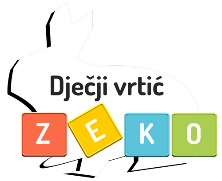 TRG ZBORA NARODNE GARDE 133520 SLATINAO B R A Z A CZ AI N I C I J A L N I   R A Z G O V O RUPUTE ZA INICIJALNI RAZGOVORIspunjeni Obrazac za inicijalni razgovor sastavni je dio upisnog postupka (Obrazac je dostupan u dječjem vrtiću i na web stranici dječjeg vrtića, roditelj ga ispunjenog donosi prilikom predaje Zahtjeva za upis).Roditelj je obvezan na inicijalni razgovor dovesti dijete koje upisuje u vrtić.Inicijalni razgovor obavlja se s djecom i roditeljima koji su predali zahtjev za upis u vrtić. Cilj inicijalnog razgovora je upoznavanje psihofizičkog razvoja djeteta na temelju procjene roditelja/skrbnika, priložene dokumentacije i zapažanja stručnih suradnika o ponašanju djeteta tijekom razgovora.Podatke ispunite čitko, tiskanim slovima, a u pitanjima zaokružite/nadopunite odgovore koji opisuju dijete.RODITELJ/SKRBNIK SVOJIM POTPISOM JAMČI ISTINITOST PODATAKA.U SLUČAJU NEISTINITOG ODGOVARANJA DJEČJI VRTIĆ ZADRŽAVA PRAVO PROMJENE UGOVORA.IME I PREZIME DJETETA:									NAVESTI VRIJEME DJETETOVOG BORAVKA U ODGOJNOJ SKUPINI TIJEKOM GODINE:Dijete bi u vrtić dolazilo u _____ sati. Dijete bi iz vrtića odlazilo u ______ sati.UKOLIKO IMATE POTREBU ZA ORGANIZACIJOM RADA U DRUGOJ SMJENI ZAOKRUŽITE ODGOVOR:Da                 NeU Slatini, dana _____._____. 2022. godine      Potpis roditelja/skrbnika:                                                                  ____________________________                                     PODACI O DJETETUIME I PREZIME:IME I PREZIME:IME I PREZIME:SPOL: (ZAOKRUŽITI)M   /    ŽPODACI O DJETETUDATUM I MJESTO ROĐENJA:DATUM I MJESTO ROĐENJA:DATUM I MJESTO ROĐENJA:PODACI O DJETETUADRESA STANOVANJA:ADRESA STANOVANJA:ADRESA STANOVANJA:PODACI O OBITELJIKONTAKT RODITELJA/SKRBNIKA (TELEFON, MOBITEL, E-MAIL):KONTAKT RODITELJA/SKRBNIKA (TELEFON, MOBITEL, E-MAIL):KONTAKT RODITELJA/SKRBNIKA (TELEFON, MOBITEL, E-MAIL):MAJKA/SKRBNIKMAJKA/SKRBNIKMAJKA/SKRBNIKMAJKA/SKRBNIKMAJKA/SKRBNIKMAJKA/SKRBNIKMAJKA/SKRBNIKMAJKA/SKRBNIKMAJKA/SKRBNIKMAJKA/SKRBNIKMAJKA/SKRBNIKMAJKA/SKRBNIKMAJKA/SKRBNIKMAJKA/SKRBNIKOTAC/SKRBNIKOTAC/SKRBNIKOTAC/SKRBNIKOTAC/SKRBNIKPODACI O OBITELJIKONTAKT RODITELJA/SKRBNIKA (TELEFON, MOBITEL, E-MAIL):KONTAKT RODITELJA/SKRBNIKA (TELEFON, MOBITEL, E-MAIL):KONTAKT RODITELJA/SKRBNIKA (TELEFON, MOBITEL, E-MAIL):PODACI O OBITELJIS KIM DIJETE ŽIVI?: (NAVESTI) 
POSEBNU ULOGU U ŽIVOTU I ODGOJU DJETETA IMA: 
majka   /    otac   /   baka    /    djed   /    brat/sestra    /  svi podjednako   / netko drugi: _____S KIM DIJETE ŽIVI?: (NAVESTI) 
POSEBNU ULOGU U ŽIVOTU I ODGOJU DJETETA IMA: 
majka   /    otac   /   baka    /    djed   /    brat/sestra    /  svi podjednako   / netko drugi: _____S KIM DIJETE ŽIVI?: (NAVESTI) 
POSEBNU ULOGU U ŽIVOTU I ODGOJU DJETETA IMA: 
majka   /    otac   /   baka    /    djed   /    brat/sestra    /  svi podjednako   / netko drugi: _____S KIM DIJETE ŽIVI?: (NAVESTI) 
POSEBNU ULOGU U ŽIVOTU I ODGOJU DJETETA IMA: 
majka   /    otac   /   baka    /    djed   /    brat/sestra    /  svi podjednako   / netko drugi: _____S KIM DIJETE ŽIVI?: (NAVESTI) 
POSEBNU ULOGU U ŽIVOTU I ODGOJU DJETETA IMA: 
majka   /    otac   /   baka    /    djed   /    brat/sestra    /  svi podjednako   / netko drugi: _____S KIM DIJETE ŽIVI?: (NAVESTI) 
POSEBNU ULOGU U ŽIVOTU I ODGOJU DJETETA IMA: 
majka   /    otac   /   baka    /    djed   /    brat/sestra    /  svi podjednako   / netko drugi: _____S KIM DIJETE ŽIVI?: (NAVESTI) 
POSEBNU ULOGU U ŽIVOTU I ODGOJU DJETETA IMA: 
majka   /    otac   /   baka    /    djed   /    brat/sestra    /  svi podjednako   / netko drugi: _____S KIM DIJETE ŽIVI?: (NAVESTI) 
POSEBNU ULOGU U ŽIVOTU I ODGOJU DJETETA IMA: 
majka   /    otac   /   baka    /    djed   /    brat/sestra    /  svi podjednako   / netko drugi: _____S KIM DIJETE ŽIVI?: (NAVESTI) 
POSEBNU ULOGU U ŽIVOTU I ODGOJU DJETETA IMA: 
majka   /    otac   /   baka    /    djed   /    brat/sestra    /  svi podjednako   / netko drugi: _____S KIM DIJETE ŽIVI?: (NAVESTI) 
POSEBNU ULOGU U ŽIVOTU I ODGOJU DJETETA IMA: 
majka   /    otac   /   baka    /    djed   /    brat/sestra    /  svi podjednako   / netko drugi: _____S KIM DIJETE ŽIVI?: (NAVESTI) 
POSEBNU ULOGU U ŽIVOTU I ODGOJU DJETETA IMA: 
majka   /    otac   /   baka    /    djed   /    brat/sestra    /  svi podjednako   / netko drugi: _____S KIM DIJETE ŽIVI?: (NAVESTI) 
POSEBNU ULOGU U ŽIVOTU I ODGOJU DJETETA IMA: 
majka   /    otac   /   baka    /    djed   /    brat/sestra    /  svi podjednako   / netko drugi: _____S KIM DIJETE ŽIVI?: (NAVESTI) 
POSEBNU ULOGU U ŽIVOTU I ODGOJU DJETETA IMA: 
majka   /    otac   /   baka    /    djed   /    brat/sestra    /  svi podjednako   / netko drugi: _____S KIM DIJETE ŽIVI?: (NAVESTI) 
POSEBNU ULOGU U ŽIVOTU I ODGOJU DJETETA IMA: 
majka   /    otac   /   baka    /    djed   /    brat/sestra    /  svi podjednako   / netko drugi: _____S KIM DIJETE ŽIVI?: (NAVESTI) 
POSEBNU ULOGU U ŽIVOTU I ODGOJU DJETETA IMA: 
majka   /    otac   /   baka    /    djed   /    brat/sestra    /  svi podjednako   / netko drugi: _____S KIM DIJETE ŽIVI?: (NAVESTI) 
POSEBNU ULOGU U ŽIVOTU I ODGOJU DJETETA IMA: 
majka   /    otac   /   baka    /    djed   /    brat/sestra    /  svi podjednako   / netko drugi: _____S KIM DIJETE ŽIVI?: (NAVESTI) 
POSEBNU ULOGU U ŽIVOTU I ODGOJU DJETETA IMA: 
majka   /    otac   /   baka    /    djed   /    brat/sestra    /  svi podjednako   / netko drugi: _____S KIM DIJETE ŽIVI?: (NAVESTI) 
POSEBNU ULOGU U ŽIVOTU I ODGOJU DJETETA IMA: 
majka   /    otac   /   baka    /    djed   /    brat/sestra    /  svi podjednako   / netko drugi: _____S KIM DIJETE ŽIVI?: (NAVESTI) 
POSEBNU ULOGU U ŽIVOTU I ODGOJU DJETETA IMA: 
majka   /    otac   /   baka    /    djed   /    brat/sestra    /  svi podjednako   / netko drugi: _____S KIM DIJETE ŽIVI?: (NAVESTI) 
POSEBNU ULOGU U ŽIVOTU I ODGOJU DJETETA IMA: 
majka   /    otac   /   baka    /    djed   /    brat/sestra    /  svi podjednako   / netko drugi: _____S KIM DIJETE ŽIVI?: (NAVESTI) 
POSEBNU ULOGU U ŽIVOTU I ODGOJU DJETETA IMA: 
majka   /    otac   /   baka    /    djed   /    brat/sestra    /  svi podjednako   / netko drugi: _____PODACI O OBITELJIUKOLIKO DIJETE NE ŽIVI S OBA RODITELJA/SKRBNIKA MOLIMO NAVEDITE RAZLOG: (ZAOKRUŽITI I DOPUNITI)boravak u drugom gradu   /   razvod braka   /   razvrgnuta izvanbračna zajednica   /   zabrana prilaska djetetu   /   udomiteljstvo   /  skrbništvo   /   ostalo: (NAVESTI)UKOLIKO DIJETE NE ŽIVI S OBA RODITELJA/SKRBNIKA MOLIMO NAVEDITE RAZLOG: (ZAOKRUŽITI I DOPUNITI)boravak u drugom gradu   /   razvod braka   /   razvrgnuta izvanbračna zajednica   /   zabrana prilaska djetetu   /   udomiteljstvo   /  skrbništvo   /   ostalo: (NAVESTI)UKOLIKO DIJETE NE ŽIVI S OBA RODITELJA/SKRBNIKA MOLIMO NAVEDITE RAZLOG: (ZAOKRUŽITI I DOPUNITI)boravak u drugom gradu   /   razvod braka   /   razvrgnuta izvanbračna zajednica   /   zabrana prilaska djetetu   /   udomiteljstvo   /  skrbništvo   /   ostalo: (NAVESTI)UKOLIKO DIJETE NE ŽIVI S OBA RODITELJA/SKRBNIKA MOLIMO NAVEDITE RAZLOG: (ZAOKRUŽITI I DOPUNITI)boravak u drugom gradu   /   razvod braka   /   razvrgnuta izvanbračna zajednica   /   zabrana prilaska djetetu   /   udomiteljstvo   /  skrbništvo   /   ostalo: (NAVESTI)UKOLIKO DIJETE NE ŽIVI S OBA RODITELJA/SKRBNIKA MOLIMO NAVEDITE RAZLOG: (ZAOKRUŽITI I DOPUNITI)boravak u drugom gradu   /   razvod braka   /   razvrgnuta izvanbračna zajednica   /   zabrana prilaska djetetu   /   udomiteljstvo   /  skrbništvo   /   ostalo: (NAVESTI)UKOLIKO DIJETE NE ŽIVI S OBA RODITELJA/SKRBNIKA MOLIMO NAVEDITE RAZLOG: (ZAOKRUŽITI I DOPUNITI)boravak u drugom gradu   /   razvod braka   /   razvrgnuta izvanbračna zajednica   /   zabrana prilaska djetetu   /   udomiteljstvo   /  skrbništvo   /   ostalo: (NAVESTI)UKOLIKO DIJETE NE ŽIVI S OBA RODITELJA/SKRBNIKA MOLIMO NAVEDITE RAZLOG: (ZAOKRUŽITI I DOPUNITI)boravak u drugom gradu   /   razvod braka   /   razvrgnuta izvanbračna zajednica   /   zabrana prilaska djetetu   /   udomiteljstvo   /  skrbništvo   /   ostalo: (NAVESTI)UKOLIKO DIJETE NE ŽIVI S OBA RODITELJA/SKRBNIKA MOLIMO NAVEDITE RAZLOG: (ZAOKRUŽITI I DOPUNITI)boravak u drugom gradu   /   razvod braka   /   razvrgnuta izvanbračna zajednica   /   zabrana prilaska djetetu   /   udomiteljstvo   /  skrbništvo   /   ostalo: (NAVESTI)UKOLIKO DIJETE NE ŽIVI S OBA RODITELJA/SKRBNIKA MOLIMO NAVEDITE RAZLOG: (ZAOKRUŽITI I DOPUNITI)boravak u drugom gradu   /   razvod braka   /   razvrgnuta izvanbračna zajednica   /   zabrana prilaska djetetu   /   udomiteljstvo   /  skrbništvo   /   ostalo: (NAVESTI)UKOLIKO DIJETE NE ŽIVI S OBA RODITELJA/SKRBNIKA MOLIMO NAVEDITE RAZLOG: (ZAOKRUŽITI I DOPUNITI)boravak u drugom gradu   /   razvod braka   /   razvrgnuta izvanbračna zajednica   /   zabrana prilaska djetetu   /   udomiteljstvo   /  skrbništvo   /   ostalo: (NAVESTI)UKOLIKO DIJETE NE ŽIVI S OBA RODITELJA/SKRBNIKA MOLIMO NAVEDITE RAZLOG: (ZAOKRUŽITI I DOPUNITI)boravak u drugom gradu   /   razvod braka   /   razvrgnuta izvanbračna zajednica   /   zabrana prilaska djetetu   /   udomiteljstvo   /  skrbništvo   /   ostalo: (NAVESTI)UKOLIKO DIJETE NE ŽIVI S OBA RODITELJA/SKRBNIKA MOLIMO NAVEDITE RAZLOG: (ZAOKRUŽITI I DOPUNITI)boravak u drugom gradu   /   razvod braka   /   razvrgnuta izvanbračna zajednica   /   zabrana prilaska djetetu   /   udomiteljstvo   /  skrbništvo   /   ostalo: (NAVESTI)UKOLIKO DIJETE NE ŽIVI S OBA RODITELJA/SKRBNIKA MOLIMO NAVEDITE RAZLOG: (ZAOKRUŽITI I DOPUNITI)boravak u drugom gradu   /   razvod braka   /   razvrgnuta izvanbračna zajednica   /   zabrana prilaska djetetu   /   udomiteljstvo   /  skrbništvo   /   ostalo: (NAVESTI)UKOLIKO DIJETE NE ŽIVI S OBA RODITELJA/SKRBNIKA MOLIMO NAVEDITE RAZLOG: (ZAOKRUŽITI I DOPUNITI)boravak u drugom gradu   /   razvod braka   /   razvrgnuta izvanbračna zajednica   /   zabrana prilaska djetetu   /   udomiteljstvo   /  skrbništvo   /   ostalo: (NAVESTI)UKOLIKO DIJETE NE ŽIVI S OBA RODITELJA/SKRBNIKA MOLIMO NAVEDITE RAZLOG: (ZAOKRUŽITI I DOPUNITI)boravak u drugom gradu   /   razvod braka   /   razvrgnuta izvanbračna zajednica   /   zabrana prilaska djetetu   /   udomiteljstvo   /  skrbništvo   /   ostalo: (NAVESTI)UKOLIKO DIJETE NE ŽIVI S OBA RODITELJA/SKRBNIKA MOLIMO NAVEDITE RAZLOG: (ZAOKRUŽITI I DOPUNITI)boravak u drugom gradu   /   razvod braka   /   razvrgnuta izvanbračna zajednica   /   zabrana prilaska djetetu   /   udomiteljstvo   /  skrbništvo   /   ostalo: (NAVESTI)UKOLIKO DIJETE NE ŽIVI S OBA RODITELJA/SKRBNIKA MOLIMO NAVEDITE RAZLOG: (ZAOKRUŽITI I DOPUNITI)boravak u drugom gradu   /   razvod braka   /   razvrgnuta izvanbračna zajednica   /   zabrana prilaska djetetu   /   udomiteljstvo   /  skrbništvo   /   ostalo: (NAVESTI)UKOLIKO DIJETE NE ŽIVI S OBA RODITELJA/SKRBNIKA MOLIMO NAVEDITE RAZLOG: (ZAOKRUŽITI I DOPUNITI)boravak u drugom gradu   /   razvod braka   /   razvrgnuta izvanbračna zajednica   /   zabrana prilaska djetetu   /   udomiteljstvo   /  skrbništvo   /   ostalo: (NAVESTI)UKOLIKO DIJETE NE ŽIVI S OBA RODITELJA/SKRBNIKA MOLIMO NAVEDITE RAZLOG: (ZAOKRUŽITI I DOPUNITI)boravak u drugom gradu   /   razvod braka   /   razvrgnuta izvanbračna zajednica   /   zabrana prilaska djetetu   /   udomiteljstvo   /  skrbništvo   /   ostalo: (NAVESTI)UKOLIKO DIJETE NE ŽIVI S OBA RODITELJA/SKRBNIKA MOLIMO NAVEDITE RAZLOG: (ZAOKRUŽITI I DOPUNITI)boravak u drugom gradu   /   razvod braka   /   razvrgnuta izvanbračna zajednica   /   zabrana prilaska djetetu   /   udomiteljstvo   /  skrbništvo   /   ostalo: (NAVESTI)UKOLIKO DIJETE NE ŽIVI S OBA RODITELJA/SKRBNIKA MOLIMO NAVEDITE RAZLOG: (ZAOKRUŽITI I DOPUNITI)boravak u drugom gradu   /   razvod braka   /   razvrgnuta izvanbračna zajednica   /   zabrana prilaska djetetu   /   udomiteljstvo   /  skrbništvo   /   ostalo: (NAVESTI)PODACI O OBITELJIOBITELJ JE U TRETMANU CENTRA ZA SOCIJALNU SKRB: (ZAOKRUŽITI)NE   /    DAOBITELJ JE U TRETMANU CENTRA ZA SOCIJALNU SKRB: (ZAOKRUŽITI)NE   /    DAOBITELJ JE U TRETMANU CENTRA ZA SOCIJALNU SKRB: (ZAOKRUŽITI)NE   /    DAOBITELJ JE U TRETMANU CENTRA ZA SOCIJALNU SKRB: (ZAOKRUŽITI)NE   /    DAOBITELJ JE U TRETMANU CENTRA ZA SOCIJALNU SKRB: (ZAOKRUŽITI)NE   /    DAOBITELJ JE U TRETMANU CENTRA ZA SOCIJALNU SKRB: (ZAOKRUŽITI)NE   /    DAOBITELJ JE U TRETMANU CENTRA ZA SOCIJALNU SKRB: (ZAOKRUŽITI)NE   /    DAOBITELJ JE U TRETMANU CENTRA ZA SOCIJALNU SKRB: (ZAOKRUŽITI)NE   /    DAOBITELJ JE U TRETMANU CENTRA ZA SOCIJALNU SKRB: (ZAOKRUŽITI)NE   /    DAOBITELJ JE U TRETMANU CENTRA ZA SOCIJALNU SKRB: (ZAOKRUŽITI)NE   /    DAOBITELJ JE U TRETMANU CENTRA ZA SOCIJALNU SKRB: (ZAOKRUŽITI)NE   /    DAOBITELJ JE U TRETMANU CENTRA ZA SOCIJALNU SKRB: (ZAOKRUŽITI)NE   /    DAOBITELJ JE U TRETMANU CENTRA ZA SOCIJALNU SKRB: (ZAOKRUŽITI)NE   /    DAOBITELJ JE U TRETMANU CENTRA ZA SOCIJALNU SKRB: (ZAOKRUŽITI)NE   /    DAOBITELJ JE U TRETMANU CENTRA ZA SOCIJALNU SKRB: (ZAOKRUŽITI)NE   /    DAOBITELJ JE U TRETMANU CENTRA ZA SOCIJALNU SKRB: (ZAOKRUŽITI)NE   /    DAOBITELJ JE U TRETMANU CENTRA ZA SOCIJALNU SKRB: (ZAOKRUŽITI)NE   /    DAOBITELJ JE U TRETMANU CENTRA ZA SOCIJALNU SKRB: (ZAOKRUŽITI)NE   /    DAOBITELJ JE U TRETMANU CENTRA ZA SOCIJALNU SKRB: (ZAOKRUŽITI)NE   /    DAOBITELJ JE U TRETMANU CENTRA ZA SOCIJALNU SKRB: (ZAOKRUŽITI)NE   /    DAOBITELJ JE U TRETMANU CENTRA ZA SOCIJALNU SKRB: (ZAOKRUŽITI)NE   /    DAPODACI O OBITELJIAKO JE ODGOVOR DA NAVESTI KOJE VRSTE:(ZAOKRUŽITI I DOPUNITI)nadzor nad roditeljskim pravom   /   brakorazvodna parnica      /   korisnici pomoći   /   ostalo: (NAVESTI)AKO JE ODGOVOR DA NAVESTI KOJE VRSTE:(ZAOKRUŽITI I DOPUNITI)nadzor nad roditeljskim pravom   /   brakorazvodna parnica      /   korisnici pomoći   /   ostalo: (NAVESTI)AKO JE ODGOVOR DA NAVESTI KOJE VRSTE:(ZAOKRUŽITI I DOPUNITI)nadzor nad roditeljskim pravom   /   brakorazvodna parnica      /   korisnici pomoći   /   ostalo: (NAVESTI)AKO JE ODGOVOR DA NAVESTI KOJE VRSTE:(ZAOKRUŽITI I DOPUNITI)nadzor nad roditeljskim pravom   /   brakorazvodna parnica      /   korisnici pomoći   /   ostalo: (NAVESTI)AKO JE ODGOVOR DA NAVESTI KOJE VRSTE:(ZAOKRUŽITI I DOPUNITI)nadzor nad roditeljskim pravom   /   brakorazvodna parnica      /   korisnici pomoći   /   ostalo: (NAVESTI)AKO JE ODGOVOR DA NAVESTI KOJE VRSTE:(ZAOKRUŽITI I DOPUNITI)nadzor nad roditeljskim pravom   /   brakorazvodna parnica      /   korisnici pomoći   /   ostalo: (NAVESTI)AKO JE ODGOVOR DA NAVESTI KOJE VRSTE:(ZAOKRUŽITI I DOPUNITI)nadzor nad roditeljskim pravom   /   brakorazvodna parnica      /   korisnici pomoći   /   ostalo: (NAVESTI)AKO JE ODGOVOR DA NAVESTI KOJE VRSTE:(ZAOKRUŽITI I DOPUNITI)nadzor nad roditeljskim pravom   /   brakorazvodna parnica      /   korisnici pomoći   /   ostalo: (NAVESTI)AKO JE ODGOVOR DA NAVESTI KOJE VRSTE:(ZAOKRUŽITI I DOPUNITI)nadzor nad roditeljskim pravom   /   brakorazvodna parnica      /   korisnici pomoći   /   ostalo: (NAVESTI)AKO JE ODGOVOR DA NAVESTI KOJE VRSTE:(ZAOKRUŽITI I DOPUNITI)nadzor nad roditeljskim pravom   /   brakorazvodna parnica      /   korisnici pomoći   /   ostalo: (NAVESTI)AKO JE ODGOVOR DA NAVESTI KOJE VRSTE:(ZAOKRUŽITI I DOPUNITI)nadzor nad roditeljskim pravom   /   brakorazvodna parnica      /   korisnici pomoći   /   ostalo: (NAVESTI)AKO JE ODGOVOR DA NAVESTI KOJE VRSTE:(ZAOKRUŽITI I DOPUNITI)nadzor nad roditeljskim pravom   /   brakorazvodna parnica      /   korisnici pomoći   /   ostalo: (NAVESTI)AKO JE ODGOVOR DA NAVESTI KOJE VRSTE:(ZAOKRUŽITI I DOPUNITI)nadzor nad roditeljskim pravom   /   brakorazvodna parnica      /   korisnici pomoći   /   ostalo: (NAVESTI)AKO JE ODGOVOR DA NAVESTI KOJE VRSTE:(ZAOKRUŽITI I DOPUNITI)nadzor nad roditeljskim pravom   /   brakorazvodna parnica      /   korisnici pomoći   /   ostalo: (NAVESTI)AKO JE ODGOVOR DA NAVESTI KOJE VRSTE:(ZAOKRUŽITI I DOPUNITI)nadzor nad roditeljskim pravom   /   brakorazvodna parnica      /   korisnici pomoći   /   ostalo: (NAVESTI)AKO JE ODGOVOR DA NAVESTI KOJE VRSTE:(ZAOKRUŽITI I DOPUNITI)nadzor nad roditeljskim pravom   /   brakorazvodna parnica      /   korisnici pomoći   /   ostalo: (NAVESTI)AKO JE ODGOVOR DA NAVESTI KOJE VRSTE:(ZAOKRUŽITI I DOPUNITI)nadzor nad roditeljskim pravom   /   brakorazvodna parnica      /   korisnici pomoći   /   ostalo: (NAVESTI)AKO JE ODGOVOR DA NAVESTI KOJE VRSTE:(ZAOKRUŽITI I DOPUNITI)nadzor nad roditeljskim pravom   /   brakorazvodna parnica      /   korisnici pomoći   /   ostalo: (NAVESTI)AKO JE ODGOVOR DA NAVESTI KOJE VRSTE:(ZAOKRUŽITI I DOPUNITI)nadzor nad roditeljskim pravom   /   brakorazvodna parnica      /   korisnici pomoći   /   ostalo: (NAVESTI)AKO JE ODGOVOR DA NAVESTI KOJE VRSTE:(ZAOKRUŽITI I DOPUNITI)nadzor nad roditeljskim pravom   /   brakorazvodna parnica      /   korisnici pomoći   /   ostalo: (NAVESTI)AKO JE ODGOVOR DA NAVESTI KOJE VRSTE:(ZAOKRUŽITI I DOPUNITI)nadzor nad roditeljskim pravom   /   brakorazvodna parnica      /   korisnici pomoći   /   ostalo: (NAVESTI)PODACI O ZDRAVSTVENOM I RAZVOJNOM STATUSU DJETETATRUDNOĆA:(ZAOKRUŽITI I DOPUNITI)uredna   /   rizična   /   ostalo: (NAVESTI)TRUDNOĆA:(ZAOKRUŽITI I DOPUNITI)uredna   /   rizična   /   ostalo: (NAVESTI)TRUDNOĆA:(ZAOKRUŽITI I DOPUNITI)uredna   /   rizična   /   ostalo: (NAVESTI)TRUDNOĆA:(ZAOKRUŽITI I DOPUNITI)uredna   /   rizična   /   ostalo: (NAVESTI)TRUDNOĆA:(ZAOKRUŽITI I DOPUNITI)uredna   /   rizična   /   ostalo: (NAVESTI)TRUDNOĆA:(ZAOKRUŽITI I DOPUNITI)uredna   /   rizična   /   ostalo: (NAVESTI)TRUDNOĆA:(ZAOKRUŽITI I DOPUNITI)uredna   /   rizična   /   ostalo: (NAVESTI)TRUDNOĆA:(ZAOKRUŽITI I DOPUNITI)uredna   /   rizična   /   ostalo: (NAVESTI)TRUDNOĆA:(ZAOKRUŽITI I DOPUNITI)uredna   /   rizična   /   ostalo: (NAVESTI)TRUDNOĆA:(ZAOKRUŽITI I DOPUNITI)uredna   /   rizična   /   ostalo: (NAVESTI)TRUDNOĆA:(ZAOKRUŽITI I DOPUNITI)uredna   /   rizična   /   ostalo: (NAVESTI)TRUDNOĆA:(ZAOKRUŽITI I DOPUNITI)uredna   /   rizična   /   ostalo: (NAVESTI)TRUDNOĆA:(ZAOKRUŽITI I DOPUNITI)uredna   /   rizična   /   ostalo: (NAVESTI)TRUDNOĆA:(ZAOKRUŽITI I DOPUNITI)uredna   /   rizična   /   ostalo: (NAVESTI)TRUDNOĆA:(ZAOKRUŽITI I DOPUNITI)uredna   /   rizična   /   ostalo: (NAVESTI)TRUDNOĆA:(ZAOKRUŽITI I DOPUNITI)uredna   /   rizična   /   ostalo: (NAVESTI)TRUDNOĆA:(ZAOKRUŽITI I DOPUNITI)uredna   /   rizična   /   ostalo: (NAVESTI)TRUDNOĆA:(ZAOKRUŽITI I DOPUNITI)uredna   /   rizična   /   ostalo: (NAVESTI)TRUDNOĆA:(ZAOKRUŽITI I DOPUNITI)uredna   /   rizična   /   ostalo: (NAVESTI)TRUDNOĆA:(ZAOKRUŽITI I DOPUNITI)uredna   /   rizična   /   ostalo: (NAVESTI)TRUDNOĆA:(ZAOKRUŽITI I DOPUNITI)uredna   /   rizična   /   ostalo: (NAVESTI)PODACI O ZDRAVSTVENOM I RAZVOJNOM STATUSU DJETETAVRSTA PORODA: (ZAOKRUŽITI)prirodan   /   carski rez   /   vakuumVRSTA PORODA: (ZAOKRUŽITI)prirodan   /   carski rez   /   vakuumVRSTA PORODA: (ZAOKRUŽITI)prirodan   /   carski rez   /   vakuumVRSTA PORODA: (ZAOKRUŽITI)prirodan   /   carski rez   /   vakuumVRSTA PORODA: (ZAOKRUŽITI)prirodan   /   carski rez   /   vakuumVRSTA PORODA: (ZAOKRUŽITI)prirodan   /   carski rez   /   vakuumVRSTA PORODA: (ZAOKRUŽITI)prirodan   /   carski rez   /   vakuumVRSTA PORODA: (ZAOKRUŽITI)prirodan   /   carski rez   /   vakuumVRSTA PORODA: (ZAOKRUŽITI)prirodan   /   carski rez   /   vakuumVRSTA PORODA: (ZAOKRUŽITI)prirodan   /   carski rez   /   vakuumVRSTA PORODA: (ZAOKRUŽITI)prirodan   /   carski rez   /   vakuumPOROD od ________ tjedana.POROD od ________ tjedana.POROD od ________ tjedana.POROD od ________ tjedana.POROD od ________ tjedana.POROD od ________ tjedana.POROD od ________ tjedana.POROD od ________ tjedana.POROD od ________ tjedana.POROD od ________ tjedana.PODACI O ZDRAVSTVENOM I RAZVOJNOM STATUSU DJETETAPOROĐAJNA TEŽINA/DUŽINA:POROĐAJNA TEŽINA/DUŽINA:POROĐAJNA TEŽINA/DUŽINA:POROĐAJNA TEŽINA/DUŽINA:POROĐAJNA TEŽINA/DUŽINA:POROĐAJNA TEŽINA/DUŽINA:POROĐAJNA TEŽINA/DUŽINA:POROĐAJNA TEŽINA/DUŽINA:POROĐAJNA TEŽINA/DUŽINA:POROĐAJNA TEŽINA/DUŽINA:APGAR:APGAR:APGAR:APGAR:APGAR:APGAR:APGAR:APGAR:APGAR:BROJ DANA U BOLNICI:BROJ DANA U BOLNICI:PODACI O ZDRAVSTVENOM I RAZVOJNOM STATUSU DJETETAPODACI O ZDRAVSTVENOM I RAZVOJNOM STATUSU DJETETASTANJE DJETETA PRI I NAKON PORODA:(ZAOKRUŽITI I DOPUNITI)uredno   /   infekcija   /   omotana pupkovina   /   intrakranijalno krvarenje   /   primanje kisika /  inkubator   /   ostalo: (NAVESTI)STANJE DJETETA PRI I NAKON PORODA:(ZAOKRUŽITI I DOPUNITI)uredno   /   infekcija   /   omotana pupkovina   /   intrakranijalno krvarenje   /   primanje kisika /  inkubator   /   ostalo: (NAVESTI)STANJE DJETETA PRI I NAKON PORODA:(ZAOKRUŽITI I DOPUNITI)uredno   /   infekcija   /   omotana pupkovina   /   intrakranijalno krvarenje   /   primanje kisika /  inkubator   /   ostalo: (NAVESTI)STANJE DJETETA PRI I NAKON PORODA:(ZAOKRUŽITI I DOPUNITI)uredno   /   infekcija   /   omotana pupkovina   /   intrakranijalno krvarenje   /   primanje kisika /  inkubator   /   ostalo: (NAVESTI)STANJE DJETETA PRI I NAKON PORODA:(ZAOKRUŽITI I DOPUNITI)uredno   /   infekcija   /   omotana pupkovina   /   intrakranijalno krvarenje   /   primanje kisika /  inkubator   /   ostalo: (NAVESTI)STANJE DJETETA PRI I NAKON PORODA:(ZAOKRUŽITI I DOPUNITI)uredno   /   infekcija   /   omotana pupkovina   /   intrakranijalno krvarenje   /   primanje kisika /  inkubator   /   ostalo: (NAVESTI)STANJE DJETETA PRI I NAKON PORODA:(ZAOKRUŽITI I DOPUNITI)uredno   /   infekcija   /   omotana pupkovina   /   intrakranijalno krvarenje   /   primanje kisika /  inkubator   /   ostalo: (NAVESTI)STANJE DJETETA PRI I NAKON PORODA:(ZAOKRUŽITI I DOPUNITI)uredno   /   infekcija   /   omotana pupkovina   /   intrakranijalno krvarenje   /   primanje kisika /  inkubator   /   ostalo: (NAVESTI)STANJE DJETETA PRI I NAKON PORODA:(ZAOKRUŽITI I DOPUNITI)uredno   /   infekcija   /   omotana pupkovina   /   intrakranijalno krvarenje   /   primanje kisika /  inkubator   /   ostalo: (NAVESTI)STANJE DJETETA PRI I NAKON PORODA:(ZAOKRUŽITI I DOPUNITI)uredno   /   infekcija   /   omotana pupkovina   /   intrakranijalno krvarenje   /   primanje kisika /  inkubator   /   ostalo: (NAVESTI)STANJE DJETETA PRI I NAKON PORODA:(ZAOKRUŽITI I DOPUNITI)uredno   /   infekcija   /   omotana pupkovina   /   intrakranijalno krvarenje   /   primanje kisika /  inkubator   /   ostalo: (NAVESTI)STANJE DJETETA PRI I NAKON PORODA:(ZAOKRUŽITI I DOPUNITI)uredno   /   infekcija   /   omotana pupkovina   /   intrakranijalno krvarenje   /   primanje kisika /  inkubator   /   ostalo: (NAVESTI)STANJE DJETETA PRI I NAKON PORODA:(ZAOKRUŽITI I DOPUNITI)uredno   /   infekcija   /   omotana pupkovina   /   intrakranijalno krvarenje   /   primanje kisika /  inkubator   /   ostalo: (NAVESTI)STANJE DJETETA PRI I NAKON PORODA:(ZAOKRUŽITI I DOPUNITI)uredno   /   infekcija   /   omotana pupkovina   /   intrakranijalno krvarenje   /   primanje kisika /  inkubator   /   ostalo: (NAVESTI)STANJE DJETETA PRI I NAKON PORODA:(ZAOKRUŽITI I DOPUNITI)uredno   /   infekcija   /   omotana pupkovina   /   intrakranijalno krvarenje   /   primanje kisika /  inkubator   /   ostalo: (NAVESTI)STANJE DJETETA PRI I NAKON PORODA:(ZAOKRUŽITI I DOPUNITI)uredno   /   infekcija   /   omotana pupkovina   /   intrakranijalno krvarenje   /   primanje kisika /  inkubator   /   ostalo: (NAVESTI)STANJE DJETETA PRI I NAKON PORODA:(ZAOKRUŽITI I DOPUNITI)uredno   /   infekcija   /   omotana pupkovina   /   intrakranijalno krvarenje   /   primanje kisika /  inkubator   /   ostalo: (NAVESTI)STANJE DJETETA PRI I NAKON PORODA:(ZAOKRUŽITI I DOPUNITI)uredno   /   infekcija   /   omotana pupkovina   /   intrakranijalno krvarenje   /   primanje kisika /  inkubator   /   ostalo: (NAVESTI)STANJE DJETETA PRI I NAKON PORODA:(ZAOKRUŽITI I DOPUNITI)uredno   /   infekcija   /   omotana pupkovina   /   intrakranijalno krvarenje   /   primanje kisika /  inkubator   /   ostalo: (NAVESTI)STANJE DJETETA PRI I NAKON PORODA:(ZAOKRUŽITI I DOPUNITI)uredno   /   infekcija   /   omotana pupkovina   /   intrakranijalno krvarenje   /   primanje kisika /  inkubator   /   ostalo: (NAVESTI)STANJE DJETETA PRI I NAKON PORODA:(ZAOKRUŽITI I DOPUNITI)uredno   /   infekcija   /   omotana pupkovina   /   intrakranijalno krvarenje   /   primanje kisika /  inkubator   /   ostalo: (NAVESTI)PODACI O ZDRAVSTVENOM I RAZVOJNOM STATUSU DJETETAPREBOLJENE I ČESTE BOLESTI, STANJA, KRONIČNE BOLESTI: (ZAOKRUŽITI I DOPUNITI)češće respiratorne infekcije  /  kronične bolesti  /  febrilne konvulzije  /  epilepsija   /   alergije   /  
 malformacije urogenitalnog trakta   /   bolesti endokrinog sustava   /   kardiološke  /   povrede i operacije  / bolesti  usta i zubi  /  oštećenje vida   / oštećenje sluha  / probavne smetnje  /  tjelesni invaliditet /  ostalo: (NAVESTI)PREBOLJENE ZARAZNE BOLESTI:  vodene kozice   /   šarlah  / rubeola  / streptokokna angina   / parotitis / ostalo: 
JE LI DIJETE U NEKOM STALNOM TRETMANU ILI TREBA STALNO UZIMATI LIJEKOVE? (NAVESTI)_______________________
PROCIJEPLJENOST DJETETA: redovito   /   nije redovito – razlog ______________________________________PREBOLJENE I ČESTE BOLESTI, STANJA, KRONIČNE BOLESTI: (ZAOKRUŽITI I DOPUNITI)češće respiratorne infekcije  /  kronične bolesti  /  febrilne konvulzije  /  epilepsija   /   alergije   /  
 malformacije urogenitalnog trakta   /   bolesti endokrinog sustava   /   kardiološke  /   povrede i operacije  / bolesti  usta i zubi  /  oštećenje vida   / oštećenje sluha  / probavne smetnje  /  tjelesni invaliditet /  ostalo: (NAVESTI)PREBOLJENE ZARAZNE BOLESTI:  vodene kozice   /   šarlah  / rubeola  / streptokokna angina   / parotitis / ostalo: 
JE LI DIJETE U NEKOM STALNOM TRETMANU ILI TREBA STALNO UZIMATI LIJEKOVE? (NAVESTI)_______________________
PROCIJEPLJENOST DJETETA: redovito   /   nije redovito – razlog ______________________________________PREBOLJENE I ČESTE BOLESTI, STANJA, KRONIČNE BOLESTI: (ZAOKRUŽITI I DOPUNITI)češće respiratorne infekcije  /  kronične bolesti  /  febrilne konvulzije  /  epilepsija   /   alergije   /  
 malformacije urogenitalnog trakta   /   bolesti endokrinog sustava   /   kardiološke  /   povrede i operacije  / bolesti  usta i zubi  /  oštećenje vida   / oštećenje sluha  / probavne smetnje  /  tjelesni invaliditet /  ostalo: (NAVESTI)PREBOLJENE ZARAZNE BOLESTI:  vodene kozice   /   šarlah  / rubeola  / streptokokna angina   / parotitis / ostalo: 
JE LI DIJETE U NEKOM STALNOM TRETMANU ILI TREBA STALNO UZIMATI LIJEKOVE? (NAVESTI)_______________________
PROCIJEPLJENOST DJETETA: redovito   /   nije redovito – razlog ______________________________________PREBOLJENE I ČESTE BOLESTI, STANJA, KRONIČNE BOLESTI: (ZAOKRUŽITI I DOPUNITI)češće respiratorne infekcije  /  kronične bolesti  /  febrilne konvulzije  /  epilepsija   /   alergije   /  
 malformacije urogenitalnog trakta   /   bolesti endokrinog sustava   /   kardiološke  /   povrede i operacije  / bolesti  usta i zubi  /  oštećenje vida   / oštećenje sluha  / probavne smetnje  /  tjelesni invaliditet /  ostalo: (NAVESTI)PREBOLJENE ZARAZNE BOLESTI:  vodene kozice   /   šarlah  / rubeola  / streptokokna angina   / parotitis / ostalo: 
JE LI DIJETE U NEKOM STALNOM TRETMANU ILI TREBA STALNO UZIMATI LIJEKOVE? (NAVESTI)_______________________
PROCIJEPLJENOST DJETETA: redovito   /   nije redovito – razlog ______________________________________PREBOLJENE I ČESTE BOLESTI, STANJA, KRONIČNE BOLESTI: (ZAOKRUŽITI I DOPUNITI)češće respiratorne infekcije  /  kronične bolesti  /  febrilne konvulzije  /  epilepsija   /   alergije   /  
 malformacije urogenitalnog trakta   /   bolesti endokrinog sustava   /   kardiološke  /   povrede i operacije  / bolesti  usta i zubi  /  oštećenje vida   / oštećenje sluha  / probavne smetnje  /  tjelesni invaliditet /  ostalo: (NAVESTI)PREBOLJENE ZARAZNE BOLESTI:  vodene kozice   /   šarlah  / rubeola  / streptokokna angina   / parotitis / ostalo: 
JE LI DIJETE U NEKOM STALNOM TRETMANU ILI TREBA STALNO UZIMATI LIJEKOVE? (NAVESTI)_______________________
PROCIJEPLJENOST DJETETA: redovito   /   nije redovito – razlog ______________________________________PREBOLJENE I ČESTE BOLESTI, STANJA, KRONIČNE BOLESTI: (ZAOKRUŽITI I DOPUNITI)češće respiratorne infekcije  /  kronične bolesti  /  febrilne konvulzije  /  epilepsija   /   alergije   /  
 malformacije urogenitalnog trakta   /   bolesti endokrinog sustava   /   kardiološke  /   povrede i operacije  / bolesti  usta i zubi  /  oštećenje vida   / oštećenje sluha  / probavne smetnje  /  tjelesni invaliditet /  ostalo: (NAVESTI)PREBOLJENE ZARAZNE BOLESTI:  vodene kozice   /   šarlah  / rubeola  / streptokokna angina   / parotitis / ostalo: 
JE LI DIJETE U NEKOM STALNOM TRETMANU ILI TREBA STALNO UZIMATI LIJEKOVE? (NAVESTI)_______________________
PROCIJEPLJENOST DJETETA: redovito   /   nije redovito – razlog ______________________________________PREBOLJENE I ČESTE BOLESTI, STANJA, KRONIČNE BOLESTI: (ZAOKRUŽITI I DOPUNITI)češće respiratorne infekcije  /  kronične bolesti  /  febrilne konvulzije  /  epilepsija   /   alergije   /  
 malformacije urogenitalnog trakta   /   bolesti endokrinog sustava   /   kardiološke  /   povrede i operacije  / bolesti  usta i zubi  /  oštećenje vida   / oštećenje sluha  / probavne smetnje  /  tjelesni invaliditet /  ostalo: (NAVESTI)PREBOLJENE ZARAZNE BOLESTI:  vodene kozice   /   šarlah  / rubeola  / streptokokna angina   / parotitis / ostalo: 
JE LI DIJETE U NEKOM STALNOM TRETMANU ILI TREBA STALNO UZIMATI LIJEKOVE? (NAVESTI)_______________________
PROCIJEPLJENOST DJETETA: redovito   /   nije redovito – razlog ______________________________________PREBOLJENE I ČESTE BOLESTI, STANJA, KRONIČNE BOLESTI: (ZAOKRUŽITI I DOPUNITI)češće respiratorne infekcije  /  kronične bolesti  /  febrilne konvulzije  /  epilepsija   /   alergije   /  
 malformacije urogenitalnog trakta   /   bolesti endokrinog sustava   /   kardiološke  /   povrede i operacije  / bolesti  usta i zubi  /  oštećenje vida   / oštećenje sluha  / probavne smetnje  /  tjelesni invaliditet /  ostalo: (NAVESTI)PREBOLJENE ZARAZNE BOLESTI:  vodene kozice   /   šarlah  / rubeola  / streptokokna angina   / parotitis / ostalo: 
JE LI DIJETE U NEKOM STALNOM TRETMANU ILI TREBA STALNO UZIMATI LIJEKOVE? (NAVESTI)_______________________
PROCIJEPLJENOST DJETETA: redovito   /   nije redovito – razlog ______________________________________PREBOLJENE I ČESTE BOLESTI, STANJA, KRONIČNE BOLESTI: (ZAOKRUŽITI I DOPUNITI)češće respiratorne infekcije  /  kronične bolesti  /  febrilne konvulzije  /  epilepsija   /   alergije   /  
 malformacije urogenitalnog trakta   /   bolesti endokrinog sustava   /   kardiološke  /   povrede i operacije  / bolesti  usta i zubi  /  oštećenje vida   / oštećenje sluha  / probavne smetnje  /  tjelesni invaliditet /  ostalo: (NAVESTI)PREBOLJENE ZARAZNE BOLESTI:  vodene kozice   /   šarlah  / rubeola  / streptokokna angina   / parotitis / ostalo: 
JE LI DIJETE U NEKOM STALNOM TRETMANU ILI TREBA STALNO UZIMATI LIJEKOVE? (NAVESTI)_______________________
PROCIJEPLJENOST DJETETA: redovito   /   nije redovito – razlog ______________________________________PREBOLJENE I ČESTE BOLESTI, STANJA, KRONIČNE BOLESTI: (ZAOKRUŽITI I DOPUNITI)češće respiratorne infekcije  /  kronične bolesti  /  febrilne konvulzije  /  epilepsija   /   alergije   /  
 malformacije urogenitalnog trakta   /   bolesti endokrinog sustava   /   kardiološke  /   povrede i operacije  / bolesti  usta i zubi  /  oštećenje vida   / oštećenje sluha  / probavne smetnje  /  tjelesni invaliditet /  ostalo: (NAVESTI)PREBOLJENE ZARAZNE BOLESTI:  vodene kozice   /   šarlah  / rubeola  / streptokokna angina   / parotitis / ostalo: 
JE LI DIJETE U NEKOM STALNOM TRETMANU ILI TREBA STALNO UZIMATI LIJEKOVE? (NAVESTI)_______________________
PROCIJEPLJENOST DJETETA: redovito   /   nije redovito – razlog ______________________________________PREBOLJENE I ČESTE BOLESTI, STANJA, KRONIČNE BOLESTI: (ZAOKRUŽITI I DOPUNITI)češće respiratorne infekcije  /  kronične bolesti  /  febrilne konvulzije  /  epilepsija   /   alergije   /  
 malformacije urogenitalnog trakta   /   bolesti endokrinog sustava   /   kardiološke  /   povrede i operacije  / bolesti  usta i zubi  /  oštećenje vida   / oštećenje sluha  / probavne smetnje  /  tjelesni invaliditet /  ostalo: (NAVESTI)PREBOLJENE ZARAZNE BOLESTI:  vodene kozice   /   šarlah  / rubeola  / streptokokna angina   / parotitis / ostalo: 
JE LI DIJETE U NEKOM STALNOM TRETMANU ILI TREBA STALNO UZIMATI LIJEKOVE? (NAVESTI)_______________________
PROCIJEPLJENOST DJETETA: redovito   /   nije redovito – razlog ______________________________________PREBOLJENE I ČESTE BOLESTI, STANJA, KRONIČNE BOLESTI: (ZAOKRUŽITI I DOPUNITI)češće respiratorne infekcije  /  kronične bolesti  /  febrilne konvulzije  /  epilepsija   /   alergije   /  
 malformacije urogenitalnog trakta   /   bolesti endokrinog sustava   /   kardiološke  /   povrede i operacije  / bolesti  usta i zubi  /  oštećenje vida   / oštećenje sluha  / probavne smetnje  /  tjelesni invaliditet /  ostalo: (NAVESTI)PREBOLJENE ZARAZNE BOLESTI:  vodene kozice   /   šarlah  / rubeola  / streptokokna angina   / parotitis / ostalo: 
JE LI DIJETE U NEKOM STALNOM TRETMANU ILI TREBA STALNO UZIMATI LIJEKOVE? (NAVESTI)_______________________
PROCIJEPLJENOST DJETETA: redovito   /   nije redovito – razlog ______________________________________PREBOLJENE I ČESTE BOLESTI, STANJA, KRONIČNE BOLESTI: (ZAOKRUŽITI I DOPUNITI)češće respiratorne infekcije  /  kronične bolesti  /  febrilne konvulzije  /  epilepsija   /   alergije   /  
 malformacije urogenitalnog trakta   /   bolesti endokrinog sustava   /   kardiološke  /   povrede i operacije  / bolesti  usta i zubi  /  oštećenje vida   / oštećenje sluha  / probavne smetnje  /  tjelesni invaliditet /  ostalo: (NAVESTI)PREBOLJENE ZARAZNE BOLESTI:  vodene kozice   /   šarlah  / rubeola  / streptokokna angina   / parotitis / ostalo: 
JE LI DIJETE U NEKOM STALNOM TRETMANU ILI TREBA STALNO UZIMATI LIJEKOVE? (NAVESTI)_______________________
PROCIJEPLJENOST DJETETA: redovito   /   nije redovito – razlog ______________________________________PREBOLJENE I ČESTE BOLESTI, STANJA, KRONIČNE BOLESTI: (ZAOKRUŽITI I DOPUNITI)češće respiratorne infekcije  /  kronične bolesti  /  febrilne konvulzije  /  epilepsija   /   alergije   /  
 malformacije urogenitalnog trakta   /   bolesti endokrinog sustava   /   kardiološke  /   povrede i operacije  / bolesti  usta i zubi  /  oštećenje vida   / oštećenje sluha  / probavne smetnje  /  tjelesni invaliditet /  ostalo: (NAVESTI)PREBOLJENE ZARAZNE BOLESTI:  vodene kozice   /   šarlah  / rubeola  / streptokokna angina   / parotitis / ostalo: 
JE LI DIJETE U NEKOM STALNOM TRETMANU ILI TREBA STALNO UZIMATI LIJEKOVE? (NAVESTI)_______________________
PROCIJEPLJENOST DJETETA: redovito   /   nije redovito – razlog ______________________________________PREBOLJENE I ČESTE BOLESTI, STANJA, KRONIČNE BOLESTI: (ZAOKRUŽITI I DOPUNITI)češće respiratorne infekcije  /  kronične bolesti  /  febrilne konvulzije  /  epilepsija   /   alergije   /  
 malformacije urogenitalnog trakta   /   bolesti endokrinog sustava   /   kardiološke  /   povrede i operacije  / bolesti  usta i zubi  /  oštećenje vida   / oštećenje sluha  / probavne smetnje  /  tjelesni invaliditet /  ostalo: (NAVESTI)PREBOLJENE ZARAZNE BOLESTI:  vodene kozice   /   šarlah  / rubeola  / streptokokna angina   / parotitis / ostalo: 
JE LI DIJETE U NEKOM STALNOM TRETMANU ILI TREBA STALNO UZIMATI LIJEKOVE? (NAVESTI)_______________________
PROCIJEPLJENOST DJETETA: redovito   /   nije redovito – razlog ______________________________________PREBOLJENE I ČESTE BOLESTI, STANJA, KRONIČNE BOLESTI: (ZAOKRUŽITI I DOPUNITI)češće respiratorne infekcije  /  kronične bolesti  /  febrilne konvulzije  /  epilepsija   /   alergije   /  
 malformacije urogenitalnog trakta   /   bolesti endokrinog sustava   /   kardiološke  /   povrede i operacije  / bolesti  usta i zubi  /  oštećenje vida   / oštećenje sluha  / probavne smetnje  /  tjelesni invaliditet /  ostalo: (NAVESTI)PREBOLJENE ZARAZNE BOLESTI:  vodene kozice   /   šarlah  / rubeola  / streptokokna angina   / parotitis / ostalo: 
JE LI DIJETE U NEKOM STALNOM TRETMANU ILI TREBA STALNO UZIMATI LIJEKOVE? (NAVESTI)_______________________
PROCIJEPLJENOST DJETETA: redovito   /   nije redovito – razlog ______________________________________PREBOLJENE I ČESTE BOLESTI, STANJA, KRONIČNE BOLESTI: (ZAOKRUŽITI I DOPUNITI)češće respiratorne infekcije  /  kronične bolesti  /  febrilne konvulzije  /  epilepsija   /   alergije   /  
 malformacije urogenitalnog trakta   /   bolesti endokrinog sustava   /   kardiološke  /   povrede i operacije  / bolesti  usta i zubi  /  oštećenje vida   / oštećenje sluha  / probavne smetnje  /  tjelesni invaliditet /  ostalo: (NAVESTI)PREBOLJENE ZARAZNE BOLESTI:  vodene kozice   /   šarlah  / rubeola  / streptokokna angina   / parotitis / ostalo: 
JE LI DIJETE U NEKOM STALNOM TRETMANU ILI TREBA STALNO UZIMATI LIJEKOVE? (NAVESTI)_______________________
PROCIJEPLJENOST DJETETA: redovito   /   nije redovito – razlog ______________________________________PREBOLJENE I ČESTE BOLESTI, STANJA, KRONIČNE BOLESTI: (ZAOKRUŽITI I DOPUNITI)češće respiratorne infekcije  /  kronične bolesti  /  febrilne konvulzije  /  epilepsija   /   alergije   /  
 malformacije urogenitalnog trakta   /   bolesti endokrinog sustava   /   kardiološke  /   povrede i operacije  / bolesti  usta i zubi  /  oštećenje vida   / oštećenje sluha  / probavne smetnje  /  tjelesni invaliditet /  ostalo: (NAVESTI)PREBOLJENE ZARAZNE BOLESTI:  vodene kozice   /   šarlah  / rubeola  / streptokokna angina   / parotitis / ostalo: 
JE LI DIJETE U NEKOM STALNOM TRETMANU ILI TREBA STALNO UZIMATI LIJEKOVE? (NAVESTI)_______________________
PROCIJEPLJENOST DJETETA: redovito   /   nije redovito – razlog ______________________________________PREBOLJENE I ČESTE BOLESTI, STANJA, KRONIČNE BOLESTI: (ZAOKRUŽITI I DOPUNITI)češće respiratorne infekcije  /  kronične bolesti  /  febrilne konvulzije  /  epilepsija   /   alergije   /  
 malformacije urogenitalnog trakta   /   bolesti endokrinog sustava   /   kardiološke  /   povrede i operacije  / bolesti  usta i zubi  /  oštećenje vida   / oštećenje sluha  / probavne smetnje  /  tjelesni invaliditet /  ostalo: (NAVESTI)PREBOLJENE ZARAZNE BOLESTI:  vodene kozice   /   šarlah  / rubeola  / streptokokna angina   / parotitis / ostalo: 
JE LI DIJETE U NEKOM STALNOM TRETMANU ILI TREBA STALNO UZIMATI LIJEKOVE? (NAVESTI)_______________________
PROCIJEPLJENOST DJETETA: redovito   /   nije redovito – razlog ______________________________________PREBOLJENE I ČESTE BOLESTI, STANJA, KRONIČNE BOLESTI: (ZAOKRUŽITI I DOPUNITI)češće respiratorne infekcije  /  kronične bolesti  /  febrilne konvulzije  /  epilepsija   /   alergije   /  
 malformacije urogenitalnog trakta   /   bolesti endokrinog sustava   /   kardiološke  /   povrede i operacije  / bolesti  usta i zubi  /  oštećenje vida   / oštećenje sluha  / probavne smetnje  /  tjelesni invaliditet /  ostalo: (NAVESTI)PREBOLJENE ZARAZNE BOLESTI:  vodene kozice   /   šarlah  / rubeola  / streptokokna angina   / parotitis / ostalo: 
JE LI DIJETE U NEKOM STALNOM TRETMANU ILI TREBA STALNO UZIMATI LIJEKOVE? (NAVESTI)_______________________
PROCIJEPLJENOST DJETETA: redovito   /   nije redovito – razlog ______________________________________PREBOLJENE I ČESTE BOLESTI, STANJA, KRONIČNE BOLESTI: (ZAOKRUŽITI I DOPUNITI)češće respiratorne infekcije  /  kronične bolesti  /  febrilne konvulzije  /  epilepsija   /   alergije   /  
 malformacije urogenitalnog trakta   /   bolesti endokrinog sustava   /   kardiološke  /   povrede i operacije  / bolesti  usta i zubi  /  oštećenje vida   / oštećenje sluha  / probavne smetnje  /  tjelesni invaliditet /  ostalo: (NAVESTI)PREBOLJENE ZARAZNE BOLESTI:  vodene kozice   /   šarlah  / rubeola  / streptokokna angina   / parotitis / ostalo: 
JE LI DIJETE U NEKOM STALNOM TRETMANU ILI TREBA STALNO UZIMATI LIJEKOVE? (NAVESTI)_______________________
PROCIJEPLJENOST DJETETA: redovito   /   nije redovito – razlog ______________________________________PODACI O ZDRAVSTVENOM I RAZVOJNOM STATUSU DJETETAMOLIMO UPIŠITE AKO JE DIJETE BORAVILO U BOLNICIMOLIMO UPIŠITE AKO JE DIJETE BORAVILO U BOLNICIMOLIMO UPIŠITE AKO JE DIJETE BORAVILO U BOLNICIMOLIMO UPIŠITE AKO JE DIJETE BORAVILO U BOLNICIMOLIMO UPIŠITE AKO JE DIJETE BORAVILO U BOLNICIMOLIMO UPIŠITE AKO JE DIJETE BORAVILO U BOLNICIMOLIMO UPIŠITE AKO JE DIJETE BORAVILO U BOLNICIMOLIMO UPIŠITE AKO JE DIJETE BORAVILO U BOLNICIMOLIMO UPIŠITE AKO JE DIJETE BORAVILO U BOLNICIMOLIMO UPIŠITE AKO JE DIJETE BORAVILO U BOLNICIMOLIMO UPIŠITE AKO JE DIJETE BORAVILO U BOLNICIMOLIMO UPIŠITE AKO JE DIJETE BORAVILO U BOLNICIMOLIMO UPIŠITE AKO JE DIJETE BORAVILO U BOLNICIMOLIMO UPIŠITE AKO JE DIJETE BORAVILO U BOLNICIMOLIMO UPIŠITE AKO JE DIJETE BORAVILO U BOLNICIMOLIMO UPIŠITE AKO JE DIJETE BORAVILO U BOLNICIMOLIMO UPIŠITE AKO JE DIJETE BORAVILO U BOLNICIMOLIMO UPIŠITE AKO JE DIJETE BORAVILO U BOLNICIMOLIMO UPIŠITE AKO JE DIJETE BORAVILO U BOLNICIMOLIMO UPIŠITE AKO JE DIJETE BORAVILO U BOLNICIMOLIMO UPIŠITE AKO JE DIJETE BORAVILO U BOLNICIPODACI O ZDRAVSTVENOM I RAZVOJNOM STATUSU DJETETABOLNICA:BOLNICA:BOLNICA:BOLNICA:BOLNICA:BOLNICA:BOLNICA:BOLNICA:BOLNICA:BOLNICA:PODACI O ZDRAVSTVENOM I RAZVOJNOM STATUSU DJETETAU KOJOJ DOBI I KOLIKO DUGO:U KOJOJ DOBI I KOLIKO DUGO:U KOJOJ DOBI I KOLIKO DUGO:U KOJOJ DOBI I KOLIKO DUGO:U KOJOJ DOBI I KOLIKO DUGO:U KOJOJ DOBI I KOLIKO DUGO:U KOJOJ DOBI I KOLIKO DUGO:U KOJOJ DOBI I KOLIKO DUGO:U KOJOJ DOBI I KOLIKO DUGO:U KOJOJ DOBI I KOLIKO DUGO:PODACI O ZDRAVSTVENOM I RAZVOJNOM STATUSU DJETETARAZLOG BORAVKA:RAZLOG BORAVKA:RAZLOG BORAVKA:RAZLOG BORAVKA:RAZLOG BORAVKA:RAZLOG BORAVKA:RAZLOG BORAVKA:RAZLOG BORAVKA:RAZLOG BORAVKA:RAZLOG BORAVKA:PODACI O ZDRAVSTVENOM I RAZVOJNOM STATUSU DJETETAPOTEŠKOĆE ZBOG ODVAJANJA: (ZAOKRUŽITI)NE   /   DAPOTEŠKOĆE ZBOG ODVAJANJA: (ZAOKRUŽITI)NE   /   DAPOTEŠKOĆE ZBOG ODVAJANJA: (ZAOKRUŽITI)NE   /   DAPOTEŠKOĆE ZBOG ODVAJANJA: (ZAOKRUŽITI)NE   /   DAPOTEŠKOĆE ZBOG ODVAJANJA: (ZAOKRUŽITI)NE   /   DAPOTEŠKOĆE ZBOG ODVAJANJA: (ZAOKRUŽITI)NE   /   DAPOTEŠKOĆE ZBOG ODVAJANJA: (ZAOKRUŽITI)NE   /   DAPOTEŠKOĆE ZBOG ODVAJANJA: (ZAOKRUŽITI)NE   /   DAPOTEŠKOĆE ZBOG ODVAJANJA: (ZAOKRUŽITI)NE   /   DAPOTEŠKOĆE ZBOG ODVAJANJA: (ZAOKRUŽITI)NE   /   DAAKO JE ODGOVOR DA, NAVESTI KOJE VRSTE:AKO JE ODGOVOR DA, NAVESTI KOJE VRSTE:AKO JE ODGOVOR DA, NAVESTI KOJE VRSTE:AKO JE ODGOVOR DA, NAVESTI KOJE VRSTE:AKO JE ODGOVOR DA, NAVESTI KOJE VRSTE:AKO JE ODGOVOR DA, NAVESTI KOJE VRSTE:AKO JE ODGOVOR DA, NAVESTI KOJE VRSTE:AKO JE ODGOVOR DA, NAVESTI KOJE VRSTE:AKO JE ODGOVOR DA, NAVESTI KOJE VRSTE:AKO JE ODGOVOR DA, NAVESTI KOJE VRSTE:AKO JE ODGOVOR DA, NAVESTI KOJE VRSTE:POTREBE I NAVIKE DJETETADIJETE SE JOŠ UVIJEK DOJI:(ZAOKRUŽITI)NE   /    DADIJETE SE JOŠ UVIJEK DOJI:(ZAOKRUŽITI)NE   /    DADIJETE SE JOŠ UVIJEK DOJI:(ZAOKRUŽITI)NE   /    DADIJETE SE JOŠ UVIJEK DOJI:(ZAOKRUŽITI)NE   /    DADIJETE SE JOŠ UVIJEK DOJI:(ZAOKRUŽITI)NE   /    DADIJETE SE JOŠ UVIJEK DOJI:(ZAOKRUŽITI)NE   /    DADIJETE SE JOŠ UVIJEK DOJI:(ZAOKRUŽITI)NE   /    DADIJETE SE JOŠ UVIJEK DOJI:(ZAOKRUŽITI)NE   /    DADIJETE SE JOŠ UVIJEK DOJI:(ZAOKRUŽITI)NE   /    DADIJETE SE JOŠ UVIJEK DOJI:(ZAOKRUŽITI)NE   /    DADIJETE SE JOŠ UVIJEK DOJI:(ZAOKRUŽITI)NE   /    DANAČIN KONZUMIRANJA TEKUĆINE: (ZAOKRUŽITI)na bočicu   /   koristi šalicu uz pomoć   /   koristi šalicu samostalnoNAČIN KONZUMIRANJA TEKUĆINE: (ZAOKRUŽITI)na bočicu   /   koristi šalicu uz pomoć   /   koristi šalicu samostalnoNAČIN KONZUMIRANJA TEKUĆINE: (ZAOKRUŽITI)na bočicu   /   koristi šalicu uz pomoć   /   koristi šalicu samostalnoNAČIN KONZUMIRANJA TEKUĆINE: (ZAOKRUŽITI)na bočicu   /   koristi šalicu uz pomoć   /   koristi šalicu samostalnoNAČIN KONZUMIRANJA TEKUĆINE: (ZAOKRUŽITI)na bočicu   /   koristi šalicu uz pomoć   /   koristi šalicu samostalnoNAČIN KONZUMIRANJA TEKUĆINE: (ZAOKRUŽITI)na bočicu   /   koristi šalicu uz pomoć   /   koristi šalicu samostalnoNAČIN KONZUMIRANJA TEKUĆINE: (ZAOKRUŽITI)na bočicu   /   koristi šalicu uz pomoć   /   koristi šalicu samostalnoNAČIN KONZUMIRANJA TEKUĆINE: (ZAOKRUŽITI)na bočicu   /   koristi šalicu uz pomoć   /   koristi šalicu samostalnoNAČIN KONZUMIRANJA TEKUĆINE: (ZAOKRUŽITI)na bočicu   /   koristi šalicu uz pomoć   /   koristi šalicu samostalnoNAČIN KONZUMIRANJA TEKUĆINE: (ZAOKRUŽITI)na bočicu   /   koristi šalicu uz pomoć   /   koristi šalicu samostalnoPOTREBE I NAVIKE DJETETANAČIN KONZUMIRANJA HRANE: (ZAOKRUŽITI)kašasta   /   usitnjena   /   krutaNAČIN KONZUMIRANJA HRANE: (ZAOKRUŽITI)kašasta   /   usitnjena   /   krutaNAČIN KONZUMIRANJA HRANE: (ZAOKRUŽITI)kašasta   /   usitnjena   /   krutaNAČIN KONZUMIRANJA HRANE: (ZAOKRUŽITI)kašasta   /   usitnjena   /   krutaNAČIN KONZUMIRANJA HRANE: (ZAOKRUŽITI)kašasta   /   usitnjena   /   krutaNAČIN KONZUMIRANJA HRANE: (ZAOKRUŽITI)kašasta   /   usitnjena   /   krutaNAČIN KONZUMIRANJA HRANE: (ZAOKRUŽITI)kašasta   /   usitnjena   /   krutaNAČIN KONZUMIRANJA HRANE: (ZAOKRUŽITI)kašasta   /   usitnjena   /   krutaNAČIN KONZUMIRANJA HRANE: (ZAOKRUŽITI)kašasta   /   usitnjena   /   krutaNAČIN KONZUMIRANJA HRANE: (ZAOKRUŽITI)kašasta   /   usitnjena   /   krutaNAČIN KONZUMIRANJA HRANE: (ZAOKRUŽITI)kašasta   /   usitnjena   /   krutaSAMOSTALNOST PRI HRANJENJU: (ZAOKRUŽITI)samostalno   /   nesamostalno   /   potrebno ga je dohranitiSAMOSTALNOST PRI HRANJENJU: (ZAOKRUŽITI)samostalno   /   nesamostalno   /   potrebno ga je dohranitiSAMOSTALNOST PRI HRANJENJU: (ZAOKRUŽITI)samostalno   /   nesamostalno   /   potrebno ga je dohranitiSAMOSTALNOST PRI HRANJENJU: (ZAOKRUŽITI)samostalno   /   nesamostalno   /   potrebno ga je dohranitiSAMOSTALNOST PRI HRANJENJU: (ZAOKRUŽITI)samostalno   /   nesamostalno   /   potrebno ga je dohranitiSAMOSTALNOST PRI HRANJENJU: (ZAOKRUŽITI)samostalno   /   nesamostalno   /   potrebno ga je dohranitiSAMOSTALNOST PRI HRANJENJU: (ZAOKRUŽITI)samostalno   /   nesamostalno   /   potrebno ga je dohranitiSAMOSTALNOST PRI HRANJENJU: (ZAOKRUŽITI)samostalno   /   nesamostalno   /   potrebno ga je dohranitiSAMOSTALNOST PRI HRANJENJU: (ZAOKRUŽITI)samostalno   /   nesamostalno   /   potrebno ga je dohranitiSAMOSTALNOST PRI HRANJENJU: (ZAOKRUŽITI)samostalno   /   nesamostalno   /   potrebno ga je dohranitiPOTREBE I NAVIKE DJETETAJE LI DIJETE IMALO /IMA POTEŠKOĆE SA ŽVAKANJEM I GUTANJEM:(ZAOKRUŽITI)NE   /    DAJE LI DIJETE IMALO /IMA POTEŠKOĆE SA ŽVAKANJEM I GUTANJEM:(ZAOKRUŽITI)NE   /    DAJE LI DIJETE IMALO /IMA POTEŠKOĆE SA ŽVAKANJEM I GUTANJEM:(ZAOKRUŽITI)NE   /    DAJE LI DIJETE IMALO /IMA POTEŠKOĆE SA ŽVAKANJEM I GUTANJEM:(ZAOKRUŽITI)NE   /    DAJE LI DIJETE IMALO /IMA POTEŠKOĆE SA ŽVAKANJEM I GUTANJEM:(ZAOKRUŽITI)NE   /    DAJE LI DIJETE IMALO /IMA POTEŠKOĆE SA ŽVAKANJEM I GUTANJEM:(ZAOKRUŽITI)NE   /    DAJE LI DIJETE IMALO /IMA POTEŠKOĆE SA ŽVAKANJEM I GUTANJEM:(ZAOKRUŽITI)NE   /    DAJE LI DIJETE IMALO /IMA POTEŠKOĆE SA ŽVAKANJEM I GUTANJEM:(ZAOKRUŽITI)NE   /    DAJE LI DIJETE IMALO /IMA POTEŠKOĆE SA ŽVAKANJEM I GUTANJEM:(ZAOKRUŽITI)NE   /    DAJE LI DIJETE IMALO /IMA POTEŠKOĆE SA ŽVAKANJEM I GUTANJEM:(ZAOKRUŽITI)NE   /    DAJE LI DIJETE IMALO /IMA POTEŠKOĆE SA ŽVAKANJEM I GUTANJEM:(ZAOKRUŽITI)NE   /    DAAKO JE ODGOVOR DA, NAVESTI KOJE VRSTE:AKO JE ODGOVOR DA, NAVESTI KOJE VRSTE:AKO JE ODGOVOR DA, NAVESTI KOJE VRSTE:AKO JE ODGOVOR DA, NAVESTI KOJE VRSTE:AKO JE ODGOVOR DA, NAVESTI KOJE VRSTE:AKO JE ODGOVOR DA, NAVESTI KOJE VRSTE:AKO JE ODGOVOR DA, NAVESTI KOJE VRSTE:AKO JE ODGOVOR DA, NAVESTI KOJE VRSTE:AKO JE ODGOVOR DA, NAVESTI KOJE VRSTE:AKO JE ODGOVOR DA, NAVESTI KOJE VRSTE:POTREBE I NAVIKE DJETETAAPETIT: (ZAOKRUŽITI)dobar   /   loš   /   selektivan (izbirljiv)   /   kako kada   /   pretjeranAPETIT: (ZAOKRUŽITI)dobar   /   loš   /   selektivan (izbirljiv)   /   kako kada   /   pretjeranAPETIT: (ZAOKRUŽITI)dobar   /   loš   /   selektivan (izbirljiv)   /   kako kada   /   pretjeranAPETIT: (ZAOKRUŽITI)dobar   /   loš   /   selektivan (izbirljiv)   /   kako kada   /   pretjeranAPETIT: (ZAOKRUŽITI)dobar   /   loš   /   selektivan (izbirljiv)   /   kako kada   /   pretjeranAPETIT: (ZAOKRUŽITI)dobar   /   loš   /   selektivan (izbirljiv)   /   kako kada   /   pretjeranAPETIT: (ZAOKRUŽITI)dobar   /   loš   /   selektivan (izbirljiv)   /   kako kada   /   pretjeranAPETIT: (ZAOKRUŽITI)dobar   /   loš   /   selektivan (izbirljiv)   /   kako kada   /   pretjeranAPETIT: (ZAOKRUŽITI)dobar   /   loš   /   selektivan (izbirljiv)   /   kako kada   /   pretjeranAPETIT: (ZAOKRUŽITI)dobar   /   loš   /   selektivan (izbirljiv)   /   kako kada   /   pretjeranAPETIT: (ZAOKRUŽITI)dobar   /   loš   /   selektivan (izbirljiv)   /   kako kada   /   pretjeranAPETIT: (ZAOKRUŽITI)dobar   /   loš   /   selektivan (izbirljiv)   /   kako kada   /   pretjeranAPETIT: (ZAOKRUŽITI)dobar   /   loš   /   selektivan (izbirljiv)   /   kako kada   /   pretjeranAPETIT: (ZAOKRUŽITI)dobar   /   loš   /   selektivan (izbirljiv)   /   kako kada   /   pretjeranAPETIT: (ZAOKRUŽITI)dobar   /   loš   /   selektivan (izbirljiv)   /   kako kada   /   pretjeranAPETIT: (ZAOKRUŽITI)dobar   /   loš   /   selektivan (izbirljiv)   /   kako kada   /   pretjeranAPETIT: (ZAOKRUŽITI)dobar   /   loš   /   selektivan (izbirljiv)   /   kako kada   /   pretjeranAPETIT: (ZAOKRUŽITI)dobar   /   loš   /   selektivan (izbirljiv)   /   kako kada   /   pretjeranAPETIT: (ZAOKRUŽITI)dobar   /   loš   /   selektivan (izbirljiv)   /   kako kada   /   pretjeranAPETIT: (ZAOKRUŽITI)dobar   /   loš   /   selektivan (izbirljiv)   /   kako kada   /   pretjeranAPETIT: (ZAOKRUŽITI)dobar   /   loš   /   selektivan (izbirljiv)   /   kako kada   /   pretjeranPOTREBE I NAVIKE DJETETAODBIJA LI DIJETE NEKU HRANU: (ZAOKRUŽITI)NE   /    DAODBIJA LI DIJETE NEKU HRANU: (ZAOKRUŽITI)NE   /    DAODBIJA LI DIJETE NEKU HRANU: (ZAOKRUŽITI)NE   /    DAODBIJA LI DIJETE NEKU HRANU: (ZAOKRUŽITI)NE   /    DAODBIJA LI DIJETE NEKU HRANU: (ZAOKRUŽITI)NE   /    DAODBIJA LI DIJETE NEKU HRANU: (ZAOKRUŽITI)NE   /    DAODBIJA LI DIJETE NEKU HRANU: (ZAOKRUŽITI)NE   /    DAODBIJA LI DIJETE NEKU HRANU: (ZAOKRUŽITI)NE   /    DAODBIJA LI DIJETE NEKU HRANU: (ZAOKRUŽITI)NE   /    DAODBIJA LI DIJETE NEKU HRANU: (ZAOKRUŽITI)NE   /    DAODBIJA LI DIJETE NEKU HRANU: (ZAOKRUŽITI)NE   /    DAAKO JE ODGOVOR DA NAVESTI KOJU:AKO JE ODGOVOR DA NAVESTI KOJU:AKO JE ODGOVOR DA NAVESTI KOJU:AKO JE ODGOVOR DA NAVESTI KOJU:AKO JE ODGOVOR DA NAVESTI KOJU:AKO JE ODGOVOR DA NAVESTI KOJU:AKO JE ODGOVOR DA NAVESTI KOJU:AKO JE ODGOVOR DA NAVESTI KOJU:AKO JE ODGOVOR DA NAVESTI KOJU:AKO JE ODGOVOR DA NAVESTI KOJU:POTREBE I NAVIKE DJETETAPOSTOJE LI NAMIRNICE KOJE DIJETE NE KONZUMIRA ZBOG ZDRAVSTVENIH RAZLOGA (npr. alergije, metabolički poremećaji i drugo): (ZAOKRUŽITI)NE   /    DAPOSTOJE LI NAMIRNICE KOJE DIJETE NE KONZUMIRA ZBOG ZDRAVSTVENIH RAZLOGA (npr. alergije, metabolički poremećaji i drugo): (ZAOKRUŽITI)NE   /    DAPOSTOJE LI NAMIRNICE KOJE DIJETE NE KONZUMIRA ZBOG ZDRAVSTVENIH RAZLOGA (npr. alergije, metabolički poremećaji i drugo): (ZAOKRUŽITI)NE   /    DAPOSTOJE LI NAMIRNICE KOJE DIJETE NE KONZUMIRA ZBOG ZDRAVSTVENIH RAZLOGA (npr. alergije, metabolički poremećaji i drugo): (ZAOKRUŽITI)NE   /    DAPOSTOJE LI NAMIRNICE KOJE DIJETE NE KONZUMIRA ZBOG ZDRAVSTVENIH RAZLOGA (npr. alergije, metabolički poremećaji i drugo): (ZAOKRUŽITI)NE   /    DAPOSTOJE LI NAMIRNICE KOJE DIJETE NE KONZUMIRA ZBOG ZDRAVSTVENIH RAZLOGA (npr. alergije, metabolički poremećaji i drugo): (ZAOKRUŽITI)NE   /    DAPOSTOJE LI NAMIRNICE KOJE DIJETE NE KONZUMIRA ZBOG ZDRAVSTVENIH RAZLOGA (npr. alergije, metabolički poremećaji i drugo): (ZAOKRUŽITI)NE   /    DAPOSTOJE LI NAMIRNICE KOJE DIJETE NE KONZUMIRA ZBOG ZDRAVSTVENIH RAZLOGA (npr. alergije, metabolički poremećaji i drugo): (ZAOKRUŽITI)NE   /    DAPOSTOJE LI NAMIRNICE KOJE DIJETE NE KONZUMIRA ZBOG ZDRAVSTVENIH RAZLOGA (npr. alergije, metabolički poremećaji i drugo): (ZAOKRUŽITI)NE   /    DAPOSTOJE LI NAMIRNICE KOJE DIJETE NE KONZUMIRA ZBOG ZDRAVSTVENIH RAZLOGA (npr. alergije, metabolički poremećaji i drugo): (ZAOKRUŽITI)NE   /    DAPOSTOJE LI NAMIRNICE KOJE DIJETE NE KONZUMIRA ZBOG ZDRAVSTVENIH RAZLOGA (npr. alergije, metabolički poremećaji i drugo): (ZAOKRUŽITI)NE   /    DAAKO JE ODGOVOR DA NAVESTI KOJE VRSTE NAMIRNICA: (MOLIMO PRILOŽITI DOKUMENTACIJU)AKO JE ODGOVOR DA NAVESTI KOJE VRSTE NAMIRNICA: (MOLIMO PRILOŽITI DOKUMENTACIJU)AKO JE ODGOVOR DA NAVESTI KOJE VRSTE NAMIRNICA: (MOLIMO PRILOŽITI DOKUMENTACIJU)AKO JE ODGOVOR DA NAVESTI KOJE VRSTE NAMIRNICA: (MOLIMO PRILOŽITI DOKUMENTACIJU)AKO JE ODGOVOR DA NAVESTI KOJE VRSTE NAMIRNICA: (MOLIMO PRILOŽITI DOKUMENTACIJU)AKO JE ODGOVOR DA NAVESTI KOJE VRSTE NAMIRNICA: (MOLIMO PRILOŽITI DOKUMENTACIJU)AKO JE ODGOVOR DA NAVESTI KOJE VRSTE NAMIRNICA: (MOLIMO PRILOŽITI DOKUMENTACIJU)AKO JE ODGOVOR DA NAVESTI KOJE VRSTE NAMIRNICA: (MOLIMO PRILOŽITI DOKUMENTACIJU)AKO JE ODGOVOR DA NAVESTI KOJE VRSTE NAMIRNICA: (MOLIMO PRILOŽITI DOKUMENTACIJU)AKO JE ODGOVOR DA NAVESTI KOJE VRSTE NAMIRNICA: (MOLIMO PRILOŽITI DOKUMENTACIJU)POTREBE I NAVIKE DJETETAPOSEBNE NAPOMENE VEZANE UZ PREHRANU: (NAVESTI)POSEBNE NAPOMENE VEZANE UZ PREHRANU: (NAVESTI)POSEBNE NAPOMENE VEZANE UZ PREHRANU: (NAVESTI)POSEBNE NAPOMENE VEZANE UZ PREHRANU: (NAVESTI)POSEBNE NAPOMENE VEZANE UZ PREHRANU: (NAVESTI)POSEBNE NAPOMENE VEZANE UZ PREHRANU: (NAVESTI)POSEBNE NAPOMENE VEZANE UZ PREHRANU: (NAVESTI)POSEBNE NAPOMENE VEZANE UZ PREHRANU: (NAVESTI)POSEBNE NAPOMENE VEZANE UZ PREHRANU: (NAVESTI)POSEBNE NAPOMENE VEZANE UZ PREHRANU: (NAVESTI)POSEBNE NAPOMENE VEZANE UZ PREHRANU: (NAVESTI)POSEBNE NAPOMENE VEZANE UZ PREHRANU: (NAVESTI)POSEBNE NAPOMENE VEZANE UZ PREHRANU: (NAVESTI)POSEBNE NAPOMENE VEZANE UZ PREHRANU: (NAVESTI)POSEBNE NAPOMENE VEZANE UZ PREHRANU: (NAVESTI)POSEBNE NAPOMENE VEZANE UZ PREHRANU: (NAVESTI)POSEBNE NAPOMENE VEZANE UZ PREHRANU: (NAVESTI)POSEBNE NAPOMENE VEZANE UZ PREHRANU: (NAVESTI)POSEBNE NAPOMENE VEZANE UZ PREHRANU: (NAVESTI)POSEBNE NAPOMENE VEZANE UZ PREHRANU: (NAVESTI)POSEBNE NAPOMENE VEZANE UZ PREHRANU: (NAVESTI)POTREBE I NAVIKE DJETETARITAM SPAVANJA:RITAM SPAVANJA:RITAM SPAVANJA:RITAM SPAVANJA:NOĆNI SANNOĆNI SANNOĆNI SANNOĆNI SANNOĆNI SANNOĆNI SANNOĆNI SANNOĆNI SANNOĆNI SANNOĆNI SANDNEVNI SANDNEVNI SANDNEVNI SANDNEVNI SANDNEVNI SANDNEVNI SANDNEVNI SANPOTREBE I NAVIKE DJETETARITAM SPAVANJA:RITAM SPAVANJA:RITAM SPAVANJA:RITAM SPAVANJA:od _____ do _____satiod _____ do _____satiod _____ do _____satiod _____ do _____satiod _____ do _____satiod _____ do _____satiod _____ do _____satiod _____ do _____satiod _____ do _____satiod _____ do _____satiprvi -   od _____ do _____satidrugi - od _____ do _____satiprvi -   od _____ do _____satidrugi - od _____ do _____satiprvi -   od _____ do _____satidrugi - od _____ do _____satiprvi -   od _____ do _____satidrugi - od _____ do _____satiprvi -   od _____ do _____satidrugi - od _____ do _____satiprvi -   od _____ do _____satidrugi - od _____ do _____satiprvi -   od _____ do _____satidrugi - od _____ do _____satiPOTREBE I NAVIKE DJETETAZASPE LI DIJETE SAMOSTALNO: (ZAOKRUŽITI)NE   /   DAZASPE LI DIJETE SAMOSTALNO: (ZAOKRUŽITI)NE   /   DAZASPE LI DIJETE SAMOSTALNO: (ZAOKRUŽITI)NE   /   DAZASPE LI DIJETE SAMOSTALNO: (ZAOKRUŽITI)NE   /   DAZASPE LI DIJETE SAMOSTALNO: (ZAOKRUŽITI)NE   /   DAAKO JE ODGOVOR NE, KAKO USPAVLJUJETE DIJETE: (ZAOKRUŽITI)zaspe samo   /   duda   /   bočica   /   dojenje   /   igračka   /   ostalo: (NAVESTI)AKO JE ODGOVOR NE, KAKO USPAVLJUJETE DIJETE: (ZAOKRUŽITI)zaspe samo   /   duda   /   bočica   /   dojenje   /   igračka   /   ostalo: (NAVESTI)AKO JE ODGOVOR NE, KAKO USPAVLJUJETE DIJETE: (ZAOKRUŽITI)zaspe samo   /   duda   /   bočica   /   dojenje   /   igračka   /   ostalo: (NAVESTI)AKO JE ODGOVOR NE, KAKO USPAVLJUJETE DIJETE: (ZAOKRUŽITI)zaspe samo   /   duda   /   bočica   /   dojenje   /   igračka   /   ostalo: (NAVESTI)AKO JE ODGOVOR NE, KAKO USPAVLJUJETE DIJETE: (ZAOKRUŽITI)zaspe samo   /   duda   /   bočica   /   dojenje   /   igračka   /   ostalo: (NAVESTI)AKO JE ODGOVOR NE, KAKO USPAVLJUJETE DIJETE: (ZAOKRUŽITI)zaspe samo   /   duda   /   bočica   /   dojenje   /   igračka   /   ostalo: (NAVESTI)AKO JE ODGOVOR NE, KAKO USPAVLJUJETE DIJETE: (ZAOKRUŽITI)zaspe samo   /   duda   /   bočica   /   dojenje   /   igračka   /   ostalo: (NAVESTI)AKO JE ODGOVOR NE, KAKO USPAVLJUJETE DIJETE: (ZAOKRUŽITI)zaspe samo   /   duda   /   bočica   /   dojenje   /   igračka   /   ostalo: (NAVESTI)AKO JE ODGOVOR NE, KAKO USPAVLJUJETE DIJETE: (ZAOKRUŽITI)zaspe samo   /   duda   /   bočica   /   dojenje   /   igračka   /   ostalo: (NAVESTI)AKO JE ODGOVOR NE, KAKO USPAVLJUJETE DIJETE: (ZAOKRUŽITI)zaspe samo   /   duda   /   bočica   /   dojenje   /   igračka   /   ostalo: (NAVESTI)AKO JE ODGOVOR NE, KAKO USPAVLJUJETE DIJETE: (ZAOKRUŽITI)zaspe samo   /   duda   /   bočica   /   dojenje   /   igračka   /   ostalo: (NAVESTI)AKO JE ODGOVOR NE, KAKO USPAVLJUJETE DIJETE: (ZAOKRUŽITI)zaspe samo   /   duda   /   bočica   /   dojenje   /   igračka   /   ostalo: (NAVESTI)AKO JE ODGOVOR NE, KAKO USPAVLJUJETE DIJETE: (ZAOKRUŽITI)zaspe samo   /   duda   /   bočica   /   dojenje   /   igračka   /   ostalo: (NAVESTI)AKO JE ODGOVOR NE, KAKO USPAVLJUJETE DIJETE: (ZAOKRUŽITI)zaspe samo   /   duda   /   bočica   /   dojenje   /   igračka   /   ostalo: (NAVESTI)AKO JE ODGOVOR NE, KAKO USPAVLJUJETE DIJETE: (ZAOKRUŽITI)zaspe samo   /   duda   /   bočica   /   dojenje   /   igračka   /   ostalo: (NAVESTI)AKO JE ODGOVOR NE, KAKO USPAVLJUJETE DIJETE: (ZAOKRUŽITI)zaspe samo   /   duda   /   bočica   /   dojenje   /   igračka   /   ostalo: (NAVESTI)POTREBE I NAVIKE DJETETADIJETE  SE USPAVLJUJE: lako   /   teškoDIJETE  SE USPAVLJUJE: lako   /   teškoDIJETE  SE USPAVLJUJE: lako   /   teškoDIJETE  SE USPAVLJUJE: lako   /   teškoDIJETE  SE USPAVLJUJE: lako   /   teškoDIJETE SPAVA: (ZAOKRUŽITI I DOPUNITI)mirno   /   nemirno   /  plače u snu   /   vrišti   /   budi se_____putaDIJETE SPAVA: (ZAOKRUŽITI I DOPUNITI)mirno   /   nemirno   /  plače u snu   /   vrišti   /   budi se_____putaDIJETE SPAVA: (ZAOKRUŽITI I DOPUNITI)mirno   /   nemirno   /  plače u snu   /   vrišti   /   budi se_____putaDIJETE SPAVA: (ZAOKRUŽITI I DOPUNITI)mirno   /   nemirno   /  plače u snu   /   vrišti   /   budi se_____putaDIJETE SPAVA: (ZAOKRUŽITI I DOPUNITI)mirno   /   nemirno   /  plače u snu   /   vrišti   /   budi se_____putaDIJETE SPAVA: (ZAOKRUŽITI I DOPUNITI)mirno   /   nemirno   /  plače u snu   /   vrišti   /   budi se_____putaDIJETE SPAVA: (ZAOKRUŽITI I DOPUNITI)mirno   /   nemirno   /  plače u snu   /   vrišti   /   budi se_____putaDIJETE SPAVA: (ZAOKRUŽITI I DOPUNITI)mirno   /   nemirno   /  plače u snu   /   vrišti   /   budi se_____putaDIJETE SPAVA: (ZAOKRUŽITI I DOPUNITI)mirno   /   nemirno   /  plače u snu   /   vrišti   /   budi se_____putaDIJETE SPAVA: (ZAOKRUŽITI I DOPUNITI)mirno   /   nemirno   /  plače u snu   /   vrišti   /   budi se_____putaDIJETE SPAVA: (ZAOKRUŽITI I DOPUNITI)mirno   /   nemirno   /  plače u snu   /   vrišti   /   budi se_____putaDIJETE SPAVA: (ZAOKRUŽITI I DOPUNITI)mirno   /   nemirno   /  plače u snu   /   vrišti   /   budi se_____putaDIJETE SPAVA: (ZAOKRUŽITI I DOPUNITI)mirno   /   nemirno   /  plače u snu   /   vrišti   /   budi se_____putaDIJETE SPAVA: (ZAOKRUŽITI I DOPUNITI)mirno   /   nemirno   /  plače u snu   /   vrišti   /   budi se_____putaDIJETE SPAVA: (ZAOKRUŽITI I DOPUNITI)mirno   /   nemirno   /  plače u snu   /   vrišti   /   budi se_____putaDIJETE SPAVA: (ZAOKRUŽITI I DOPUNITI)mirno   /   nemirno   /  plače u snu   /   vrišti   /   budi se_____putaPOTREBE I NAVIKE DJETETAPOSEBNE NAPOMENE VEZANE UZ SPAVANJE: (NAVESTI)POSEBNE NAPOMENE VEZANE UZ SPAVANJE: (NAVESTI)POSEBNE NAPOMENE VEZANE UZ SPAVANJE: (NAVESTI)POSEBNE NAPOMENE VEZANE UZ SPAVANJE: (NAVESTI)POSEBNE NAPOMENE VEZANE UZ SPAVANJE: (NAVESTI)POSEBNE NAPOMENE VEZANE UZ SPAVANJE: (NAVESTI)POSEBNE NAPOMENE VEZANE UZ SPAVANJE: (NAVESTI)POSEBNE NAPOMENE VEZANE UZ SPAVANJE: (NAVESTI)POSEBNE NAPOMENE VEZANE UZ SPAVANJE: (NAVESTI)POSEBNE NAPOMENE VEZANE UZ SPAVANJE: (NAVESTI)POSEBNE NAPOMENE VEZANE UZ SPAVANJE: (NAVESTI)POSEBNE NAPOMENE VEZANE UZ SPAVANJE: (NAVESTI)POSEBNE NAPOMENE VEZANE UZ SPAVANJE: (NAVESTI)POSEBNE NAPOMENE VEZANE UZ SPAVANJE: (NAVESTI)POSEBNE NAPOMENE VEZANE UZ SPAVANJE: (NAVESTI)POSEBNE NAPOMENE VEZANE UZ SPAVANJE: (NAVESTI)POSEBNE NAPOMENE VEZANE UZ SPAVANJE: (NAVESTI)POSEBNE NAPOMENE VEZANE UZ SPAVANJE: (NAVESTI)POSEBNE NAPOMENE VEZANE UZ SPAVANJE: (NAVESTI)POSEBNE NAPOMENE VEZANE UZ SPAVANJE: (NAVESTI)POSEBNE NAPOMENE VEZANE UZ SPAVANJE: (NAVESTI)POTREBE I NAVIKE DJETETADJETETU SU POTREBNE PELENE: (ZAOKRUŽITI)NE   /   DADJETETU SU POTREBNE PELENE: (ZAOKRUŽITI)NE   /   DADJETETU SU POTREBNE PELENE: (ZAOKRUŽITI)NE   /   DADJETETU SU POTREBNE PELENE: (ZAOKRUŽITI)NE   /   DADJETETU SU POTREBNE PELENE: (ZAOKRUŽITI)NE   /   DADJETETU SU POTREBNE PELENE: (ZAOKRUŽITI)NE   /   DADJETETU SU POTREBNE PELENE: (ZAOKRUŽITI)NE   /   DADJETETU SU POTREBNE PELENE: (ZAOKRUŽITI)NE   /   DADJETETU SU POTREBNE PELENE: (ZAOKRUŽITI)NE   /   DADJETETU SU POTREBNE PELENE: (ZAOKRUŽITI)NE   /   DADJETETU SU POTREBNE PELENE: (ZAOKRUŽITI)NE   /   DAAKO JE ODGOVOR DA: (ZAOKRUŽITI)stalno   /   za spavanje:   dnevno,   noćnoAKO JE ODGOVOR DA: (ZAOKRUŽITI)stalno   /   za spavanje:   dnevno,   noćnoAKO JE ODGOVOR DA: (ZAOKRUŽITI)stalno   /   za spavanje:   dnevno,   noćnoAKO JE ODGOVOR DA: (ZAOKRUŽITI)stalno   /   za spavanje:   dnevno,   noćnoAKO JE ODGOVOR DA: (ZAOKRUŽITI)stalno   /   za spavanje:   dnevno,   noćnoAKO JE ODGOVOR DA: (ZAOKRUŽITI)stalno   /   za spavanje:   dnevno,   noćnoAKO JE ODGOVOR DA: (ZAOKRUŽITI)stalno   /   za spavanje:   dnevno,   noćnoAKO JE ODGOVOR DA: (ZAOKRUŽITI)stalno   /   za spavanje:   dnevno,   noćnoAKO JE ODGOVOR DA: (ZAOKRUŽITI)stalno   /   za spavanje:   dnevno,   noćnoAKO JE ODGOVOR DA: (ZAOKRUŽITI)stalno   /   za spavanje:   dnevno,   noćnoPOTREBE I NAVIKE DJETETAPRIVIKAVANJE NA SAMOSTALNO OBAVLJANJE NUŽDE: (ZAOKRUŽITI I DOPUNITI)nije počelo   /   počelo je s _______     _mjeseciPRIVIKAVANJE NA SAMOSTALNO OBAVLJANJE NUŽDE: (ZAOKRUŽITI I DOPUNITI)nije počelo   /   počelo je s _______     _mjeseciPRIVIKAVANJE NA SAMOSTALNO OBAVLJANJE NUŽDE: (ZAOKRUŽITI I DOPUNITI)nije počelo   /   počelo je s _______     _mjeseciPRIVIKAVANJE NA SAMOSTALNO OBAVLJANJE NUŽDE: (ZAOKRUŽITI I DOPUNITI)nije počelo   /   počelo je s _______     _mjeseciPRIVIKAVANJE NA SAMOSTALNO OBAVLJANJE NUŽDE: (ZAOKRUŽITI I DOPUNITI)nije počelo   /   počelo je s _______     _mjeseciPRIVIKAVANJE NA SAMOSTALNO OBAVLJANJE NUŽDE: (ZAOKRUŽITI I DOPUNITI)nije počelo   /   počelo je s _______     _mjeseciPRIVIKAVANJE NA SAMOSTALNO OBAVLJANJE NUŽDE: (ZAOKRUŽITI I DOPUNITI)nije počelo   /   počelo je s _______     _mjeseciPRIVIKAVANJE NA SAMOSTALNO OBAVLJANJE NUŽDE: (ZAOKRUŽITI I DOPUNITI)nije počelo   /   počelo je s _______     _mjeseciPRIVIKAVANJE NA SAMOSTALNO OBAVLJANJE NUŽDE: (ZAOKRUŽITI I DOPUNITI)nije počelo   /   počelo je s _______     _mjeseciPRIVIKAVANJE NA SAMOSTALNO OBAVLJANJE NUŽDE: (ZAOKRUŽITI I DOPUNITI)nije počelo   /   počelo je s _______     _mjeseciPRIVIKAVANJE NA SAMOSTALNO OBAVLJANJE NUŽDE: (ZAOKRUŽITI I DOPUNITI)nije počelo   /   počelo je s _______     _mjeseciPRIVIKAVANJE NA SAMOSTALNO OBAVLJANJE NUŽDE: (ZAOKRUŽITI I DOPUNITI)nije počelo   /   počelo je s _______     _mjeseciPRIVIKAVANJE NA SAMOSTALNO OBAVLJANJE NUŽDE: (ZAOKRUŽITI I DOPUNITI)nije počelo   /   počelo je s _______     _mjeseciPRIVIKAVANJE NA SAMOSTALNO OBAVLJANJE NUŽDE: (ZAOKRUŽITI I DOPUNITI)nije počelo   /   počelo je s _______     _mjeseciPRIVIKAVANJE NA SAMOSTALNO OBAVLJANJE NUŽDE: (ZAOKRUŽITI I DOPUNITI)nije počelo   /   počelo je s _______     _mjeseciPRIVIKAVANJE NA SAMOSTALNO OBAVLJANJE NUŽDE: (ZAOKRUŽITI I DOPUNITI)nije počelo   /   počelo je s _______     _mjeseciPRIVIKAVANJE NA SAMOSTALNO OBAVLJANJE NUŽDE: (ZAOKRUŽITI I DOPUNITI)nije počelo   /   počelo je s _______     _mjeseciPRIVIKAVANJE NA SAMOSTALNO OBAVLJANJE NUŽDE: (ZAOKRUŽITI I DOPUNITI)nije počelo   /   počelo je s _______     _mjeseciPRIVIKAVANJE NA SAMOSTALNO OBAVLJANJE NUŽDE: (ZAOKRUŽITI I DOPUNITI)nije počelo   /   počelo je s _______     _mjeseciPRIVIKAVANJE NA SAMOSTALNO OBAVLJANJE NUŽDE: (ZAOKRUŽITI I DOPUNITI)nije počelo   /   počelo je s _______     _mjeseciPRIVIKAVANJE NA SAMOSTALNO OBAVLJANJE NUŽDE: (ZAOKRUŽITI I DOPUNITI)nije počelo   /   počelo je s _______     _mjeseciPOTREBE I NAVIKE DJETETASADA DIJETE: (ZAOKRUŽITI I DOPUNITI)samo ide na WC ili kahlicu   /   traži da ga se odvede   /   treba ga podsjetiti   /   sjedi i ne obavi nuždu   /  odbija odlazak   /   ostalo: (NAVESTI)SADA DIJETE: (ZAOKRUŽITI I DOPUNITI)samo ide na WC ili kahlicu   /   traži da ga se odvede   /   treba ga podsjetiti   /   sjedi i ne obavi nuždu   /  odbija odlazak   /   ostalo: (NAVESTI)SADA DIJETE: (ZAOKRUŽITI I DOPUNITI)samo ide na WC ili kahlicu   /   traži da ga se odvede   /   treba ga podsjetiti   /   sjedi i ne obavi nuždu   /  odbija odlazak   /   ostalo: (NAVESTI)SADA DIJETE: (ZAOKRUŽITI I DOPUNITI)samo ide na WC ili kahlicu   /   traži da ga se odvede   /   treba ga podsjetiti   /   sjedi i ne obavi nuždu   /  odbija odlazak   /   ostalo: (NAVESTI)SADA DIJETE: (ZAOKRUŽITI I DOPUNITI)samo ide na WC ili kahlicu   /   traži da ga se odvede   /   treba ga podsjetiti   /   sjedi i ne obavi nuždu   /  odbija odlazak   /   ostalo: (NAVESTI)SADA DIJETE: (ZAOKRUŽITI I DOPUNITI)samo ide na WC ili kahlicu   /   traži da ga se odvede   /   treba ga podsjetiti   /   sjedi i ne obavi nuždu   /  odbija odlazak   /   ostalo: (NAVESTI)SADA DIJETE: (ZAOKRUŽITI I DOPUNITI)samo ide na WC ili kahlicu   /   traži da ga se odvede   /   treba ga podsjetiti   /   sjedi i ne obavi nuždu   /  odbija odlazak   /   ostalo: (NAVESTI)SADA DIJETE: (ZAOKRUŽITI I DOPUNITI)samo ide na WC ili kahlicu   /   traži da ga se odvede   /   treba ga podsjetiti   /   sjedi i ne obavi nuždu   /  odbija odlazak   /   ostalo: (NAVESTI)SADA DIJETE: (ZAOKRUŽITI I DOPUNITI)samo ide na WC ili kahlicu   /   traži da ga se odvede   /   treba ga podsjetiti   /   sjedi i ne obavi nuždu   /  odbija odlazak   /   ostalo: (NAVESTI)SADA DIJETE: (ZAOKRUŽITI I DOPUNITI)samo ide na WC ili kahlicu   /   traži da ga se odvede   /   treba ga podsjetiti   /   sjedi i ne obavi nuždu   /  odbija odlazak   /   ostalo: (NAVESTI)SADA DIJETE: (ZAOKRUŽITI I DOPUNITI)samo ide na WC ili kahlicu   /   traži da ga se odvede   /   treba ga podsjetiti   /   sjedi i ne obavi nuždu   /  odbija odlazak   /   ostalo: (NAVESTI)SADA DIJETE: (ZAOKRUŽITI I DOPUNITI)samo ide na WC ili kahlicu   /   traži da ga se odvede   /   treba ga podsjetiti   /   sjedi i ne obavi nuždu   /  odbija odlazak   /   ostalo: (NAVESTI)SADA DIJETE: (ZAOKRUŽITI I DOPUNITI)samo ide na WC ili kahlicu   /   traži da ga se odvede   /   treba ga podsjetiti   /   sjedi i ne obavi nuždu   /  odbija odlazak   /   ostalo: (NAVESTI)SADA DIJETE: (ZAOKRUŽITI I DOPUNITI)samo ide na WC ili kahlicu   /   traži da ga se odvede   /   treba ga podsjetiti   /   sjedi i ne obavi nuždu   /  odbija odlazak   /   ostalo: (NAVESTI)SADA DIJETE: (ZAOKRUŽITI I DOPUNITI)samo ide na WC ili kahlicu   /   traži da ga se odvede   /   treba ga podsjetiti   /   sjedi i ne obavi nuždu   /  odbija odlazak   /   ostalo: (NAVESTI)SADA DIJETE: (ZAOKRUŽITI I DOPUNITI)samo ide na WC ili kahlicu   /   traži da ga se odvede   /   treba ga podsjetiti   /   sjedi i ne obavi nuždu   /  odbija odlazak   /   ostalo: (NAVESTI)SADA DIJETE: (ZAOKRUŽITI I DOPUNITI)samo ide na WC ili kahlicu   /   traži da ga se odvede   /   treba ga podsjetiti   /   sjedi i ne obavi nuždu   /  odbija odlazak   /   ostalo: (NAVESTI)SADA DIJETE: (ZAOKRUŽITI I DOPUNITI)samo ide na WC ili kahlicu   /   traži da ga se odvede   /   treba ga podsjetiti   /   sjedi i ne obavi nuždu   /  odbija odlazak   /   ostalo: (NAVESTI)SADA DIJETE: (ZAOKRUŽITI I DOPUNITI)samo ide na WC ili kahlicu   /   traži da ga se odvede   /   treba ga podsjetiti   /   sjedi i ne obavi nuždu   /  odbija odlazak   /   ostalo: (NAVESTI)SADA DIJETE: (ZAOKRUŽITI I DOPUNITI)samo ide na WC ili kahlicu   /   traži da ga se odvede   /   treba ga podsjetiti   /   sjedi i ne obavi nuždu   /  odbija odlazak   /   ostalo: (NAVESTI)SADA DIJETE: (ZAOKRUŽITI I DOPUNITI)samo ide na WC ili kahlicu   /   traži da ga se odvede   /   treba ga podsjetiti   /   sjedi i ne obavi nuždu   /  odbija odlazak   /   ostalo: (NAVESTI)POTREBE I NAVIKE DJETETAUKOLIKO JE DIJETE ODVIKNUTO OD PELENA, DOGAĐA LI MU SE: (ZAOKRUŽITI I DOPUNITI)mokrenje u gaćice - u budnom stanju;   na spavanju   /   obavljanje velike nužde u gaćice   /   zadržavanje stoliceUKOLIKO JE DIJETE ODVIKNUTO OD PELENA, DOGAĐA LI MU SE: (ZAOKRUŽITI I DOPUNITI)mokrenje u gaćice - u budnom stanju;   na spavanju   /   obavljanje velike nužde u gaćice   /   zadržavanje stoliceUKOLIKO JE DIJETE ODVIKNUTO OD PELENA, DOGAĐA LI MU SE: (ZAOKRUŽITI I DOPUNITI)mokrenje u gaćice - u budnom stanju;   na spavanju   /   obavljanje velike nužde u gaćice   /   zadržavanje stoliceUKOLIKO JE DIJETE ODVIKNUTO OD PELENA, DOGAĐA LI MU SE: (ZAOKRUŽITI I DOPUNITI)mokrenje u gaćice - u budnom stanju;   na spavanju   /   obavljanje velike nužde u gaćice   /   zadržavanje stoliceUKOLIKO JE DIJETE ODVIKNUTO OD PELENA, DOGAĐA LI MU SE: (ZAOKRUŽITI I DOPUNITI)mokrenje u gaćice - u budnom stanju;   na spavanju   /   obavljanje velike nužde u gaćice   /   zadržavanje stoliceUKOLIKO JE DIJETE ODVIKNUTO OD PELENA, DOGAĐA LI MU SE: (ZAOKRUŽITI I DOPUNITI)mokrenje u gaćice - u budnom stanju;   na spavanju   /   obavljanje velike nužde u gaćice   /   zadržavanje stoliceUKOLIKO JE DIJETE ODVIKNUTO OD PELENA, DOGAĐA LI MU SE: (ZAOKRUŽITI I DOPUNITI)mokrenje u gaćice - u budnom stanju;   na spavanju   /   obavljanje velike nužde u gaćice   /   zadržavanje stoliceUKOLIKO JE DIJETE ODVIKNUTO OD PELENA, DOGAĐA LI MU SE: (ZAOKRUŽITI I DOPUNITI)mokrenje u gaćice - u budnom stanju;   na spavanju   /   obavljanje velike nužde u gaćice   /   zadržavanje stoliceUKOLIKO JE DIJETE ODVIKNUTO OD PELENA, DOGAĐA LI MU SE: (ZAOKRUŽITI I DOPUNITI)mokrenje u gaćice - u budnom stanju;   na spavanju   /   obavljanje velike nužde u gaćice   /   zadržavanje stoliceUKOLIKO JE DIJETE ODVIKNUTO OD PELENA, DOGAĐA LI MU SE: (ZAOKRUŽITI I DOPUNITI)mokrenje u gaćice - u budnom stanju;   na spavanju   /   obavljanje velike nužde u gaćice   /   zadržavanje stoliceUKOLIKO JE DIJETE ODVIKNUTO OD PELENA, DOGAĐA LI MU SE: (ZAOKRUŽITI I DOPUNITI)mokrenje u gaćice - u budnom stanju;   na spavanju   /   obavljanje velike nužde u gaćice   /   zadržavanje stoliceUKOLIKO JE DIJETE ODVIKNUTO OD PELENA, DOGAĐA LI MU SE: (ZAOKRUŽITI I DOPUNITI)mokrenje u gaćice - u budnom stanju;   na spavanju   /   obavljanje velike nužde u gaćice   /   zadržavanje stoliceUKOLIKO JE DIJETE ODVIKNUTO OD PELENA, DOGAĐA LI MU SE: (ZAOKRUŽITI I DOPUNITI)mokrenje u gaćice - u budnom stanju;   na spavanju   /   obavljanje velike nužde u gaćice   /   zadržavanje stoliceUKOLIKO JE DIJETE ODVIKNUTO OD PELENA, DOGAĐA LI MU SE: (ZAOKRUŽITI I DOPUNITI)mokrenje u gaćice - u budnom stanju;   na spavanju   /   obavljanje velike nužde u gaćice   /   zadržavanje stoliceUKOLIKO JE DIJETE ODVIKNUTO OD PELENA, DOGAĐA LI MU SE: (ZAOKRUŽITI I DOPUNITI)mokrenje u gaćice - u budnom stanju;   na spavanju   /   obavljanje velike nužde u gaćice   /   zadržavanje stoliceUKOLIKO JE DIJETE ODVIKNUTO OD PELENA, DOGAĐA LI MU SE: (ZAOKRUŽITI I DOPUNITI)mokrenje u gaćice - u budnom stanju;   na spavanju   /   obavljanje velike nužde u gaćice   /   zadržavanje stoliceUKOLIKO JE DIJETE ODVIKNUTO OD PELENA, DOGAĐA LI MU SE: (ZAOKRUŽITI I DOPUNITI)mokrenje u gaćice - u budnom stanju;   na spavanju   /   obavljanje velike nužde u gaćice   /   zadržavanje stoliceUKOLIKO JE DIJETE ODVIKNUTO OD PELENA, DOGAĐA LI MU SE: (ZAOKRUŽITI I DOPUNITI)mokrenje u gaćice - u budnom stanju;   na spavanju   /   obavljanje velike nužde u gaćice   /   zadržavanje stoliceUKOLIKO JE DIJETE ODVIKNUTO OD PELENA, DOGAĐA LI MU SE: (ZAOKRUŽITI I DOPUNITI)mokrenje u gaćice - u budnom stanju;   na spavanju   /   obavljanje velike nužde u gaćice   /   zadržavanje stoliceUKOLIKO JE DIJETE ODVIKNUTO OD PELENA, DOGAĐA LI MU SE: (ZAOKRUŽITI I DOPUNITI)mokrenje u gaćice - u budnom stanju;   na spavanju   /   obavljanje velike nužde u gaćice   /   zadržavanje stoliceUKOLIKO JE DIJETE ODVIKNUTO OD PELENA, DOGAĐA LI MU SE: (ZAOKRUŽITI I DOPUNITI)mokrenje u gaćice - u budnom stanju;   na spavanju   /   obavljanje velike nužde u gaćice   /   zadržavanje stolicePOTREBE I NAVIKE DJETETAPOSEBNE NAPOMENE VEZANE UZ PELENE I NUŽDU (npr. redovitost / neredovitost): (NAVESTI)POSEBNE NAPOMENE VEZANE UZ PELENE I NUŽDU (npr. redovitost / neredovitost): (NAVESTI)POSEBNE NAPOMENE VEZANE UZ PELENE I NUŽDU (npr. redovitost / neredovitost): (NAVESTI)POSEBNE NAPOMENE VEZANE UZ PELENE I NUŽDU (npr. redovitost / neredovitost): (NAVESTI)POSEBNE NAPOMENE VEZANE UZ PELENE I NUŽDU (npr. redovitost / neredovitost): (NAVESTI)POSEBNE NAPOMENE VEZANE UZ PELENE I NUŽDU (npr. redovitost / neredovitost): (NAVESTI)POSEBNE NAPOMENE VEZANE UZ PELENE I NUŽDU (npr. redovitost / neredovitost): (NAVESTI)POSEBNE NAPOMENE VEZANE UZ PELENE I NUŽDU (npr. redovitost / neredovitost): (NAVESTI)POSEBNE NAPOMENE VEZANE UZ PELENE I NUŽDU (npr. redovitost / neredovitost): (NAVESTI)POSEBNE NAPOMENE VEZANE UZ PELENE I NUŽDU (npr. redovitost / neredovitost): (NAVESTI)POSEBNE NAPOMENE VEZANE UZ PELENE I NUŽDU (npr. redovitost / neredovitost): (NAVESTI)POSEBNE NAPOMENE VEZANE UZ PELENE I NUŽDU (npr. redovitost / neredovitost): (NAVESTI)POSEBNE NAPOMENE VEZANE UZ PELENE I NUŽDU (npr. redovitost / neredovitost): (NAVESTI)POSEBNE NAPOMENE VEZANE UZ PELENE I NUŽDU (npr. redovitost / neredovitost): (NAVESTI)POSEBNE NAPOMENE VEZANE UZ PELENE I NUŽDU (npr. redovitost / neredovitost): (NAVESTI)POSEBNE NAPOMENE VEZANE UZ PELENE I NUŽDU (npr. redovitost / neredovitost): (NAVESTI)POSEBNE NAPOMENE VEZANE UZ PELENE I NUŽDU (npr. redovitost / neredovitost): (NAVESTI)POSEBNE NAPOMENE VEZANE UZ PELENE I NUŽDU (npr. redovitost / neredovitost): (NAVESTI)POSEBNE NAPOMENE VEZANE UZ PELENE I NUŽDU (npr. redovitost / neredovitost): (NAVESTI)POSEBNE NAPOMENE VEZANE UZ PELENE I NUŽDU (npr. redovitost / neredovitost): (NAVESTI)POSEBNE NAPOMENE VEZANE UZ PELENE I NUŽDU (npr. redovitost / neredovitost): (NAVESTI)MOLIMO UPIŠITE AKO JE DIJETE UKLJUČENO U PRAĆENJE ILI TERAPIJU SPECIJALISTA(NPR. FIZIJATRA, NEUROPEDIJATRA, LOGOPEDA, REHABILITATORA, PSIHOLOGA, FIZIOTERAPEUTA , STRUČNJAKA DRUGE PREDŠKOLSKE USTANOVE I DRUGO)MOLIMO UPIŠITE AKO JE DIJETE UKLJUČENO U PRAĆENJE ILI TERAPIJU SPECIJALISTA(NPR. FIZIJATRA, NEUROPEDIJATRA, LOGOPEDA, REHABILITATORA, PSIHOLOGA, FIZIOTERAPEUTA , STRUČNJAKA DRUGE PREDŠKOLSKE USTANOVE I DRUGO)MOLIMO UPIŠITE AKO JE DIJETE UKLJUČENO U PRAĆENJE ILI TERAPIJU SPECIJALISTA(NPR. FIZIJATRA, NEUROPEDIJATRA, LOGOPEDA, REHABILITATORA, PSIHOLOGA, FIZIOTERAPEUTA , STRUČNJAKA DRUGE PREDŠKOLSKE USTANOVE I DRUGO)MOLIMO UPIŠITE AKO JE DIJETE UKLJUČENO U PRAĆENJE ILI TERAPIJU SPECIJALISTA(NPR. FIZIJATRA, NEUROPEDIJATRA, LOGOPEDA, REHABILITATORA, PSIHOLOGA, FIZIOTERAPEUTA , STRUČNJAKA DRUGE PREDŠKOLSKE USTANOVE I DRUGO)MOLIMO UPIŠITE AKO JE DIJETE UKLJUČENO U PRAĆENJE ILI TERAPIJU SPECIJALISTA(NPR. FIZIJATRA, NEUROPEDIJATRA, LOGOPEDA, REHABILITATORA, PSIHOLOGA, FIZIOTERAPEUTA , STRUČNJAKA DRUGE PREDŠKOLSKE USTANOVE I DRUGO)MOLIMO UPIŠITE AKO JE DIJETE UKLJUČENO U PRAĆENJE ILI TERAPIJU SPECIJALISTA(NPR. FIZIJATRA, NEUROPEDIJATRA, LOGOPEDA, REHABILITATORA, PSIHOLOGA, FIZIOTERAPEUTA , STRUČNJAKA DRUGE PREDŠKOLSKE USTANOVE I DRUGO)MOLIMO UPIŠITE AKO JE DIJETE UKLJUČENO U PRAĆENJE ILI TERAPIJU SPECIJALISTA(NPR. FIZIJATRA, NEUROPEDIJATRA, LOGOPEDA, REHABILITATORA, PSIHOLOGA, FIZIOTERAPEUTA , STRUČNJAKA DRUGE PREDŠKOLSKE USTANOVE I DRUGO)MOLIMO UPIŠITE AKO JE DIJETE UKLJUČENO U PRAĆENJE ILI TERAPIJU SPECIJALISTA(NPR. FIZIJATRA, NEUROPEDIJATRA, LOGOPEDA, REHABILITATORA, PSIHOLOGA, FIZIOTERAPEUTA , STRUČNJAKA DRUGE PREDŠKOLSKE USTANOVE I DRUGO)MOLIMO UPIŠITE AKO JE DIJETE UKLJUČENO U PRAĆENJE ILI TERAPIJU SPECIJALISTA(NPR. FIZIJATRA, NEUROPEDIJATRA, LOGOPEDA, REHABILITATORA, PSIHOLOGA, FIZIOTERAPEUTA , STRUČNJAKA DRUGE PREDŠKOLSKE USTANOVE I DRUGO)MOLIMO UPIŠITE AKO JE DIJETE UKLJUČENO U PRAĆENJE ILI TERAPIJU SPECIJALISTA(NPR. FIZIJATRA, NEUROPEDIJATRA, LOGOPEDA, REHABILITATORA, PSIHOLOGA, FIZIOTERAPEUTA , STRUČNJAKA DRUGE PREDŠKOLSKE USTANOVE I DRUGO)MOLIMO UPIŠITE AKO JE DIJETE UKLJUČENO U PRAĆENJE ILI TERAPIJU SPECIJALISTA(NPR. FIZIJATRA, NEUROPEDIJATRA, LOGOPEDA, REHABILITATORA, PSIHOLOGA, FIZIOTERAPEUTA , STRUČNJAKA DRUGE PREDŠKOLSKE USTANOVE I DRUGO)MOLIMO UPIŠITE AKO JE DIJETE UKLJUČENO U PRAĆENJE ILI TERAPIJU SPECIJALISTA(NPR. FIZIJATRA, NEUROPEDIJATRA, LOGOPEDA, REHABILITATORA, PSIHOLOGA, FIZIOTERAPEUTA , STRUČNJAKA DRUGE PREDŠKOLSKE USTANOVE I DRUGO)MOLIMO UPIŠITE AKO JE DIJETE UKLJUČENO U PRAĆENJE ILI TERAPIJU SPECIJALISTA(NPR. FIZIJATRA, NEUROPEDIJATRA, LOGOPEDA, REHABILITATORA, PSIHOLOGA, FIZIOTERAPEUTA , STRUČNJAKA DRUGE PREDŠKOLSKE USTANOVE I DRUGO)MOLIMO UPIŠITE AKO JE DIJETE UKLJUČENO U PRAĆENJE ILI TERAPIJU SPECIJALISTA(NPR. FIZIJATRA, NEUROPEDIJATRA, LOGOPEDA, REHABILITATORA, PSIHOLOGA, FIZIOTERAPEUTA , STRUČNJAKA DRUGE PREDŠKOLSKE USTANOVE I DRUGO)MOLIMO UPIŠITE AKO JE DIJETE UKLJUČENO U PRAĆENJE ILI TERAPIJU SPECIJALISTA(NPR. FIZIJATRA, NEUROPEDIJATRA, LOGOPEDA, REHABILITATORA, PSIHOLOGA, FIZIOTERAPEUTA , STRUČNJAKA DRUGE PREDŠKOLSKE USTANOVE I DRUGO)MOLIMO UPIŠITE AKO JE DIJETE UKLJUČENO U PRAĆENJE ILI TERAPIJU SPECIJALISTA(NPR. FIZIJATRA, NEUROPEDIJATRA, LOGOPEDA, REHABILITATORA, PSIHOLOGA, FIZIOTERAPEUTA , STRUČNJAKA DRUGE PREDŠKOLSKE USTANOVE I DRUGO)MOLIMO UPIŠITE AKO JE DIJETE UKLJUČENO U PRAĆENJE ILI TERAPIJU SPECIJALISTA(NPR. FIZIJATRA, NEUROPEDIJATRA, LOGOPEDA, REHABILITATORA, PSIHOLOGA, FIZIOTERAPEUTA , STRUČNJAKA DRUGE PREDŠKOLSKE USTANOVE I DRUGO)MOLIMO UPIŠITE AKO JE DIJETE UKLJUČENO U PRAĆENJE ILI TERAPIJU SPECIJALISTA(NPR. FIZIJATRA, NEUROPEDIJATRA, LOGOPEDA, REHABILITATORA, PSIHOLOGA, FIZIOTERAPEUTA , STRUČNJAKA DRUGE PREDŠKOLSKE USTANOVE I DRUGO)MOLIMO UPIŠITE AKO JE DIJETE UKLJUČENO U PRAĆENJE ILI TERAPIJU SPECIJALISTA(NPR. FIZIJATRA, NEUROPEDIJATRA, LOGOPEDA, REHABILITATORA, PSIHOLOGA, FIZIOTERAPEUTA , STRUČNJAKA DRUGE PREDŠKOLSKE USTANOVE I DRUGO)MOLIMO UPIŠITE AKO JE DIJETE UKLJUČENO U PRAĆENJE ILI TERAPIJU SPECIJALISTA(NPR. FIZIJATRA, NEUROPEDIJATRA, LOGOPEDA, REHABILITATORA, PSIHOLOGA, FIZIOTERAPEUTA , STRUČNJAKA DRUGE PREDŠKOLSKE USTANOVE I DRUGO)USTANOVA:USTANOVA:USTANOVA:USTANOVA:USTANOVA:VRSTA STRUČNJAKA:VRSTA STRUČNJAKA:VRSTA STRUČNJAKA:VRSTA STRUČNJAKA:VRSTA STRUČNJAKA:TERAPIJA :TERAPIJA :TERAPIJA :TERAPIJA :TERAPIJA :MOLIMO UPIŠITE AKO DIJETE IMA TEŠKOĆE U RAZVOJUMOLIMO UPIŠITE AKO DIJETE IMA TEŠKOĆE U RAZVOJUMOLIMO UPIŠITE AKO DIJETE IMA TEŠKOĆE U RAZVOJUMOLIMO UPIŠITE AKO DIJETE IMA TEŠKOĆE U RAZVOJUMOLIMO UPIŠITE AKO DIJETE IMA TEŠKOĆE U RAZVOJUMOLIMO UPIŠITE AKO DIJETE IMA TEŠKOĆE U RAZVOJUMOLIMO UPIŠITE AKO DIJETE IMA TEŠKOĆE U RAZVOJUMOLIMO UPIŠITE AKO DIJETE IMA TEŠKOĆE U RAZVOJUMOLIMO UPIŠITE AKO DIJETE IMA TEŠKOĆE U RAZVOJUMOLIMO UPIŠITE AKO DIJETE IMA TEŠKOĆE U RAZVOJUMOLIMO UPIŠITE AKO DIJETE IMA TEŠKOĆE U RAZVOJUMOLIMO UPIŠITE AKO DIJETE IMA TEŠKOĆE U RAZVOJUMOLIMO UPIŠITE AKO DIJETE IMA TEŠKOĆE U RAZVOJUMOLIMO UPIŠITE AKO DIJETE IMA TEŠKOĆE U RAZVOJUMOLIMO UPIŠITE AKO DIJETE IMA TEŠKOĆE U RAZVOJUMOLIMO UPIŠITE AKO DIJETE IMA TEŠKOĆE U RAZVOJUMOLIMO UPIŠITE AKO DIJETE IMA TEŠKOĆE U RAZVOJUMOLIMO UPIŠITE AKO DIJETE IMA TEŠKOĆE U RAZVOJUMOLIMO UPIŠITE AKO DIJETE IMA TEŠKOĆE U RAZVOJUMOLIMO UPIŠITE AKO DIJETE IMA TEŠKOĆE U RAZVOJUNALAZ I MIŠLJENJE JEDINSTVENOG TIJELA VJEŠTAČENJA: (ZAOKRUŽITI)NE   /   DANALAZ I MIŠLJENJE JEDINSTVENOG TIJELA VJEŠTAČENJA: (ZAOKRUŽITI)NE   /   DANALAZ I MIŠLJENJE JEDINSTVENOG TIJELA VJEŠTAČENJA: (ZAOKRUŽITI)NE   /   DANALAZ I MIŠLJENJE JEDINSTVENOG TIJELA VJEŠTAČENJA: (ZAOKRUŽITI)NE   /   DANALAZ I MIŠLJENJE JEDINSTVENOG TIJELA VJEŠTAČENJA: (ZAOKRUŽITI)NE   /   DANALAZ I MIŠLJENJE JEDINSTVENOG TIJELA VJEŠTAČENJA: (ZAOKRUŽITI)NE   /   DARJEŠENJE CENTRA ZA SOCIJALNU SKRB: (ZAOKRUŽITI)NE   /   DARJEŠENJE CENTRA ZA SOCIJALNU SKRB: (ZAOKRUŽITI)NE   /   DARJEŠENJE CENTRA ZA SOCIJALNU SKRB: (ZAOKRUŽITI)NE   /   DARJEŠENJE CENTRA ZA SOCIJALNU SKRB: (ZAOKRUŽITI)NE   /   DARJEŠENJE CENTRA ZA SOCIJALNU SKRB: (ZAOKRUŽITI)NE   /   DARJEŠENJE CENTRA ZA SOCIJALNU SKRB: (ZAOKRUŽITI)NE   /   DARJEŠENJE CENTRA ZA SOCIJALNU SKRB: (ZAOKRUŽITI)NE   /   DARJEŠENJE CENTRA ZA SOCIJALNU SKRB: (ZAOKRUŽITI)NE   /   DARJEŠENJE CENTRA ZA SOCIJALNU SKRB: (ZAOKRUŽITI)NE   /   DARJEŠENJE CENTRA ZA SOCIJALNU SKRB: (ZAOKRUŽITI)NE   /   DARJEŠENJE CENTRA ZA SOCIJALNU SKRB: (ZAOKRUŽITI)NE   /   DAMEDICINSKI I DRUGI NALAZI: (ZAOKRUŽITI)NE   /   DAMEDICINSKI I DRUGI NALAZI: (ZAOKRUŽITI)NE   /   DAMEDICINSKI I DRUGI NALAZI: (ZAOKRUŽITI)NE   /   DAVRSTA TEŠKOĆE: (ZAOKRUŽITI)oštećenja vida   /   oštećenja sluha   /   intelektualne teškoće   /   poremećaji iz spektra autizma   /   motorički poremećaji   /   teškoće jezično glasovno-govorne komunikacije   /   višestruke teškoće u razvoju   /   specifične teškoće u učenju   /   kronične bolesti   /   problemi u ponašanju  /   ostalo: (NAVESTI)VRSTA TEŠKOĆE: (ZAOKRUŽITI)oštećenja vida   /   oštećenja sluha   /   intelektualne teškoće   /   poremećaji iz spektra autizma   /   motorički poremećaji   /   teškoće jezično glasovno-govorne komunikacije   /   višestruke teškoće u razvoju   /   specifične teškoće u učenju   /   kronične bolesti   /   problemi u ponašanju  /   ostalo: (NAVESTI)VRSTA TEŠKOĆE: (ZAOKRUŽITI)oštećenja vida   /   oštećenja sluha   /   intelektualne teškoće   /   poremećaji iz spektra autizma   /   motorički poremećaji   /   teškoće jezično glasovno-govorne komunikacije   /   višestruke teškoće u razvoju   /   specifične teškoće u učenju   /   kronične bolesti   /   problemi u ponašanju  /   ostalo: (NAVESTI)VRSTA TEŠKOĆE: (ZAOKRUŽITI)oštećenja vida   /   oštećenja sluha   /   intelektualne teškoće   /   poremećaji iz spektra autizma   /   motorički poremećaji   /   teškoće jezično glasovno-govorne komunikacije   /   višestruke teškoće u razvoju   /   specifične teškoće u učenju   /   kronične bolesti   /   problemi u ponašanju  /   ostalo: (NAVESTI)VRSTA TEŠKOĆE: (ZAOKRUŽITI)oštećenja vida   /   oštećenja sluha   /   intelektualne teškoće   /   poremećaji iz spektra autizma   /   motorički poremećaji   /   teškoće jezično glasovno-govorne komunikacije   /   višestruke teškoće u razvoju   /   specifične teškoće u učenju   /   kronične bolesti   /   problemi u ponašanju  /   ostalo: (NAVESTI)VRSTA TEŠKOĆE: (ZAOKRUŽITI)oštećenja vida   /   oštećenja sluha   /   intelektualne teškoće   /   poremećaji iz spektra autizma   /   motorički poremećaji   /   teškoće jezično glasovno-govorne komunikacije   /   višestruke teškoće u razvoju   /   specifične teškoće u učenju   /   kronične bolesti   /   problemi u ponašanju  /   ostalo: (NAVESTI)VRSTA TEŠKOĆE: (ZAOKRUŽITI)oštećenja vida   /   oštećenja sluha   /   intelektualne teškoće   /   poremećaji iz spektra autizma   /   motorički poremećaji   /   teškoće jezično glasovno-govorne komunikacije   /   višestruke teškoće u razvoju   /   specifične teškoće u učenju   /   kronične bolesti   /   problemi u ponašanju  /   ostalo: (NAVESTI)VRSTA TEŠKOĆE: (ZAOKRUŽITI)oštećenja vida   /   oštećenja sluha   /   intelektualne teškoće   /   poremećaji iz spektra autizma   /   motorički poremećaji   /   teškoće jezično glasovno-govorne komunikacije   /   višestruke teškoće u razvoju   /   specifične teškoće u učenju   /   kronične bolesti   /   problemi u ponašanju  /   ostalo: (NAVESTI)VRSTA TEŠKOĆE: (ZAOKRUŽITI)oštećenja vida   /   oštećenja sluha   /   intelektualne teškoće   /   poremećaji iz spektra autizma   /   motorički poremećaji   /   teškoće jezično glasovno-govorne komunikacije   /   višestruke teškoće u razvoju   /   specifične teškoće u učenju   /   kronične bolesti   /   problemi u ponašanju  /   ostalo: (NAVESTI)VRSTA TEŠKOĆE: (ZAOKRUŽITI)oštećenja vida   /   oštećenja sluha   /   intelektualne teškoće   /   poremećaji iz spektra autizma   /   motorički poremećaji   /   teškoće jezično glasovno-govorne komunikacije   /   višestruke teškoće u razvoju   /   specifične teškoće u učenju   /   kronične bolesti   /   problemi u ponašanju  /   ostalo: (NAVESTI)VRSTA TEŠKOĆE: (ZAOKRUŽITI)oštećenja vida   /   oštećenja sluha   /   intelektualne teškoće   /   poremećaji iz spektra autizma   /   motorički poremećaji   /   teškoće jezično glasovno-govorne komunikacije   /   višestruke teškoće u razvoju   /   specifične teškoće u učenju   /   kronične bolesti   /   problemi u ponašanju  /   ostalo: (NAVESTI)VRSTA TEŠKOĆE: (ZAOKRUŽITI)oštećenja vida   /   oštećenja sluha   /   intelektualne teškoće   /   poremećaji iz spektra autizma   /   motorički poremećaji   /   teškoće jezično glasovno-govorne komunikacije   /   višestruke teškoće u razvoju   /   specifične teškoće u učenju   /   kronične bolesti   /   problemi u ponašanju  /   ostalo: (NAVESTI)VRSTA TEŠKOĆE: (ZAOKRUŽITI)oštećenja vida   /   oštećenja sluha   /   intelektualne teškoće   /   poremećaji iz spektra autizma   /   motorički poremećaji   /   teškoće jezično glasovno-govorne komunikacije   /   višestruke teškoće u razvoju   /   specifične teškoće u učenju   /   kronične bolesti   /   problemi u ponašanju  /   ostalo: (NAVESTI)VRSTA TEŠKOĆE: (ZAOKRUŽITI)oštećenja vida   /   oštećenja sluha   /   intelektualne teškoće   /   poremećaji iz spektra autizma   /   motorički poremećaji   /   teškoće jezično glasovno-govorne komunikacije   /   višestruke teškoće u razvoju   /   specifične teškoće u učenju   /   kronične bolesti   /   problemi u ponašanju  /   ostalo: (NAVESTI)VRSTA TEŠKOĆE: (ZAOKRUŽITI)oštećenja vida   /   oštećenja sluha   /   intelektualne teškoće   /   poremećaji iz spektra autizma   /   motorički poremećaji   /   teškoće jezično glasovno-govorne komunikacije   /   višestruke teškoće u razvoju   /   specifične teškoće u učenju   /   kronične bolesti   /   problemi u ponašanju  /   ostalo: (NAVESTI)VRSTA TEŠKOĆE: (ZAOKRUŽITI)oštećenja vida   /   oštećenja sluha   /   intelektualne teškoće   /   poremećaji iz spektra autizma   /   motorički poremećaji   /   teškoće jezično glasovno-govorne komunikacije   /   višestruke teškoće u razvoju   /   specifične teškoće u učenju   /   kronične bolesti   /   problemi u ponašanju  /   ostalo: (NAVESTI)VRSTA TEŠKOĆE: (ZAOKRUŽITI)oštećenja vida   /   oštećenja sluha   /   intelektualne teškoće   /   poremećaji iz spektra autizma   /   motorički poremećaji   /   teškoće jezično glasovno-govorne komunikacije   /   višestruke teškoće u razvoju   /   specifične teškoće u učenju   /   kronične bolesti   /   problemi u ponašanju  /   ostalo: (NAVESTI)VRSTA TEŠKOĆE: (ZAOKRUŽITI)oštećenja vida   /   oštećenja sluha   /   intelektualne teškoće   /   poremećaji iz spektra autizma   /   motorički poremećaji   /   teškoće jezično glasovno-govorne komunikacije   /   višestruke teškoće u razvoju   /   specifične teškoće u učenju   /   kronične bolesti   /   problemi u ponašanju  /   ostalo: (NAVESTI)VRSTA TEŠKOĆE: (ZAOKRUŽITI)oštećenja vida   /   oštećenja sluha   /   intelektualne teškoće   /   poremećaji iz spektra autizma   /   motorički poremećaji   /   teškoće jezično glasovno-govorne komunikacije   /   višestruke teškoće u razvoju   /   specifične teškoće u učenju   /   kronične bolesti   /   problemi u ponašanju  /   ostalo: (NAVESTI)VRSTA TEŠKOĆE: (ZAOKRUŽITI)oštećenja vida   /   oštećenja sluha   /   intelektualne teškoće   /   poremećaji iz spektra autizma   /   motorički poremećaji   /   teškoće jezično glasovno-govorne komunikacije   /   višestruke teškoće u razvoju   /   specifične teškoće u učenju   /   kronične bolesti   /   problemi u ponašanju  /   ostalo: (NAVESTI)MOTORIČKI I SENZORIČKI RAZVOJ DJETETAMOTORIČKI I SENZORIČKI RAZVOJ DJETETADIJETE SAMOSTALNO SJEDI: (ZAOKRUŽITI)NE   /DA,  od_____mjeseciDIJETE SAMOSTALNO SJEDI: (ZAOKRUŽITI)NE   /DA,  od_____mjeseciDIJETE SAMOSTALNO SJEDI: (ZAOKRUŽITI)NE   /DA,  od_____mjeseciDIJETE SAMOSTALNO SJEDI: (ZAOKRUŽITI)NE   /DA,  od_____mjeseciDIJETE SAMOSTALNO SJEDI: (ZAOKRUŽITI)NE   /DA,  od_____mjeseciDIJETE SAMOSTALNO SJEDI: (ZAOKRUŽITI)NE   /DA,  od_____mjeseciDIJETE SAMOSTALNO SJEDI: (ZAOKRUŽITI)NE   /DA,  od_____mjeseciDIJETE SAMOSTALNO SJEDI: (ZAOKRUŽITI)NE   /DA,  od_____mjeseciDIJETE JE PUZALO: (ZAOKRUŽITI)NE   /   DADIJETE JE PUZALO: (ZAOKRUŽITI)NE   /   DADIJETE JE PUZALO: (ZAOKRUŽITI)NE   /   DADIJETE JE PUZALO: (ZAOKRUŽITI)NE   /   DADIJETE JE PUZALO: (ZAOKRUŽITI)NE   /   DADIJETE JE PUZALO: (ZAOKRUŽITI)NE   /   DADIJETE JE PUZALO: (ZAOKRUŽITI)NE   /   DADIJETE SAMOSTALNO HODA: (ZAOKRUŽITI)NE   /DA,  od_____mjeseciDIJETE SAMOSTALNO HODA: (ZAOKRUŽITI)NE   /DA,  od_____mjeseciDIJETE SAMOSTALNO HODA: (ZAOKRUŽITI)NE   /DA,  od_____mjeseciDIJETE SAMOSTALNO HODA: (ZAOKRUŽITI)NE   /DA,  od_____mjeseciDIJETE SAMOSTALNO HODA: (ZAOKRUŽITI)NE   /DA,  od_____mjeseciMOTORIČKI I SENZORIČKI RAZVOJ DJETETAMOTORIČKI I SENZORIČKI RAZVOJ DJETETAUOČAVATE LI NEKE OD NIŽE NAVEDENIH SPECIFIČNOSTI U MOTORIČKOM RAZVOJU SVOGA DJETETA: (ZAOKRUŽITI I DOPUNITI)nespretnost:   češće padanje,   spoticanje,   sudaranje s predmetima   /   sklonost povredama   /   pojačano motorno kretanje (živahno)   /   hod na prstima   /   ne voli se kretati   /   ostalo: (NAVESTI)UOČAVATE LI NEKE OD NIŽE NAVEDENIH SPECIFIČNOSTI U MOTORIČKOM RAZVOJU SVOGA DJETETA: (ZAOKRUŽITI I DOPUNITI)nespretnost:   češće padanje,   spoticanje,   sudaranje s predmetima   /   sklonost povredama   /   pojačano motorno kretanje (živahno)   /   hod na prstima   /   ne voli se kretati   /   ostalo: (NAVESTI)UOČAVATE LI NEKE OD NIŽE NAVEDENIH SPECIFIČNOSTI U MOTORIČKOM RAZVOJU SVOGA DJETETA: (ZAOKRUŽITI I DOPUNITI)nespretnost:   češće padanje,   spoticanje,   sudaranje s predmetima   /   sklonost povredama   /   pojačano motorno kretanje (živahno)   /   hod na prstima   /   ne voli se kretati   /   ostalo: (NAVESTI)UOČAVATE LI NEKE OD NIŽE NAVEDENIH SPECIFIČNOSTI U MOTORIČKOM RAZVOJU SVOGA DJETETA: (ZAOKRUŽITI I DOPUNITI)nespretnost:   češće padanje,   spoticanje,   sudaranje s predmetima   /   sklonost povredama   /   pojačano motorno kretanje (živahno)   /   hod na prstima   /   ne voli se kretati   /   ostalo: (NAVESTI)UOČAVATE LI NEKE OD NIŽE NAVEDENIH SPECIFIČNOSTI U MOTORIČKOM RAZVOJU SVOGA DJETETA: (ZAOKRUŽITI I DOPUNITI)nespretnost:   češće padanje,   spoticanje,   sudaranje s predmetima   /   sklonost povredama   /   pojačano motorno kretanje (živahno)   /   hod na prstima   /   ne voli se kretati   /   ostalo: (NAVESTI)UOČAVATE LI NEKE OD NIŽE NAVEDENIH SPECIFIČNOSTI U MOTORIČKOM RAZVOJU SVOGA DJETETA: (ZAOKRUŽITI I DOPUNITI)nespretnost:   češće padanje,   spoticanje,   sudaranje s predmetima   /   sklonost povredama   /   pojačano motorno kretanje (živahno)   /   hod na prstima   /   ne voli se kretati   /   ostalo: (NAVESTI)UOČAVATE LI NEKE OD NIŽE NAVEDENIH SPECIFIČNOSTI U MOTORIČKOM RAZVOJU SVOGA DJETETA: (ZAOKRUŽITI I DOPUNITI)nespretnost:   češće padanje,   spoticanje,   sudaranje s predmetima   /   sklonost povredama   /   pojačano motorno kretanje (živahno)   /   hod na prstima   /   ne voli se kretati   /   ostalo: (NAVESTI)UOČAVATE LI NEKE OD NIŽE NAVEDENIH SPECIFIČNOSTI U MOTORIČKOM RAZVOJU SVOGA DJETETA: (ZAOKRUŽITI I DOPUNITI)nespretnost:   češće padanje,   spoticanje,   sudaranje s predmetima   /   sklonost povredama   /   pojačano motorno kretanje (živahno)   /   hod na prstima   /   ne voli se kretati   /   ostalo: (NAVESTI)UOČAVATE LI NEKE OD NIŽE NAVEDENIH SPECIFIČNOSTI U MOTORIČKOM RAZVOJU SVOGA DJETETA: (ZAOKRUŽITI I DOPUNITI)nespretnost:   češće padanje,   spoticanje,   sudaranje s predmetima   /   sklonost povredama   /   pojačano motorno kretanje (živahno)   /   hod na prstima   /   ne voli se kretati   /   ostalo: (NAVESTI)UOČAVATE LI NEKE OD NIŽE NAVEDENIH SPECIFIČNOSTI U MOTORIČKOM RAZVOJU SVOGA DJETETA: (ZAOKRUŽITI I DOPUNITI)nespretnost:   češće padanje,   spoticanje,   sudaranje s predmetima   /   sklonost povredama   /   pojačano motorno kretanje (živahno)   /   hod na prstima   /   ne voli se kretati   /   ostalo: (NAVESTI)UOČAVATE LI NEKE OD NIŽE NAVEDENIH SPECIFIČNOSTI U MOTORIČKOM RAZVOJU SVOGA DJETETA: (ZAOKRUŽITI I DOPUNITI)nespretnost:   češće padanje,   spoticanje,   sudaranje s predmetima   /   sklonost povredama   /   pojačano motorno kretanje (živahno)   /   hod na prstima   /   ne voli se kretati   /   ostalo: (NAVESTI)UOČAVATE LI NEKE OD NIŽE NAVEDENIH SPECIFIČNOSTI U MOTORIČKOM RAZVOJU SVOGA DJETETA: (ZAOKRUŽITI I DOPUNITI)nespretnost:   češće padanje,   spoticanje,   sudaranje s predmetima   /   sklonost povredama   /   pojačano motorno kretanje (živahno)   /   hod na prstima   /   ne voli se kretati   /   ostalo: (NAVESTI)UOČAVATE LI NEKE OD NIŽE NAVEDENIH SPECIFIČNOSTI U MOTORIČKOM RAZVOJU SVOGA DJETETA: (ZAOKRUŽITI I DOPUNITI)nespretnost:   češće padanje,   spoticanje,   sudaranje s predmetima   /   sklonost povredama   /   pojačano motorno kretanje (živahno)   /   hod na prstima   /   ne voli se kretati   /   ostalo: (NAVESTI)UOČAVATE LI NEKE OD NIŽE NAVEDENIH SPECIFIČNOSTI U MOTORIČKOM RAZVOJU SVOGA DJETETA: (ZAOKRUŽITI I DOPUNITI)nespretnost:   češće padanje,   spoticanje,   sudaranje s predmetima   /   sklonost povredama   /   pojačano motorno kretanje (živahno)   /   hod na prstima   /   ne voli se kretati   /   ostalo: (NAVESTI)UOČAVATE LI NEKE OD NIŽE NAVEDENIH SPECIFIČNOSTI U MOTORIČKOM RAZVOJU SVOGA DJETETA: (ZAOKRUŽITI I DOPUNITI)nespretnost:   češće padanje,   spoticanje,   sudaranje s predmetima   /   sklonost povredama   /   pojačano motorno kretanje (živahno)   /   hod na prstima   /   ne voli se kretati   /   ostalo: (NAVESTI)UOČAVATE LI NEKE OD NIŽE NAVEDENIH SPECIFIČNOSTI U MOTORIČKOM RAZVOJU SVOGA DJETETA: (ZAOKRUŽITI I DOPUNITI)nespretnost:   češće padanje,   spoticanje,   sudaranje s predmetima   /   sklonost povredama   /   pojačano motorno kretanje (živahno)   /   hod na prstima   /   ne voli se kretati   /   ostalo: (NAVESTI)UOČAVATE LI NEKE OD NIŽE NAVEDENIH SPECIFIČNOSTI U MOTORIČKOM RAZVOJU SVOGA DJETETA: (ZAOKRUŽITI I DOPUNITI)nespretnost:   češće padanje,   spoticanje,   sudaranje s predmetima   /   sklonost povredama   /   pojačano motorno kretanje (živahno)   /   hod na prstima   /   ne voli se kretati   /   ostalo: (NAVESTI)UOČAVATE LI NEKE OD NIŽE NAVEDENIH SPECIFIČNOSTI U MOTORIČKOM RAZVOJU SVOGA DJETETA: (ZAOKRUŽITI I DOPUNITI)nespretnost:   češće padanje,   spoticanje,   sudaranje s predmetima   /   sklonost povredama   /   pojačano motorno kretanje (živahno)   /   hod na prstima   /   ne voli se kretati   /   ostalo: (NAVESTI)UOČAVATE LI NEKE OD NIŽE NAVEDENIH SPECIFIČNOSTI U MOTORIČKOM RAZVOJU SVOGA DJETETA: (ZAOKRUŽITI I DOPUNITI)nespretnost:   češće padanje,   spoticanje,   sudaranje s predmetima   /   sklonost povredama   /   pojačano motorno kretanje (živahno)   /   hod na prstima   /   ne voli se kretati   /   ostalo: (NAVESTI)UOČAVATE LI NEKE OD NIŽE NAVEDENIH SPECIFIČNOSTI U MOTORIČKOM RAZVOJU SVOGA DJETETA: (ZAOKRUŽITI I DOPUNITI)nespretnost:   češće padanje,   spoticanje,   sudaranje s predmetima   /   sklonost povredama   /   pojačano motorno kretanje (živahno)   /   hod na prstima   /   ne voli se kretati   /   ostalo: (NAVESTI)MOTORIČKI I SENZORIČKI RAZVOJ DJETETAMOTORIČKI I SENZORIČKI RAZVOJ DJETETAPOKAZUJE LI DIJETE PREOSJETLJIVOST NA PODRAŽAJE IZ OKOLINE: (ZAOKRUŽITI I DOPUNITI)zvuk   /   dodir   /   svjetlosne promjene   /   miris   /   okus   /   vrtnju   /   ljuljanje /   ostalo: (NAVESTI)POKAZUJE LI DIJETE PREOSJETLJIVOST NA PODRAŽAJE IZ OKOLINE: (ZAOKRUŽITI I DOPUNITI)zvuk   /   dodir   /   svjetlosne promjene   /   miris   /   okus   /   vrtnju   /   ljuljanje /   ostalo: (NAVESTI)POKAZUJE LI DIJETE PREOSJETLJIVOST NA PODRAŽAJE IZ OKOLINE: (ZAOKRUŽITI I DOPUNITI)zvuk   /   dodir   /   svjetlosne promjene   /   miris   /   okus   /   vrtnju   /   ljuljanje /   ostalo: (NAVESTI)POKAZUJE LI DIJETE PREOSJETLJIVOST NA PODRAŽAJE IZ OKOLINE: (ZAOKRUŽITI I DOPUNITI)zvuk   /   dodir   /   svjetlosne promjene   /   miris   /   okus   /   vrtnju   /   ljuljanje /   ostalo: (NAVESTI)POKAZUJE LI DIJETE PREOSJETLJIVOST NA PODRAŽAJE IZ OKOLINE: (ZAOKRUŽITI I DOPUNITI)zvuk   /   dodir   /   svjetlosne promjene   /   miris   /   okus   /   vrtnju   /   ljuljanje /   ostalo: (NAVESTI)POKAZUJE LI DIJETE PREOSJETLJIVOST NA PODRAŽAJE IZ OKOLINE: (ZAOKRUŽITI I DOPUNITI)zvuk   /   dodir   /   svjetlosne promjene   /   miris   /   okus   /   vrtnju   /   ljuljanje /   ostalo: (NAVESTI)POKAZUJE LI DIJETE PREOSJETLJIVOST NA PODRAŽAJE IZ OKOLINE: (ZAOKRUŽITI I DOPUNITI)zvuk   /   dodir   /   svjetlosne promjene   /   miris   /   okus   /   vrtnju   /   ljuljanje /   ostalo: (NAVESTI)POKAZUJE LI DIJETE PREOSJETLJIVOST NA PODRAŽAJE IZ OKOLINE: (ZAOKRUŽITI I DOPUNITI)zvuk   /   dodir   /   svjetlosne promjene   /   miris   /   okus   /   vrtnju   /   ljuljanje /   ostalo: (NAVESTI)POKAZUJE LI DIJETE PREOSJETLJIVOST NA PODRAŽAJE IZ OKOLINE: (ZAOKRUŽITI I DOPUNITI)zvuk   /   dodir   /   svjetlosne promjene   /   miris   /   okus   /   vrtnju   /   ljuljanje /   ostalo: (NAVESTI)POKAZUJE LI DIJETE PREOSJETLJIVOST NA PODRAŽAJE IZ OKOLINE: (ZAOKRUŽITI I DOPUNITI)zvuk   /   dodir   /   svjetlosne promjene   /   miris   /   okus   /   vrtnju   /   ljuljanje /   ostalo: (NAVESTI)POKAZUJE LI DIJETE PREOSJETLJIVOST NA PODRAŽAJE IZ OKOLINE: (ZAOKRUŽITI I DOPUNITI)zvuk   /   dodir   /   svjetlosne promjene   /   miris   /   okus   /   vrtnju   /   ljuljanje /   ostalo: (NAVESTI)POKAZUJE LI DIJETE PREOSJETLJIVOST NA PODRAŽAJE IZ OKOLINE: (ZAOKRUŽITI I DOPUNITI)zvuk   /   dodir   /   svjetlosne promjene   /   miris   /   okus   /   vrtnju   /   ljuljanje /   ostalo: (NAVESTI)POKAZUJE LI DIJETE PREOSJETLJIVOST NA PODRAŽAJE IZ OKOLINE: (ZAOKRUŽITI I DOPUNITI)zvuk   /   dodir   /   svjetlosne promjene   /   miris   /   okus   /   vrtnju   /   ljuljanje /   ostalo: (NAVESTI)POKAZUJE LI DIJETE PREOSJETLJIVOST NA PODRAŽAJE IZ OKOLINE: (ZAOKRUŽITI I DOPUNITI)zvuk   /   dodir   /   svjetlosne promjene   /   miris   /   okus   /   vrtnju   /   ljuljanje /   ostalo: (NAVESTI)POKAZUJE LI DIJETE PREOSJETLJIVOST NA PODRAŽAJE IZ OKOLINE: (ZAOKRUŽITI I DOPUNITI)zvuk   /   dodir   /   svjetlosne promjene   /   miris   /   okus   /   vrtnju   /   ljuljanje /   ostalo: (NAVESTI)POKAZUJE LI DIJETE PREOSJETLJIVOST NA PODRAŽAJE IZ OKOLINE: (ZAOKRUŽITI I DOPUNITI)zvuk   /   dodir   /   svjetlosne promjene   /   miris   /   okus   /   vrtnju   /   ljuljanje /   ostalo: (NAVESTI)POKAZUJE LI DIJETE PREOSJETLJIVOST NA PODRAŽAJE IZ OKOLINE: (ZAOKRUŽITI I DOPUNITI)zvuk   /   dodir   /   svjetlosne promjene   /   miris   /   okus   /   vrtnju   /   ljuljanje /   ostalo: (NAVESTI)POKAZUJE LI DIJETE PREOSJETLJIVOST NA PODRAŽAJE IZ OKOLINE: (ZAOKRUŽITI I DOPUNITI)zvuk   /   dodir   /   svjetlosne promjene   /   miris   /   okus   /   vrtnju   /   ljuljanje /   ostalo: (NAVESTI)POKAZUJE LI DIJETE PREOSJETLJIVOST NA PODRAŽAJE IZ OKOLINE: (ZAOKRUŽITI I DOPUNITI)zvuk   /   dodir   /   svjetlosne promjene   /   miris   /   okus   /   vrtnju   /   ljuljanje /   ostalo: (NAVESTI)POKAZUJE LI DIJETE PREOSJETLJIVOST NA PODRAŽAJE IZ OKOLINE: (ZAOKRUŽITI I DOPUNITI)zvuk   /   dodir   /   svjetlosne promjene   /   miris   /   okus   /   vrtnju   /   ljuljanje /   ostalo: (NAVESTI)KOMUNIKACIJSKI I JEZIČNO-GOVORNI RAZVOJ DJETETAKOMUNIKACIJSKI I JEZIČNO-GOVORNI RAZVOJ DJETETAKOD DIJETETA PRIMJEĆUJETE: (ZAOKRUŽITE SVAKU PRIMJEĆENU AKTIVNOST)odaziva se na ime   /   donosi vam i pokazuje zanimljive stvari, igračke   /   gleda vas u oči   /  pogledava u vas i provjerava kako vi reagirate   /   smije se kad se vi smijete   /   imitira vaše pokrete, grimase, pljeskanje, maše „pa-pa“   /   koristi gestu pokazivanjaKOD DIJETETA PRIMJEĆUJETE: (ZAOKRUŽITE SVAKU PRIMJEĆENU AKTIVNOST)odaziva se na ime   /   donosi vam i pokazuje zanimljive stvari, igračke   /   gleda vas u oči   /  pogledava u vas i provjerava kako vi reagirate   /   smije se kad se vi smijete   /   imitira vaše pokrete, grimase, pljeskanje, maše „pa-pa“   /   koristi gestu pokazivanjaKOD DIJETETA PRIMJEĆUJETE: (ZAOKRUŽITE SVAKU PRIMJEĆENU AKTIVNOST)odaziva se na ime   /   donosi vam i pokazuje zanimljive stvari, igračke   /   gleda vas u oči   /  pogledava u vas i provjerava kako vi reagirate   /   smije se kad se vi smijete   /   imitira vaše pokrete, grimase, pljeskanje, maše „pa-pa“   /   koristi gestu pokazivanjaKOD DIJETETA PRIMJEĆUJETE: (ZAOKRUŽITE SVAKU PRIMJEĆENU AKTIVNOST)odaziva se na ime   /   donosi vam i pokazuje zanimljive stvari, igračke   /   gleda vas u oči   /  pogledava u vas i provjerava kako vi reagirate   /   smije se kad se vi smijete   /   imitira vaše pokrete, grimase, pljeskanje, maše „pa-pa“   /   koristi gestu pokazivanjaKOD DIJETETA PRIMJEĆUJETE: (ZAOKRUŽITE SVAKU PRIMJEĆENU AKTIVNOST)odaziva se na ime   /   donosi vam i pokazuje zanimljive stvari, igračke   /   gleda vas u oči   /  pogledava u vas i provjerava kako vi reagirate   /   smije se kad se vi smijete   /   imitira vaše pokrete, grimase, pljeskanje, maše „pa-pa“   /   koristi gestu pokazivanjaKOD DIJETETA PRIMJEĆUJETE: (ZAOKRUŽITE SVAKU PRIMJEĆENU AKTIVNOST)odaziva se na ime   /   donosi vam i pokazuje zanimljive stvari, igračke   /   gleda vas u oči   /  pogledava u vas i provjerava kako vi reagirate   /   smije se kad se vi smijete   /   imitira vaše pokrete, grimase, pljeskanje, maše „pa-pa“   /   koristi gestu pokazivanjaKOD DIJETETA PRIMJEĆUJETE: (ZAOKRUŽITE SVAKU PRIMJEĆENU AKTIVNOST)odaziva se na ime   /   donosi vam i pokazuje zanimljive stvari, igračke   /   gleda vas u oči   /  pogledava u vas i provjerava kako vi reagirate   /   smije se kad se vi smijete   /   imitira vaše pokrete, grimase, pljeskanje, maše „pa-pa“   /   koristi gestu pokazivanjaKOD DIJETETA PRIMJEĆUJETE: (ZAOKRUŽITE SVAKU PRIMJEĆENU AKTIVNOST)odaziva se na ime   /   donosi vam i pokazuje zanimljive stvari, igračke   /   gleda vas u oči   /  pogledava u vas i provjerava kako vi reagirate   /   smije se kad se vi smijete   /   imitira vaše pokrete, grimase, pljeskanje, maše „pa-pa“   /   koristi gestu pokazivanjaKOD DIJETETA PRIMJEĆUJETE: (ZAOKRUŽITE SVAKU PRIMJEĆENU AKTIVNOST)odaziva se na ime   /   donosi vam i pokazuje zanimljive stvari, igračke   /   gleda vas u oči   /  pogledava u vas i provjerava kako vi reagirate   /   smije se kad se vi smijete   /   imitira vaše pokrete, grimase, pljeskanje, maše „pa-pa“   /   koristi gestu pokazivanjaKOD DIJETETA PRIMJEĆUJETE: (ZAOKRUŽITE SVAKU PRIMJEĆENU AKTIVNOST)odaziva se na ime   /   donosi vam i pokazuje zanimljive stvari, igračke   /   gleda vas u oči   /  pogledava u vas i provjerava kako vi reagirate   /   smije se kad se vi smijete   /   imitira vaše pokrete, grimase, pljeskanje, maše „pa-pa“   /   koristi gestu pokazivanjaKOD DIJETETA PRIMJEĆUJETE: (ZAOKRUŽITE SVAKU PRIMJEĆENU AKTIVNOST)odaziva se na ime   /   donosi vam i pokazuje zanimljive stvari, igračke   /   gleda vas u oči   /  pogledava u vas i provjerava kako vi reagirate   /   smije se kad se vi smijete   /   imitira vaše pokrete, grimase, pljeskanje, maše „pa-pa“   /   koristi gestu pokazivanjaKOD DIJETETA PRIMJEĆUJETE: (ZAOKRUŽITE SVAKU PRIMJEĆENU AKTIVNOST)odaziva se na ime   /   donosi vam i pokazuje zanimljive stvari, igračke   /   gleda vas u oči   /  pogledava u vas i provjerava kako vi reagirate   /   smije se kad se vi smijete   /   imitira vaše pokrete, grimase, pljeskanje, maše „pa-pa“   /   koristi gestu pokazivanjaKOD DIJETETA PRIMJEĆUJETE: (ZAOKRUŽITE SVAKU PRIMJEĆENU AKTIVNOST)odaziva se na ime   /   donosi vam i pokazuje zanimljive stvari, igračke   /   gleda vas u oči   /  pogledava u vas i provjerava kako vi reagirate   /   smije se kad se vi smijete   /   imitira vaše pokrete, grimase, pljeskanje, maše „pa-pa“   /   koristi gestu pokazivanjaKOD DIJETETA PRIMJEĆUJETE: (ZAOKRUŽITE SVAKU PRIMJEĆENU AKTIVNOST)odaziva se na ime   /   donosi vam i pokazuje zanimljive stvari, igračke   /   gleda vas u oči   /  pogledava u vas i provjerava kako vi reagirate   /   smije se kad se vi smijete   /   imitira vaše pokrete, grimase, pljeskanje, maše „pa-pa“   /   koristi gestu pokazivanjaKOD DIJETETA PRIMJEĆUJETE: (ZAOKRUŽITE SVAKU PRIMJEĆENU AKTIVNOST)odaziva se na ime   /   donosi vam i pokazuje zanimljive stvari, igračke   /   gleda vas u oči   /  pogledava u vas i provjerava kako vi reagirate   /   smije se kad se vi smijete   /   imitira vaše pokrete, grimase, pljeskanje, maše „pa-pa“   /   koristi gestu pokazivanjaKOD DIJETETA PRIMJEĆUJETE: (ZAOKRUŽITE SVAKU PRIMJEĆENU AKTIVNOST)odaziva se na ime   /   donosi vam i pokazuje zanimljive stvari, igračke   /   gleda vas u oči   /  pogledava u vas i provjerava kako vi reagirate   /   smije se kad se vi smijete   /   imitira vaše pokrete, grimase, pljeskanje, maše „pa-pa“   /   koristi gestu pokazivanjaKOD DIJETETA PRIMJEĆUJETE: (ZAOKRUŽITE SVAKU PRIMJEĆENU AKTIVNOST)odaziva se na ime   /   donosi vam i pokazuje zanimljive stvari, igračke   /   gleda vas u oči   /  pogledava u vas i provjerava kako vi reagirate   /   smije se kad se vi smijete   /   imitira vaše pokrete, grimase, pljeskanje, maše „pa-pa“   /   koristi gestu pokazivanjaKOD DIJETETA PRIMJEĆUJETE: (ZAOKRUŽITE SVAKU PRIMJEĆENU AKTIVNOST)odaziva se na ime   /   donosi vam i pokazuje zanimljive stvari, igračke   /   gleda vas u oči   /  pogledava u vas i provjerava kako vi reagirate   /   smije se kad se vi smijete   /   imitira vaše pokrete, grimase, pljeskanje, maše „pa-pa“   /   koristi gestu pokazivanjaKOD DIJETETA PRIMJEĆUJETE: (ZAOKRUŽITE SVAKU PRIMJEĆENU AKTIVNOST)odaziva se na ime   /   donosi vam i pokazuje zanimljive stvari, igračke   /   gleda vas u oči   /  pogledava u vas i provjerava kako vi reagirate   /   smije se kad se vi smijete   /   imitira vaše pokrete, grimase, pljeskanje, maše „pa-pa“   /   koristi gestu pokazivanjaKOD DIJETETA PRIMJEĆUJETE: (ZAOKRUŽITE SVAKU PRIMJEĆENU AKTIVNOST)odaziva se na ime   /   donosi vam i pokazuje zanimljive stvari, igračke   /   gleda vas u oči   /  pogledava u vas i provjerava kako vi reagirate   /   smije se kad se vi smijete   /   imitira vaše pokrete, grimase, pljeskanje, maše „pa-pa“   /   koristi gestu pokazivanjaKOMUNIKACIJSKI I JEZIČNO-GOVORNI RAZVOJ DJETETAKOMUNIKACIJSKI I JEZIČNO-GOVORNI RAZVOJ DJETETAPRVU RIJEČ SA ZNAČENJEM DIJETE JE IZGOVORILO S ________________mjeseciPRVU RIJEČ SA ZNAČENJEM DIJETE JE IZGOVORILO S ________________mjeseciPRVU RIJEČ SA ZNAČENJEM DIJETE JE IZGOVORILO S ________________mjeseciPRVU RIJEČ SA ZNAČENJEM DIJETE JE IZGOVORILO S ________________mjeseciPRVU RIJEČ SA ZNAČENJEM DIJETE JE IZGOVORILO S ________________mjeseciPRVU RIJEČ SA ZNAČENJEM DIJETE JE IZGOVORILO S ________________mjeseciPRVU RIJEČ SA ZNAČENJEM DIJETE JE IZGOVORILO S ________________mjeseciPRVU RIJEČ SA ZNAČENJEM DIJETE JE IZGOVORILO S ________________mjeseciPRVU RIJEČ SA ZNAČENJEM DIJETE JE IZGOVORILO S ________________mjeseciPRVU RIJEČ SA ZNAČENJEM DIJETE JE IZGOVORILO S ________________mjeseciPRVU RIJEČ SA ZNAČENJEM DIJETE JE IZGOVORILO S ________________mjeseciPRVU RIJEČ SA ZNAČENJEM DIJETE JE IZGOVORILO S ________________mjeseciPRVU RIJEČ SA ZNAČENJEM DIJETE JE IZGOVORILO S ________________mjeseciPRVU RIJEČ SA ZNAČENJEM DIJETE JE IZGOVORILO S ________________mjeseciPRVU RIJEČ SA ZNAČENJEM DIJETE JE IZGOVORILO S ________________mjeseciPRVU RIJEČ SA ZNAČENJEM DIJETE JE IZGOVORILO S ________________mjeseciPRVU RIJEČ SA ZNAČENJEM DIJETE JE IZGOVORILO S ________________mjeseciPRVU RIJEČ SA ZNAČENJEM DIJETE JE IZGOVORILO S ________________mjeseciPRVU RIJEČ SA ZNAČENJEM DIJETE JE IZGOVORILO S ________________mjeseciPRVU RIJEČ SA ZNAČENJEM DIJETE JE IZGOVORILO S ________________mjeseciKOMUNIKACIJSKI I JEZIČNO-GOVORNI RAZVOJ DJETETAKOMUNIKACIJSKI I JEZIČNO-GOVORNI RAZVOJ DJETETAPRVU REČENICU (npr. auto brum brum, medo pije i sl.) DIJETE JE IZGOVORILO S __                     _mjeseciPRVU REČENICU (npr. auto brum brum, medo pije i sl.) DIJETE JE IZGOVORILO S __                     _mjeseciPRVU REČENICU (npr. auto brum brum, medo pije i sl.) DIJETE JE IZGOVORILO S __                     _mjeseciPRVU REČENICU (npr. auto brum brum, medo pije i sl.) DIJETE JE IZGOVORILO S __                     _mjeseciPRVU REČENICU (npr. auto brum brum, medo pije i sl.) DIJETE JE IZGOVORILO S __                     _mjeseciPRVU REČENICU (npr. auto brum brum, medo pije i sl.) DIJETE JE IZGOVORILO S __                     _mjeseciPRVU REČENICU (npr. auto brum brum, medo pije i sl.) DIJETE JE IZGOVORILO S __                     _mjeseciPRVU REČENICU (npr. auto brum brum, medo pije i sl.) DIJETE JE IZGOVORILO S __                     _mjeseciPRVU REČENICU (npr. auto brum brum, medo pije i sl.) DIJETE JE IZGOVORILO S __                     _mjeseciPRVU REČENICU (npr. auto brum brum, medo pije i sl.) DIJETE JE IZGOVORILO S __                     _mjeseciPRVU REČENICU (npr. auto brum brum, medo pije i sl.) DIJETE JE IZGOVORILO S __                     _mjeseciPRVU REČENICU (npr. auto brum brum, medo pije i sl.) DIJETE JE IZGOVORILO S __                     _mjeseciPRVU REČENICU (npr. auto brum brum, medo pije i sl.) DIJETE JE IZGOVORILO S __                     _mjeseciPRVU REČENICU (npr. auto brum brum, medo pije i sl.) DIJETE JE IZGOVORILO S __                     _mjeseciPRVU REČENICU (npr. auto brum brum, medo pije i sl.) DIJETE JE IZGOVORILO S __                     _mjeseciPRVU REČENICU (npr. auto brum brum, medo pije i sl.) DIJETE JE IZGOVORILO S __                     _mjeseciPRVU REČENICU (npr. auto brum brum, medo pije i sl.) DIJETE JE IZGOVORILO S __                     _mjeseciPRVU REČENICU (npr. auto brum brum, medo pije i sl.) DIJETE JE IZGOVORILO S __                     _mjeseciPRVU REČENICU (npr. auto brum brum, medo pije i sl.) DIJETE JE IZGOVORILO S __                     _mjeseciPRVU REČENICU (npr. auto brum brum, medo pije i sl.) DIJETE JE IZGOVORILO S __                     _mjeseciKOMUNIKACIJSKI I JEZIČNO-GOVORNI RAZVOJ DJETETAKOMUNIKACIJSKI I JEZIČNO-GOVORNI RAZVOJ DJETETADIJETE SE IZRAŽAVA:(ZAOKRUŽITI)gestom   /   gugutanjem, brbljanjem   /   riječima   /   rečenicomDIJETE SE IZRAŽAVA:(ZAOKRUŽITI)gestom   /   gugutanjem, brbljanjem   /   riječima   /   rečenicomDIJETE SE IZRAŽAVA:(ZAOKRUŽITI)gestom   /   gugutanjem, brbljanjem   /   riječima   /   rečenicomDIJETE SE IZRAŽAVA:(ZAOKRUŽITI)gestom   /   gugutanjem, brbljanjem   /   riječima   /   rečenicomDIJETE SE IZRAŽAVA:(ZAOKRUŽITI)gestom   /   gugutanjem, brbljanjem   /   riječima   /   rečenicomDIJETE SE IZRAŽAVA:(ZAOKRUŽITI)gestom   /   gugutanjem, brbljanjem   /   riječima   /   rečenicomDIJETE SE IZRAŽAVA:(ZAOKRUŽITI)gestom   /   gugutanjem, brbljanjem   /   riječima   /   rečenicomDIJETE SE IZRAŽAVA:(ZAOKRUŽITI)gestom   /   gugutanjem, brbljanjem   /   riječima   /   rečenicomDIJETE SE IZRAŽAVA:(ZAOKRUŽITI)gestom   /   gugutanjem, brbljanjem   /   riječima   /   rečenicomDIJETE SE IZRAŽAVA:(ZAOKRUŽITI)gestom   /   gugutanjem, brbljanjem   /   riječima   /   rečenicomDIJETE SE IZRAŽAVA:(ZAOKRUŽITI)gestom   /   gugutanjem, brbljanjem   /   riječima   /   rečenicomDIJETE SE IZRAŽAVA:(ZAOKRUŽITI)gestom   /   gugutanjem, brbljanjem   /   riječima   /   rečenicomDIJETE SE IZRAŽAVA:(ZAOKRUŽITI)gestom   /   gugutanjem, brbljanjem   /   riječima   /   rečenicomDIJETE SE IZRAŽAVA:(ZAOKRUŽITI)gestom   /   gugutanjem, brbljanjem   /   riječima   /   rečenicomDIJETE SE IZRAŽAVA:(ZAOKRUŽITI)gestom   /   gugutanjem, brbljanjem   /   riječima   /   rečenicomDIJETE SE IZRAŽAVA:(ZAOKRUŽITI)gestom   /   gugutanjem, brbljanjem   /   riječima   /   rečenicomDIJETE SE IZRAŽAVA:(ZAOKRUŽITI)gestom   /   gugutanjem, brbljanjem   /   riječima   /   rečenicomDIJETE SE IZRAŽAVA:(ZAOKRUŽITI)gestom   /   gugutanjem, brbljanjem   /   riječima   /   rečenicomDIJETE SE IZRAŽAVA:(ZAOKRUŽITI)gestom   /   gugutanjem, brbljanjem   /   riječima   /   rečenicomDIJETE SE IZRAŽAVA:(ZAOKRUŽITI)gestom   /   gugutanjem, brbljanjem   /   riječima   /   rečenicomKOMUNIKACIJSKI I JEZIČNO-GOVORNI RAZVOJ DJETETAKOMUNIKACIJSKI I JEZIČNO-GOVORNI RAZVOJ DJETETARAZUMIJE LI DIJETE ŠTO DRUGI GOVORE: (ZAOKRUŽITI)NE   /   DAIZGOVARA LI DIJETE PRAVILNO SVE GLASOVE HRVATSKOG JEZIKA (samo za stariju djecu od 3 godine): (ZAOKRUŽITI)NE   /   DAIZGOVARA LI DIJETE PRAVILNO SVE GLASOVE HRVATSKOG JEZIKA (samo za stariju djecu od 3 godine): (ZAOKRUŽITI)NE   /   DAIZGOVARA LI DIJETE PRAVILNO SVE GLASOVE HRVATSKOG JEZIKA (samo za stariju djecu od 3 godine): (ZAOKRUŽITI)NE   /   DAIZGOVARA LI DIJETE PRAVILNO SVE GLASOVE HRVATSKOG JEZIKA (samo za stariju djecu od 3 godine): (ZAOKRUŽITI)NE   /   DAIZGOVARA LI DIJETE PRAVILNO SVE GLASOVE HRVATSKOG JEZIKA (samo za stariju djecu od 3 godine): (ZAOKRUŽITI)NE   /   DAIZGOVARA LI DIJETE PRAVILNO SVE GLASOVE HRVATSKOG JEZIKA (samo za stariju djecu od 3 godine): (ZAOKRUŽITI)NE   /   DAIZGOVARA LI DIJETE PRAVILNO SVE GLASOVE HRVATSKOG JEZIKA (samo za stariju djecu od 3 godine): (ZAOKRUŽITI)NE   /   DAIZGOVARA LI DIJETE PRAVILNO SVE GLASOVE HRVATSKOG JEZIKA (samo za stariju djecu od 3 godine): (ZAOKRUŽITI)NE   /   DAIZGOVARA LI DIJETE PRAVILNO SVE GLASOVE HRVATSKOG JEZIKA (samo za stariju djecu od 3 godine): (ZAOKRUŽITI)NE   /   DAIZGOVARA LI DIJETE PRAVILNO SVE GLASOVE HRVATSKOG JEZIKA (samo za stariju djecu od 3 godine): (ZAOKRUŽITI)NE   /   DAIZGOVARA LI DIJETE PRAVILNO SVE GLASOVE HRVATSKOG JEZIKA (samo za stariju djecu od 3 godine): (ZAOKRUŽITI)NE   /   DAIZGOVARA LI DIJETE PRAVILNO SVE GLASOVE HRVATSKOG JEZIKA (samo za stariju djecu od 3 godine): (ZAOKRUŽITI)NE   /   DAIZGOVARA LI DIJETE PRAVILNO SVE GLASOVE HRVATSKOG JEZIKA (samo za stariju djecu od 3 godine): (ZAOKRUŽITI)NE   /   DAIMA LI DIJETE PROMJENE U TEMPU I RITMU GOVORA (zastajkivanja, ponavljanja, ubrzavanja u govor i sl.): (ZAOKRUŽITI)NE   /   DAIMA LI DIJETE PROMJENE U TEMPU I RITMU GOVORA (zastajkivanja, ponavljanja, ubrzavanja u govor i sl.): (ZAOKRUŽITI)NE   /   DAIMA LI DIJETE PROMJENE U TEMPU I RITMU GOVORA (zastajkivanja, ponavljanja, ubrzavanja u govor i sl.): (ZAOKRUŽITI)NE   /   DAIMA LI DIJETE PROMJENE U TEMPU I RITMU GOVORA (zastajkivanja, ponavljanja, ubrzavanja u govor i sl.): (ZAOKRUŽITI)NE   /   DAIMA LI DIJETE PROMJENE U TEMPU I RITMU GOVORA (zastajkivanja, ponavljanja, ubrzavanja u govor i sl.): (ZAOKRUŽITI)NE   /   DAIMA LI DIJETE PROMJENE U TEMPU I RITMU GOVORA (zastajkivanja, ponavljanja, ubrzavanja u govor i sl.): (ZAOKRUŽITI)NE   /   DAKOMUNIKACIJSKI I JEZIČNO-GOVORNI RAZVOJ DJETETAKOMUNIKACIJSKI I JEZIČNO-GOVORNI RAZVOJ DJETETAŽIVI LI DIJETE U VIŠEJEZIČNOJ SREDINI: (ZAOKRUŽITI)NE   /   DAŽIVI LI DIJETE U VIŠEJEZIČNOJ SREDINI: (ZAOKRUŽITI)NE   /   DAŽIVI LI DIJETE U VIŠEJEZIČNOJ SREDINI: (ZAOKRUŽITI)NE   /   DAŽIVI LI DIJETE U VIŠEJEZIČNOJ SREDINI: (ZAOKRUŽITI)NE   /   DAŽIVI LI DIJETE U VIŠEJEZIČNOJ SREDINI: (ZAOKRUŽITI)NE   /   DAŽIVI LI DIJETE U VIŠEJEZIČNOJ SREDINI: (ZAOKRUŽITI)NE   /   DAŽIVI LI DIJETE U VIŠEJEZIČNOJ SREDINI: (ZAOKRUŽITI)NE   /   DAŽIVI LI DIJETE U VIŠEJEZIČNOJ SREDINI: (ZAOKRUŽITI)NE   /   DAŽIVI LI DIJETE U VIŠEJEZIČNOJ SREDINI: (ZAOKRUŽITI)NE   /   DAŽIVI LI DIJETE U VIŠEJEZIČNOJ SREDINI: (ZAOKRUŽITI)NE   /   DAŽIVI LI DIJETE U VIŠEJEZIČNOJ SREDINI: (ZAOKRUŽITI)NE   /   DAAKO JE ODGOVOR DA, KOJI JE PRIMARNI JEZIK U OBITELJSKOJ SREDINI: (NAVESTI)AKO JE ODGOVOR DA, KOJI JE PRIMARNI JEZIK U OBITELJSKOJ SREDINI: (NAVESTI)AKO JE ODGOVOR DA, KOJI JE PRIMARNI JEZIK U OBITELJSKOJ SREDINI: (NAVESTI)AKO JE ODGOVOR DA, KOJI JE PRIMARNI JEZIK U OBITELJSKOJ SREDINI: (NAVESTI)AKO JE ODGOVOR DA, KOJI JE PRIMARNI JEZIK U OBITELJSKOJ SREDINI: (NAVESTI)AKO JE ODGOVOR DA, KOJI JE PRIMARNI JEZIK U OBITELJSKOJ SREDINI: (NAVESTI)AKO JE ODGOVOR DA, KOJI JE PRIMARNI JEZIK U OBITELJSKOJ SREDINI: (NAVESTI)AKO JE ODGOVOR DA, KOJI JE PRIMARNI JEZIK U OBITELJSKOJ SREDINI: (NAVESTI)AKO JE ODGOVOR DA, KOJI JE PRIMARNI JEZIK U OBITELJSKOJ SREDINI: (NAVESTI)SOCIJALNO-EMOCIONALNI RAZVOJ DJETETASOCIJALNO-EMOCIONALNI RAZVOJ DJETETADIJETE JE DO SADA POHAĐALO DJEČJI VRTIĆ, OBRT ZA DADILJE, IGRAONICU: (ZAOKRUŽITI)NE   /   DADIJETE JE DO SADA POHAĐALO DJEČJI VRTIĆ, OBRT ZA DADILJE, IGRAONICU: (ZAOKRUŽITI)NE   /   DADIJETE JE DO SADA POHAĐALO DJEČJI VRTIĆ, OBRT ZA DADILJE, IGRAONICU: (ZAOKRUŽITI)NE   /   DADIJETE JE DO SADA POHAĐALO DJEČJI VRTIĆ, OBRT ZA DADILJE, IGRAONICU: (ZAOKRUŽITI)NE   /   DADIJETE JE DO SADA POHAĐALO DJEČJI VRTIĆ, OBRT ZA DADILJE, IGRAONICU: (ZAOKRUŽITI)NE   /   DADIJETE JE DO SADA POHAĐALO DJEČJI VRTIĆ, OBRT ZA DADILJE, IGRAONICU: (ZAOKRUŽITI)NE   /   DADIJETE JE DO SADA POHAĐALO DJEČJI VRTIĆ, OBRT ZA DADILJE, IGRAONICU: (ZAOKRUŽITI)NE   /   DADIJETE JE DO SADA POHAĐALO DJEČJI VRTIĆ, OBRT ZA DADILJE, IGRAONICU: (ZAOKRUŽITI)NE   /   DADIJETE JE DO SADA POHAĐALO DJEČJI VRTIĆ, OBRT ZA DADILJE, IGRAONICU: (ZAOKRUŽITI)NE   /   DADIJETE JE DO SADA POHAĐALO DJEČJI VRTIĆ, OBRT ZA DADILJE, IGRAONICU: (ZAOKRUŽITI)NE   /   DADIJETE JE DO SADA POHAĐALO DJEČJI VRTIĆ, OBRT ZA DADILJE, IGRAONICU: (ZAOKRUŽITI)NE   /   DADIJETE JE DO SADA POHAĐALO DJEČJI VRTIĆ, OBRT ZA DADILJE, IGRAONICU: (ZAOKRUŽITI)NE   /   DAAKO JE ODGOVOR DA, KAKO SE PRILAGODILO: (NAVESTI)AKO JE ODGOVOR DA, KAKO SE PRILAGODILO: (NAVESTI)AKO JE ODGOVOR DA, KAKO SE PRILAGODILO: (NAVESTI)AKO JE ODGOVOR DA, KAKO SE PRILAGODILO: (NAVESTI)AKO JE ODGOVOR DA, KAKO SE PRILAGODILO: (NAVESTI)AKO JE ODGOVOR DA, KAKO SE PRILAGODILO: (NAVESTI)AKO JE ODGOVOR DA, KAKO SE PRILAGODILO: (NAVESTI)AKO JE ODGOVOR DA, KAKO SE PRILAGODILO: (NAVESTI)SOCIJALNO-EMOCIONALNI RAZVOJ DJETETASOCIJALNO-EMOCIONALNI RAZVOJ DJETETADIJETE SE OD BLISKIH OSOBA ODVAJA: (ZAOKRUŽITI)teško   /   bez većih problema   /   nije se do sada odvajaloDIJETE SE OD BLISKIH OSOBA ODVAJA: (ZAOKRUŽITI)teško   /   bez većih problema   /   nije se do sada odvajaloDIJETE SE OD BLISKIH OSOBA ODVAJA: (ZAOKRUŽITI)teško   /   bez većih problema   /   nije se do sada odvajaloDIJETE SE OD BLISKIH OSOBA ODVAJA: (ZAOKRUŽITI)teško   /   bez većih problema   /   nije se do sada odvajaloDIJETE SE OD BLISKIH OSOBA ODVAJA: (ZAOKRUŽITI)teško   /   bez većih problema   /   nije se do sada odvajaloDIJETE SE OD BLISKIH OSOBA ODVAJA: (ZAOKRUŽITI)teško   /   bez većih problema   /   nije se do sada odvajaloDIJETE SE OD BLISKIH OSOBA ODVAJA: (ZAOKRUŽITI)teško   /   bez većih problema   /   nije se do sada odvajaloDIJETE SE OD BLISKIH OSOBA ODVAJA: (ZAOKRUŽITI)teško   /   bez većih problema   /   nije se do sada odvajaloDIJETE SE OD BLISKIH OSOBA ODVAJA: (ZAOKRUŽITI)teško   /   bez većih problema   /   nije se do sada odvajaloDIJETE SE OD BLISKIH OSOBA ODVAJA: (ZAOKRUŽITI)teško   /   bez većih problema   /   nije se do sada odvajaloDIJETE SE OD BLISKIH OSOBA ODVAJA: (ZAOKRUŽITI)teško   /   bez većih problema   /   nije se do sada odvajaloDIJETE SE OD BLISKIH OSOBA ODVAJA: (ZAOKRUŽITI)teško   /   bez većih problema   /   nije se do sada odvajaloDIJETE JE DO SADA IMALO KONTAKT S DRUGOM DJECOM: (ZAOKRUŽITI)rijetko   /   povremeno   /   čestoDIJETE JE DO SADA IMALO KONTAKT S DRUGOM DJECOM: (ZAOKRUŽITI)rijetko   /   povremeno   /   čestoDIJETE JE DO SADA IMALO KONTAKT S DRUGOM DJECOM: (ZAOKRUŽITI)rijetko   /   povremeno   /   čestoDIJETE JE DO SADA IMALO KONTAKT S DRUGOM DJECOM: (ZAOKRUŽITI)rijetko   /   povremeno   /   čestoDIJETE JE DO SADA IMALO KONTAKT S DRUGOM DJECOM: (ZAOKRUŽITI)rijetko   /   povremeno   /   čestoDIJETE JE DO SADA IMALO KONTAKT S DRUGOM DJECOM: (ZAOKRUŽITI)rijetko   /   povremeno   /   čestoDIJETE JE DO SADA IMALO KONTAKT S DRUGOM DJECOM: (ZAOKRUŽITI)rijetko   /   povremeno   /   čestoDIJETE JE DO SADA IMALO KONTAKT S DRUGOM DJECOM: (ZAOKRUŽITI)rijetko   /   povremeno   /   čestoSOCIJALNO-EMOCIONALNI RAZVOJ DJETETASOCIJALNO-EMOCIONALNI RAZVOJ DJETETAU KONTAKTU S DRUGOM DJECOM: (ZAOKRUŽITE SVAKU PRIMJEĆENU AKTIVNOST)promatra drugu djecu   /   igra se u blizini njih   /   sramežljivo je   /   povučeno   /   pokazuje slabiji interes za igru s djecom   /   pokušava se uključiti u njihovu igru   /   dobro surađuje s drugom djecom   /   ponekad pokazuje grubost prema djeci (griženje, guranje, svađanje...)   /   suosjeća   /    tješi   /   pomaže   /   spremno je dijeliti, poklonitiU KONTAKTU S DRUGOM DJECOM: (ZAOKRUŽITE SVAKU PRIMJEĆENU AKTIVNOST)promatra drugu djecu   /   igra se u blizini njih   /   sramežljivo je   /   povučeno   /   pokazuje slabiji interes za igru s djecom   /   pokušava se uključiti u njihovu igru   /   dobro surađuje s drugom djecom   /   ponekad pokazuje grubost prema djeci (griženje, guranje, svađanje...)   /   suosjeća   /    tješi   /   pomaže   /   spremno je dijeliti, poklonitiU KONTAKTU S DRUGOM DJECOM: (ZAOKRUŽITE SVAKU PRIMJEĆENU AKTIVNOST)promatra drugu djecu   /   igra se u blizini njih   /   sramežljivo je   /   povučeno   /   pokazuje slabiji interes za igru s djecom   /   pokušava se uključiti u njihovu igru   /   dobro surađuje s drugom djecom   /   ponekad pokazuje grubost prema djeci (griženje, guranje, svađanje...)   /   suosjeća   /    tješi   /   pomaže   /   spremno je dijeliti, poklonitiU KONTAKTU S DRUGOM DJECOM: (ZAOKRUŽITE SVAKU PRIMJEĆENU AKTIVNOST)promatra drugu djecu   /   igra se u blizini njih   /   sramežljivo je   /   povučeno   /   pokazuje slabiji interes za igru s djecom   /   pokušava se uključiti u njihovu igru   /   dobro surađuje s drugom djecom   /   ponekad pokazuje grubost prema djeci (griženje, guranje, svađanje...)   /   suosjeća   /    tješi   /   pomaže   /   spremno je dijeliti, poklonitiU KONTAKTU S DRUGOM DJECOM: (ZAOKRUŽITE SVAKU PRIMJEĆENU AKTIVNOST)promatra drugu djecu   /   igra se u blizini njih   /   sramežljivo je   /   povučeno   /   pokazuje slabiji interes za igru s djecom   /   pokušava se uključiti u njihovu igru   /   dobro surađuje s drugom djecom   /   ponekad pokazuje grubost prema djeci (griženje, guranje, svađanje...)   /   suosjeća   /    tješi   /   pomaže   /   spremno je dijeliti, poklonitiU KONTAKTU S DRUGOM DJECOM: (ZAOKRUŽITE SVAKU PRIMJEĆENU AKTIVNOST)promatra drugu djecu   /   igra se u blizini njih   /   sramežljivo je   /   povučeno   /   pokazuje slabiji interes za igru s djecom   /   pokušava se uključiti u njihovu igru   /   dobro surađuje s drugom djecom   /   ponekad pokazuje grubost prema djeci (griženje, guranje, svađanje...)   /   suosjeća   /    tješi   /   pomaže   /   spremno je dijeliti, poklonitiU KONTAKTU S DRUGOM DJECOM: (ZAOKRUŽITE SVAKU PRIMJEĆENU AKTIVNOST)promatra drugu djecu   /   igra se u blizini njih   /   sramežljivo je   /   povučeno   /   pokazuje slabiji interes za igru s djecom   /   pokušava se uključiti u njihovu igru   /   dobro surađuje s drugom djecom   /   ponekad pokazuje grubost prema djeci (griženje, guranje, svađanje...)   /   suosjeća   /    tješi   /   pomaže   /   spremno je dijeliti, poklonitiU KONTAKTU S DRUGOM DJECOM: (ZAOKRUŽITE SVAKU PRIMJEĆENU AKTIVNOST)promatra drugu djecu   /   igra se u blizini njih   /   sramežljivo je   /   povučeno   /   pokazuje slabiji interes za igru s djecom   /   pokušava se uključiti u njihovu igru   /   dobro surađuje s drugom djecom   /   ponekad pokazuje grubost prema djeci (griženje, guranje, svađanje...)   /   suosjeća   /    tješi   /   pomaže   /   spremno je dijeliti, poklonitiU KONTAKTU S DRUGOM DJECOM: (ZAOKRUŽITE SVAKU PRIMJEĆENU AKTIVNOST)promatra drugu djecu   /   igra se u blizini njih   /   sramežljivo je   /   povučeno   /   pokazuje slabiji interes za igru s djecom   /   pokušava se uključiti u njihovu igru   /   dobro surađuje s drugom djecom   /   ponekad pokazuje grubost prema djeci (griženje, guranje, svađanje...)   /   suosjeća   /    tješi   /   pomaže   /   spremno je dijeliti, poklonitiU KONTAKTU S DRUGOM DJECOM: (ZAOKRUŽITE SVAKU PRIMJEĆENU AKTIVNOST)promatra drugu djecu   /   igra se u blizini njih   /   sramežljivo je   /   povučeno   /   pokazuje slabiji interes za igru s djecom   /   pokušava se uključiti u njihovu igru   /   dobro surađuje s drugom djecom   /   ponekad pokazuje grubost prema djeci (griženje, guranje, svađanje...)   /   suosjeća   /    tješi   /   pomaže   /   spremno je dijeliti, poklonitiU KONTAKTU S DRUGOM DJECOM: (ZAOKRUŽITE SVAKU PRIMJEĆENU AKTIVNOST)promatra drugu djecu   /   igra se u blizini njih   /   sramežljivo je   /   povučeno   /   pokazuje slabiji interes za igru s djecom   /   pokušava se uključiti u njihovu igru   /   dobro surađuje s drugom djecom   /   ponekad pokazuje grubost prema djeci (griženje, guranje, svađanje...)   /   suosjeća   /    tješi   /   pomaže   /   spremno je dijeliti, poklonitiU KONTAKTU S DRUGOM DJECOM: (ZAOKRUŽITE SVAKU PRIMJEĆENU AKTIVNOST)promatra drugu djecu   /   igra se u blizini njih   /   sramežljivo je   /   povučeno   /   pokazuje slabiji interes za igru s djecom   /   pokušava se uključiti u njihovu igru   /   dobro surađuje s drugom djecom   /   ponekad pokazuje grubost prema djeci (griženje, guranje, svađanje...)   /   suosjeća   /    tješi   /   pomaže   /   spremno je dijeliti, poklonitiU KONTAKTU S DRUGOM DJECOM: (ZAOKRUŽITE SVAKU PRIMJEĆENU AKTIVNOST)promatra drugu djecu   /   igra se u blizini njih   /   sramežljivo je   /   povučeno   /   pokazuje slabiji interes za igru s djecom   /   pokušava se uključiti u njihovu igru   /   dobro surađuje s drugom djecom   /   ponekad pokazuje grubost prema djeci (griženje, guranje, svađanje...)   /   suosjeća   /    tješi   /   pomaže   /   spremno je dijeliti, poklonitiU KONTAKTU S DRUGOM DJECOM: (ZAOKRUŽITE SVAKU PRIMJEĆENU AKTIVNOST)promatra drugu djecu   /   igra se u blizini njih   /   sramežljivo je   /   povučeno   /   pokazuje slabiji interes za igru s djecom   /   pokušava se uključiti u njihovu igru   /   dobro surađuje s drugom djecom   /   ponekad pokazuje grubost prema djeci (griženje, guranje, svađanje...)   /   suosjeća   /    tješi   /   pomaže   /   spremno je dijeliti, poklonitiU KONTAKTU S DRUGOM DJECOM: (ZAOKRUŽITE SVAKU PRIMJEĆENU AKTIVNOST)promatra drugu djecu   /   igra se u blizini njih   /   sramežljivo je   /   povučeno   /   pokazuje slabiji interes za igru s djecom   /   pokušava se uključiti u njihovu igru   /   dobro surađuje s drugom djecom   /   ponekad pokazuje grubost prema djeci (griženje, guranje, svađanje...)   /   suosjeća   /    tješi   /   pomaže   /   spremno je dijeliti, poklonitiU KONTAKTU S DRUGOM DJECOM: (ZAOKRUŽITE SVAKU PRIMJEĆENU AKTIVNOST)promatra drugu djecu   /   igra se u blizini njih   /   sramežljivo je   /   povučeno   /   pokazuje slabiji interes za igru s djecom   /   pokušava se uključiti u njihovu igru   /   dobro surađuje s drugom djecom   /   ponekad pokazuje grubost prema djeci (griženje, guranje, svađanje...)   /   suosjeća   /    tješi   /   pomaže   /   spremno je dijeliti, poklonitiU KONTAKTU S DRUGOM DJECOM: (ZAOKRUŽITE SVAKU PRIMJEĆENU AKTIVNOST)promatra drugu djecu   /   igra se u blizini njih   /   sramežljivo je   /   povučeno   /   pokazuje slabiji interes za igru s djecom   /   pokušava se uključiti u njihovu igru   /   dobro surađuje s drugom djecom   /   ponekad pokazuje grubost prema djeci (griženje, guranje, svađanje...)   /   suosjeća   /    tješi   /   pomaže   /   spremno je dijeliti, poklonitiU KONTAKTU S DRUGOM DJECOM: (ZAOKRUŽITE SVAKU PRIMJEĆENU AKTIVNOST)promatra drugu djecu   /   igra se u blizini njih   /   sramežljivo je   /   povučeno   /   pokazuje slabiji interes za igru s djecom   /   pokušava se uključiti u njihovu igru   /   dobro surađuje s drugom djecom   /   ponekad pokazuje grubost prema djeci (griženje, guranje, svađanje...)   /   suosjeća   /    tješi   /   pomaže   /   spremno je dijeliti, poklonitiU KONTAKTU S DRUGOM DJECOM: (ZAOKRUŽITE SVAKU PRIMJEĆENU AKTIVNOST)promatra drugu djecu   /   igra se u blizini njih   /   sramežljivo je   /   povučeno   /   pokazuje slabiji interes za igru s djecom   /   pokušava se uključiti u njihovu igru   /   dobro surađuje s drugom djecom   /   ponekad pokazuje grubost prema djeci (griženje, guranje, svađanje...)   /   suosjeća   /    tješi   /   pomaže   /   spremno je dijeliti, poklonitiU KONTAKTU S DRUGOM DJECOM: (ZAOKRUŽITE SVAKU PRIMJEĆENU AKTIVNOST)promatra drugu djecu   /   igra se u blizini njih   /   sramežljivo je   /   povučeno   /   pokazuje slabiji interes za igru s djecom   /   pokušava se uključiti u njihovu igru   /   dobro surađuje s drugom djecom   /   ponekad pokazuje grubost prema djeci (griženje, guranje, svađanje...)   /   suosjeća   /    tješi   /   pomaže   /   spremno je dijeliti, poklonitiSOCIJALNO-EMOCIONALNI RAZVOJ DJETETASOCIJALNO-EMOCIONALNI RAZVOJ DJETETAU EMOCIJAMA, RASPOLOŽENJU I NAVIKAMA SE JAVLJA: (ZAOKRUŽITE SVAKU PRIMJEĆENU AKTIVNOST)pokazuje strah od: (NAVESTI)_______                 ____  /   jako je uznemireno kad se odvoji od roditelja   /   žali se na bolove u trbuhu, glavi i sl.    /   često se opire zahtjevima   /   često govori ne i neću   /   ljuti se, ima ispade bijesa   /   pokazuje ljubomoru   /   puno plače   /   ima respiratorne afektivne krize   /   pokazuje tikove   /   trešnje rukama   /   neobični pokreti rukama u blizini lica   /   griženje noktiju   /   griženje samog sebe   /   ljuljanje   /   uvrtanje kose   /   skakutanje na mjestu   /   vrtnju oko sebe   /   hodanje u krug   /   ostalo: (NAVESTI)U EMOCIJAMA, RASPOLOŽENJU I NAVIKAMA SE JAVLJA: (ZAOKRUŽITE SVAKU PRIMJEĆENU AKTIVNOST)pokazuje strah od: (NAVESTI)_______                 ____  /   jako je uznemireno kad se odvoji od roditelja   /   žali se na bolove u trbuhu, glavi i sl.    /   često se opire zahtjevima   /   često govori ne i neću   /   ljuti se, ima ispade bijesa   /   pokazuje ljubomoru   /   puno plače   /   ima respiratorne afektivne krize   /   pokazuje tikove   /   trešnje rukama   /   neobični pokreti rukama u blizini lica   /   griženje noktiju   /   griženje samog sebe   /   ljuljanje   /   uvrtanje kose   /   skakutanje na mjestu   /   vrtnju oko sebe   /   hodanje u krug   /   ostalo: (NAVESTI)U EMOCIJAMA, RASPOLOŽENJU I NAVIKAMA SE JAVLJA: (ZAOKRUŽITE SVAKU PRIMJEĆENU AKTIVNOST)pokazuje strah od: (NAVESTI)_______                 ____  /   jako je uznemireno kad se odvoji od roditelja   /   žali se na bolove u trbuhu, glavi i sl.    /   često se opire zahtjevima   /   često govori ne i neću   /   ljuti se, ima ispade bijesa   /   pokazuje ljubomoru   /   puno plače   /   ima respiratorne afektivne krize   /   pokazuje tikove   /   trešnje rukama   /   neobični pokreti rukama u blizini lica   /   griženje noktiju   /   griženje samog sebe   /   ljuljanje   /   uvrtanje kose   /   skakutanje na mjestu   /   vrtnju oko sebe   /   hodanje u krug   /   ostalo: (NAVESTI)U EMOCIJAMA, RASPOLOŽENJU I NAVIKAMA SE JAVLJA: (ZAOKRUŽITE SVAKU PRIMJEĆENU AKTIVNOST)pokazuje strah od: (NAVESTI)_______                 ____  /   jako je uznemireno kad se odvoji od roditelja   /   žali se na bolove u trbuhu, glavi i sl.    /   često se opire zahtjevima   /   često govori ne i neću   /   ljuti se, ima ispade bijesa   /   pokazuje ljubomoru   /   puno plače   /   ima respiratorne afektivne krize   /   pokazuje tikove   /   trešnje rukama   /   neobični pokreti rukama u blizini lica   /   griženje noktiju   /   griženje samog sebe   /   ljuljanje   /   uvrtanje kose   /   skakutanje na mjestu   /   vrtnju oko sebe   /   hodanje u krug   /   ostalo: (NAVESTI)U EMOCIJAMA, RASPOLOŽENJU I NAVIKAMA SE JAVLJA: (ZAOKRUŽITE SVAKU PRIMJEĆENU AKTIVNOST)pokazuje strah od: (NAVESTI)_______                 ____  /   jako je uznemireno kad se odvoji od roditelja   /   žali se na bolove u trbuhu, glavi i sl.    /   često se opire zahtjevima   /   često govori ne i neću   /   ljuti se, ima ispade bijesa   /   pokazuje ljubomoru   /   puno plače   /   ima respiratorne afektivne krize   /   pokazuje tikove   /   trešnje rukama   /   neobični pokreti rukama u blizini lica   /   griženje noktiju   /   griženje samog sebe   /   ljuljanje   /   uvrtanje kose   /   skakutanje na mjestu   /   vrtnju oko sebe   /   hodanje u krug   /   ostalo: (NAVESTI)U EMOCIJAMA, RASPOLOŽENJU I NAVIKAMA SE JAVLJA: (ZAOKRUŽITE SVAKU PRIMJEĆENU AKTIVNOST)pokazuje strah od: (NAVESTI)_______                 ____  /   jako je uznemireno kad se odvoji od roditelja   /   žali se na bolove u trbuhu, glavi i sl.    /   često se opire zahtjevima   /   često govori ne i neću   /   ljuti se, ima ispade bijesa   /   pokazuje ljubomoru   /   puno plače   /   ima respiratorne afektivne krize   /   pokazuje tikove   /   trešnje rukama   /   neobični pokreti rukama u blizini lica   /   griženje noktiju   /   griženje samog sebe   /   ljuljanje   /   uvrtanje kose   /   skakutanje na mjestu   /   vrtnju oko sebe   /   hodanje u krug   /   ostalo: (NAVESTI)U EMOCIJAMA, RASPOLOŽENJU I NAVIKAMA SE JAVLJA: (ZAOKRUŽITE SVAKU PRIMJEĆENU AKTIVNOST)pokazuje strah od: (NAVESTI)_______                 ____  /   jako je uznemireno kad se odvoji od roditelja   /   žali se na bolove u trbuhu, glavi i sl.    /   često se opire zahtjevima   /   često govori ne i neću   /   ljuti se, ima ispade bijesa   /   pokazuje ljubomoru   /   puno plače   /   ima respiratorne afektivne krize   /   pokazuje tikove   /   trešnje rukama   /   neobični pokreti rukama u blizini lica   /   griženje noktiju   /   griženje samog sebe   /   ljuljanje   /   uvrtanje kose   /   skakutanje na mjestu   /   vrtnju oko sebe   /   hodanje u krug   /   ostalo: (NAVESTI)U EMOCIJAMA, RASPOLOŽENJU I NAVIKAMA SE JAVLJA: (ZAOKRUŽITE SVAKU PRIMJEĆENU AKTIVNOST)pokazuje strah od: (NAVESTI)_______                 ____  /   jako je uznemireno kad se odvoji od roditelja   /   žali se na bolove u trbuhu, glavi i sl.    /   često se opire zahtjevima   /   često govori ne i neću   /   ljuti se, ima ispade bijesa   /   pokazuje ljubomoru   /   puno plače   /   ima respiratorne afektivne krize   /   pokazuje tikove   /   trešnje rukama   /   neobični pokreti rukama u blizini lica   /   griženje noktiju   /   griženje samog sebe   /   ljuljanje   /   uvrtanje kose   /   skakutanje na mjestu   /   vrtnju oko sebe   /   hodanje u krug   /   ostalo: (NAVESTI)U EMOCIJAMA, RASPOLOŽENJU I NAVIKAMA SE JAVLJA: (ZAOKRUŽITE SVAKU PRIMJEĆENU AKTIVNOST)pokazuje strah od: (NAVESTI)_______                 ____  /   jako je uznemireno kad se odvoji od roditelja   /   žali se na bolove u trbuhu, glavi i sl.    /   često se opire zahtjevima   /   često govori ne i neću   /   ljuti se, ima ispade bijesa   /   pokazuje ljubomoru   /   puno plače   /   ima respiratorne afektivne krize   /   pokazuje tikove   /   trešnje rukama   /   neobični pokreti rukama u blizini lica   /   griženje noktiju   /   griženje samog sebe   /   ljuljanje   /   uvrtanje kose   /   skakutanje na mjestu   /   vrtnju oko sebe   /   hodanje u krug   /   ostalo: (NAVESTI)U EMOCIJAMA, RASPOLOŽENJU I NAVIKAMA SE JAVLJA: (ZAOKRUŽITE SVAKU PRIMJEĆENU AKTIVNOST)pokazuje strah od: (NAVESTI)_______                 ____  /   jako je uznemireno kad se odvoji od roditelja   /   žali se na bolove u trbuhu, glavi i sl.    /   često se opire zahtjevima   /   često govori ne i neću   /   ljuti se, ima ispade bijesa   /   pokazuje ljubomoru   /   puno plače   /   ima respiratorne afektivne krize   /   pokazuje tikove   /   trešnje rukama   /   neobični pokreti rukama u blizini lica   /   griženje noktiju   /   griženje samog sebe   /   ljuljanje   /   uvrtanje kose   /   skakutanje na mjestu   /   vrtnju oko sebe   /   hodanje u krug   /   ostalo: (NAVESTI)U EMOCIJAMA, RASPOLOŽENJU I NAVIKAMA SE JAVLJA: (ZAOKRUŽITE SVAKU PRIMJEĆENU AKTIVNOST)pokazuje strah od: (NAVESTI)_______                 ____  /   jako je uznemireno kad se odvoji od roditelja   /   žali se na bolove u trbuhu, glavi i sl.    /   često se opire zahtjevima   /   često govori ne i neću   /   ljuti se, ima ispade bijesa   /   pokazuje ljubomoru   /   puno plače   /   ima respiratorne afektivne krize   /   pokazuje tikove   /   trešnje rukama   /   neobični pokreti rukama u blizini lica   /   griženje noktiju   /   griženje samog sebe   /   ljuljanje   /   uvrtanje kose   /   skakutanje na mjestu   /   vrtnju oko sebe   /   hodanje u krug   /   ostalo: (NAVESTI)U EMOCIJAMA, RASPOLOŽENJU I NAVIKAMA SE JAVLJA: (ZAOKRUŽITE SVAKU PRIMJEĆENU AKTIVNOST)pokazuje strah od: (NAVESTI)_______                 ____  /   jako je uznemireno kad se odvoji od roditelja   /   žali se na bolove u trbuhu, glavi i sl.    /   često se opire zahtjevima   /   često govori ne i neću   /   ljuti se, ima ispade bijesa   /   pokazuje ljubomoru   /   puno plače   /   ima respiratorne afektivne krize   /   pokazuje tikove   /   trešnje rukama   /   neobični pokreti rukama u blizini lica   /   griženje noktiju   /   griženje samog sebe   /   ljuljanje   /   uvrtanje kose   /   skakutanje na mjestu   /   vrtnju oko sebe   /   hodanje u krug   /   ostalo: (NAVESTI)U EMOCIJAMA, RASPOLOŽENJU I NAVIKAMA SE JAVLJA: (ZAOKRUŽITE SVAKU PRIMJEĆENU AKTIVNOST)pokazuje strah od: (NAVESTI)_______                 ____  /   jako je uznemireno kad se odvoji od roditelja   /   žali se na bolove u trbuhu, glavi i sl.    /   često se opire zahtjevima   /   često govori ne i neću   /   ljuti se, ima ispade bijesa   /   pokazuje ljubomoru   /   puno plače   /   ima respiratorne afektivne krize   /   pokazuje tikove   /   trešnje rukama   /   neobični pokreti rukama u blizini lica   /   griženje noktiju   /   griženje samog sebe   /   ljuljanje   /   uvrtanje kose   /   skakutanje na mjestu   /   vrtnju oko sebe   /   hodanje u krug   /   ostalo: (NAVESTI)U EMOCIJAMA, RASPOLOŽENJU I NAVIKAMA SE JAVLJA: (ZAOKRUŽITE SVAKU PRIMJEĆENU AKTIVNOST)pokazuje strah od: (NAVESTI)_______                 ____  /   jako je uznemireno kad se odvoji od roditelja   /   žali se na bolove u trbuhu, glavi i sl.    /   često se opire zahtjevima   /   često govori ne i neću   /   ljuti se, ima ispade bijesa   /   pokazuje ljubomoru   /   puno plače   /   ima respiratorne afektivne krize   /   pokazuje tikove   /   trešnje rukama   /   neobični pokreti rukama u blizini lica   /   griženje noktiju   /   griženje samog sebe   /   ljuljanje   /   uvrtanje kose   /   skakutanje na mjestu   /   vrtnju oko sebe   /   hodanje u krug   /   ostalo: (NAVESTI)U EMOCIJAMA, RASPOLOŽENJU I NAVIKAMA SE JAVLJA: (ZAOKRUŽITE SVAKU PRIMJEĆENU AKTIVNOST)pokazuje strah od: (NAVESTI)_______                 ____  /   jako je uznemireno kad se odvoji od roditelja   /   žali se na bolove u trbuhu, glavi i sl.    /   često se opire zahtjevima   /   često govori ne i neću   /   ljuti se, ima ispade bijesa   /   pokazuje ljubomoru   /   puno plače   /   ima respiratorne afektivne krize   /   pokazuje tikove   /   trešnje rukama   /   neobični pokreti rukama u blizini lica   /   griženje noktiju   /   griženje samog sebe   /   ljuljanje   /   uvrtanje kose   /   skakutanje na mjestu   /   vrtnju oko sebe   /   hodanje u krug   /   ostalo: (NAVESTI)U EMOCIJAMA, RASPOLOŽENJU I NAVIKAMA SE JAVLJA: (ZAOKRUŽITE SVAKU PRIMJEĆENU AKTIVNOST)pokazuje strah od: (NAVESTI)_______                 ____  /   jako je uznemireno kad se odvoji od roditelja   /   žali se na bolove u trbuhu, glavi i sl.    /   često se opire zahtjevima   /   često govori ne i neću   /   ljuti se, ima ispade bijesa   /   pokazuje ljubomoru   /   puno plače   /   ima respiratorne afektivne krize   /   pokazuje tikove   /   trešnje rukama   /   neobični pokreti rukama u blizini lica   /   griženje noktiju   /   griženje samog sebe   /   ljuljanje   /   uvrtanje kose   /   skakutanje na mjestu   /   vrtnju oko sebe   /   hodanje u krug   /   ostalo: (NAVESTI)U EMOCIJAMA, RASPOLOŽENJU I NAVIKAMA SE JAVLJA: (ZAOKRUŽITE SVAKU PRIMJEĆENU AKTIVNOST)pokazuje strah od: (NAVESTI)_______                 ____  /   jako je uznemireno kad se odvoji od roditelja   /   žali se na bolove u trbuhu, glavi i sl.    /   često se opire zahtjevima   /   često govori ne i neću   /   ljuti se, ima ispade bijesa   /   pokazuje ljubomoru   /   puno plače   /   ima respiratorne afektivne krize   /   pokazuje tikove   /   trešnje rukama   /   neobični pokreti rukama u blizini lica   /   griženje noktiju   /   griženje samog sebe   /   ljuljanje   /   uvrtanje kose   /   skakutanje na mjestu   /   vrtnju oko sebe   /   hodanje u krug   /   ostalo: (NAVESTI)U EMOCIJAMA, RASPOLOŽENJU I NAVIKAMA SE JAVLJA: (ZAOKRUŽITE SVAKU PRIMJEĆENU AKTIVNOST)pokazuje strah od: (NAVESTI)_______                 ____  /   jako je uznemireno kad se odvoji od roditelja   /   žali se na bolove u trbuhu, glavi i sl.    /   često se opire zahtjevima   /   često govori ne i neću   /   ljuti se, ima ispade bijesa   /   pokazuje ljubomoru   /   puno plače   /   ima respiratorne afektivne krize   /   pokazuje tikove   /   trešnje rukama   /   neobični pokreti rukama u blizini lica   /   griženje noktiju   /   griženje samog sebe   /   ljuljanje   /   uvrtanje kose   /   skakutanje na mjestu   /   vrtnju oko sebe   /   hodanje u krug   /   ostalo: (NAVESTI)U EMOCIJAMA, RASPOLOŽENJU I NAVIKAMA SE JAVLJA: (ZAOKRUŽITE SVAKU PRIMJEĆENU AKTIVNOST)pokazuje strah od: (NAVESTI)_______                 ____  /   jako je uznemireno kad se odvoji od roditelja   /   žali se na bolove u trbuhu, glavi i sl.    /   često se opire zahtjevima   /   često govori ne i neću   /   ljuti se, ima ispade bijesa   /   pokazuje ljubomoru   /   puno plače   /   ima respiratorne afektivne krize   /   pokazuje tikove   /   trešnje rukama   /   neobični pokreti rukama u blizini lica   /   griženje noktiju   /   griženje samog sebe   /   ljuljanje   /   uvrtanje kose   /   skakutanje na mjestu   /   vrtnju oko sebe   /   hodanje u krug   /   ostalo: (NAVESTI)U EMOCIJAMA, RASPOLOŽENJU I NAVIKAMA SE JAVLJA: (ZAOKRUŽITE SVAKU PRIMJEĆENU AKTIVNOST)pokazuje strah od: (NAVESTI)_______                 ____  /   jako je uznemireno kad se odvoji od roditelja   /   žali se na bolove u trbuhu, glavi i sl.    /   često se opire zahtjevima   /   često govori ne i neću   /   ljuti se, ima ispade bijesa   /   pokazuje ljubomoru   /   puno plače   /   ima respiratorne afektivne krize   /   pokazuje tikove   /   trešnje rukama   /   neobični pokreti rukama u blizini lica   /   griženje noktiju   /   griženje samog sebe   /   ljuljanje   /   uvrtanje kose   /   skakutanje na mjestu   /   vrtnju oko sebe   /   hodanje u krug   /   ostalo: (NAVESTI)SOCIJALNO-EMOCIONALNI RAZVOJ DJETETASOCIJALNO-EMOCIONALNI RAZVOJ DJETETADIJETE OBIČNO SA SOBOM NOSI NEKI PREDMET: (ZAOKRUŽITI)NE   /   DADIJETE OBIČNO SA SOBOM NOSI NEKI PREDMET: (ZAOKRUŽITI)NE   /   DADIJETE OBIČNO SA SOBOM NOSI NEKI PREDMET: (ZAOKRUŽITI)NE   /   DADIJETE OBIČNO SA SOBOM NOSI NEKI PREDMET: (ZAOKRUŽITI)NE   /   DADIJETE OBIČNO SA SOBOM NOSI NEKI PREDMET: (ZAOKRUŽITI)NE   /   DADIJETE OBIČNO SA SOBOM NOSI NEKI PREDMET: (ZAOKRUŽITI)NE   /   DADIJETE OBIČNO SA SOBOM NOSI NEKI PREDMET: (ZAOKRUŽITI)NE   /   DAAKO JE ODGOVOR DA, KOJI (npr. duda, bočica, pelena, jastuk, igračka): (NAVESTI)AKO JE ODGOVOR DA, KOJI (npr. duda, bočica, pelena, jastuk, igračka): (NAVESTI)AKO JE ODGOVOR DA, KOJI (npr. duda, bočica, pelena, jastuk, igračka): (NAVESTI)AKO JE ODGOVOR DA, KOJI (npr. duda, bočica, pelena, jastuk, igračka): (NAVESTI)AKO JE ODGOVOR DA, KOJI (npr. duda, bočica, pelena, jastuk, igračka): (NAVESTI)AKO JE ODGOVOR DA, KOJI (npr. duda, bočica, pelena, jastuk, igračka): (NAVESTI)AKO JE ODGOVOR DA, KOJI (npr. duda, bočica, pelena, jastuk, igračka): (NAVESTI)AKO JE ODGOVOR DA, KOJI (npr. duda, bočica, pelena, jastuk, igračka): (NAVESTI)AKO JE ODGOVOR DA, KOJI (npr. duda, bočica, pelena, jastuk, igračka): (NAVESTI)AKO JE ODGOVOR DA, KOJI (npr. duda, bočica, pelena, jastuk, igračka): (NAVESTI)AKO JE ODGOVOR DA, KOJI (npr. duda, bočica, pelena, jastuk, igračka): (NAVESTI)AKO JE ODGOVOR DA, KOJI (npr. duda, bočica, pelena, jastuk, igračka): (NAVESTI)AKO JE ODGOVOR DA, KOJI (npr. duda, bočica, pelena, jastuk, igračka): (NAVESTI)SOCIJALNO-EMOCIONALNI RAZVOJ DJETETASOCIJALNO-EMOCIONALNI RAZVOJ DJETETAKAKO SE DIJETE NAJLAKŠE MOŽE UTJEŠITI: (NAVESTI)KAKO SE DIJETE NAJLAKŠE MOŽE UTJEŠITI: (NAVESTI)KAKO SE DIJETE NAJLAKŠE MOŽE UTJEŠITI: (NAVESTI)KAKO SE DIJETE NAJLAKŠE MOŽE UTJEŠITI: (NAVESTI)KAKO SE DIJETE NAJLAKŠE MOŽE UTJEŠITI: (NAVESTI)KAKO SE DIJETE NAJLAKŠE MOŽE UTJEŠITI: (NAVESTI)KAKO SE DIJETE NAJLAKŠE MOŽE UTJEŠITI: (NAVESTI)KAKO SE DIJETE NAJLAKŠE MOŽE UTJEŠITI: (NAVESTI)KAKO SE DIJETE NAJLAKŠE MOŽE UTJEŠITI: (NAVESTI)KAKO SE DIJETE NAJLAKŠE MOŽE UTJEŠITI: (NAVESTI)KAKO SE DIJETE NAJLAKŠE MOŽE UTJEŠITI: (NAVESTI)KAKO SE DIJETE NAJLAKŠE MOŽE UTJEŠITI: (NAVESTI)KAKO SE DIJETE NAJLAKŠE MOŽE UTJEŠITI: (NAVESTI)KAKO SE DIJETE NAJLAKŠE MOŽE UTJEŠITI: (NAVESTI)KAKO SE DIJETE NAJLAKŠE MOŽE UTJEŠITI: (NAVESTI)KAKO SE DIJETE NAJLAKŠE MOŽE UTJEŠITI: (NAVESTI)KAKO SE DIJETE NAJLAKŠE MOŽE UTJEŠITI: (NAVESTI)KAKO SE DIJETE NAJLAKŠE MOŽE UTJEŠITI: (NAVESTI)KAKO SE DIJETE NAJLAKŠE MOŽE UTJEŠITI: (NAVESTI)KAKO SE DIJETE NAJLAKŠE MOŽE UTJEŠITI: (NAVESTI)OBILJEŽJA DJETETOVE IGRE, PAŽNJE I SPOZNAJEOBILJEŽJA DJETETOVE IGRE, PAŽNJE I SPOZNAJES ČIME SE DIJETE VOLI IGRATI: (NAVESTI)S ČIME SE DIJETE VOLI IGRATI: (NAVESTI)S ČIME SE DIJETE VOLI IGRATI: (NAVESTI)S ČIME SE DIJETE VOLI IGRATI: (NAVESTI)S ČIME SE DIJETE VOLI IGRATI: (NAVESTI)S ČIME SE DIJETE VOLI IGRATI: (NAVESTI)S ČIME SE DIJETE VOLI IGRATI: (NAVESTI)S ČIME SE DIJETE VOLI IGRATI: (NAVESTI)S ČIME SE DIJETE VOLI IGRATI: (NAVESTI)S ČIME SE DIJETE VOLI IGRATI: (NAVESTI)S ČIME SE DIJETE VOLI IGRATI: (NAVESTI)S ČIME SE DIJETE VOLI IGRATI: (NAVESTI)S ČIME SE DIJETE VOLI IGRATI: (NAVESTI)S ČIME SE DIJETE VOLI IGRATI: (NAVESTI)S ČIME SE DIJETE VOLI IGRATI: (NAVESTI)S ČIME SE DIJETE VOLI IGRATI: (NAVESTI)S ČIME SE DIJETE VOLI IGRATI: (NAVESTI)S ČIME SE DIJETE VOLI IGRATI: (NAVESTI)S ČIME SE DIJETE VOLI IGRATI: (NAVESTI)S ČIME SE DIJETE VOLI IGRATI: (NAVESTI)OBILJEŽJA DJETETOVE IGRE, PAŽNJE I SPOZNAJEOBILJEŽJA DJETETOVE IGRE, PAŽNJE I SPOZNAJEDIJETE PAŽNJU U IGRI ILI AKTIVNOSTI ZADRŽAVA: (ZAOKRUŽITI)kraće vrijeme:   često ne završi jednu igru,   prelazi na drugu,   često ih mijenja   /   lako ga prekidaju zvukovi ili podražaji sa strane   /   dugo se igra jednom igrom   /   ponavlja istu aktivnost puno puta uzastopno   /   ponekad odsutno, odluta mislim   /   ne mogu procijenitiDIJETE PAŽNJU U IGRI ILI AKTIVNOSTI ZADRŽAVA: (ZAOKRUŽITI)kraće vrijeme:   često ne završi jednu igru,   prelazi na drugu,   često ih mijenja   /   lako ga prekidaju zvukovi ili podražaji sa strane   /   dugo se igra jednom igrom   /   ponavlja istu aktivnost puno puta uzastopno   /   ponekad odsutno, odluta mislim   /   ne mogu procijenitiDIJETE PAŽNJU U IGRI ILI AKTIVNOSTI ZADRŽAVA: (ZAOKRUŽITI)kraće vrijeme:   često ne završi jednu igru,   prelazi na drugu,   često ih mijenja   /   lako ga prekidaju zvukovi ili podražaji sa strane   /   dugo se igra jednom igrom   /   ponavlja istu aktivnost puno puta uzastopno   /   ponekad odsutno, odluta mislim   /   ne mogu procijenitiDIJETE PAŽNJU U IGRI ILI AKTIVNOSTI ZADRŽAVA: (ZAOKRUŽITI)kraće vrijeme:   često ne završi jednu igru,   prelazi na drugu,   često ih mijenja   /   lako ga prekidaju zvukovi ili podražaji sa strane   /   dugo se igra jednom igrom   /   ponavlja istu aktivnost puno puta uzastopno   /   ponekad odsutno, odluta mislim   /   ne mogu procijenitiDIJETE PAŽNJU U IGRI ILI AKTIVNOSTI ZADRŽAVA: (ZAOKRUŽITI)kraće vrijeme:   često ne završi jednu igru,   prelazi na drugu,   često ih mijenja   /   lako ga prekidaju zvukovi ili podražaji sa strane   /   dugo se igra jednom igrom   /   ponavlja istu aktivnost puno puta uzastopno   /   ponekad odsutno, odluta mislim   /   ne mogu procijenitiDIJETE PAŽNJU U IGRI ILI AKTIVNOSTI ZADRŽAVA: (ZAOKRUŽITI)kraće vrijeme:   često ne završi jednu igru,   prelazi na drugu,   često ih mijenja   /   lako ga prekidaju zvukovi ili podražaji sa strane   /   dugo se igra jednom igrom   /   ponavlja istu aktivnost puno puta uzastopno   /   ponekad odsutno, odluta mislim   /   ne mogu procijenitiDIJETE PAŽNJU U IGRI ILI AKTIVNOSTI ZADRŽAVA: (ZAOKRUŽITI)kraće vrijeme:   često ne završi jednu igru,   prelazi na drugu,   često ih mijenja   /   lako ga prekidaju zvukovi ili podražaji sa strane   /   dugo se igra jednom igrom   /   ponavlja istu aktivnost puno puta uzastopno   /   ponekad odsutno, odluta mislim   /   ne mogu procijenitiDIJETE PAŽNJU U IGRI ILI AKTIVNOSTI ZADRŽAVA: (ZAOKRUŽITI)kraće vrijeme:   često ne završi jednu igru,   prelazi na drugu,   često ih mijenja   /   lako ga prekidaju zvukovi ili podražaji sa strane   /   dugo se igra jednom igrom   /   ponavlja istu aktivnost puno puta uzastopno   /   ponekad odsutno, odluta mislim   /   ne mogu procijenitiDIJETE PAŽNJU U IGRI ILI AKTIVNOSTI ZADRŽAVA: (ZAOKRUŽITI)kraće vrijeme:   često ne završi jednu igru,   prelazi na drugu,   često ih mijenja   /   lako ga prekidaju zvukovi ili podražaji sa strane   /   dugo se igra jednom igrom   /   ponavlja istu aktivnost puno puta uzastopno   /   ponekad odsutno, odluta mislim   /   ne mogu procijenitiDIJETE PAŽNJU U IGRI ILI AKTIVNOSTI ZADRŽAVA: (ZAOKRUŽITI)kraće vrijeme:   često ne završi jednu igru,   prelazi na drugu,   često ih mijenja   /   lako ga prekidaju zvukovi ili podražaji sa strane   /   dugo se igra jednom igrom   /   ponavlja istu aktivnost puno puta uzastopno   /   ponekad odsutno, odluta mislim   /   ne mogu procijenitiDIJETE PAŽNJU U IGRI ILI AKTIVNOSTI ZADRŽAVA: (ZAOKRUŽITI)kraće vrijeme:   često ne završi jednu igru,   prelazi na drugu,   često ih mijenja   /   lako ga prekidaju zvukovi ili podražaji sa strane   /   dugo se igra jednom igrom   /   ponavlja istu aktivnost puno puta uzastopno   /   ponekad odsutno, odluta mislim   /   ne mogu procijenitiDIJETE PAŽNJU U IGRI ILI AKTIVNOSTI ZADRŽAVA: (ZAOKRUŽITI)kraće vrijeme:   često ne završi jednu igru,   prelazi na drugu,   često ih mijenja   /   lako ga prekidaju zvukovi ili podražaji sa strane   /   dugo se igra jednom igrom   /   ponavlja istu aktivnost puno puta uzastopno   /   ponekad odsutno, odluta mislim   /   ne mogu procijenitiDIJETE PAŽNJU U IGRI ILI AKTIVNOSTI ZADRŽAVA: (ZAOKRUŽITI)kraće vrijeme:   često ne završi jednu igru,   prelazi na drugu,   često ih mijenja   /   lako ga prekidaju zvukovi ili podražaji sa strane   /   dugo se igra jednom igrom   /   ponavlja istu aktivnost puno puta uzastopno   /   ponekad odsutno, odluta mislim   /   ne mogu procijenitiDIJETE PAŽNJU U IGRI ILI AKTIVNOSTI ZADRŽAVA: (ZAOKRUŽITI)kraće vrijeme:   često ne završi jednu igru,   prelazi na drugu,   često ih mijenja   /   lako ga prekidaju zvukovi ili podražaji sa strane   /   dugo se igra jednom igrom   /   ponavlja istu aktivnost puno puta uzastopno   /   ponekad odsutno, odluta mislim   /   ne mogu procijenitiDIJETE PAŽNJU U IGRI ILI AKTIVNOSTI ZADRŽAVA: (ZAOKRUŽITI)kraće vrijeme:   često ne završi jednu igru,   prelazi na drugu,   često ih mijenja   /   lako ga prekidaju zvukovi ili podražaji sa strane   /   dugo se igra jednom igrom   /   ponavlja istu aktivnost puno puta uzastopno   /   ponekad odsutno, odluta mislim   /   ne mogu procijenitiDIJETE PAŽNJU U IGRI ILI AKTIVNOSTI ZADRŽAVA: (ZAOKRUŽITI)kraće vrijeme:   često ne završi jednu igru,   prelazi na drugu,   često ih mijenja   /   lako ga prekidaju zvukovi ili podražaji sa strane   /   dugo se igra jednom igrom   /   ponavlja istu aktivnost puno puta uzastopno   /   ponekad odsutno, odluta mislim   /   ne mogu procijenitiDIJETE PAŽNJU U IGRI ILI AKTIVNOSTI ZADRŽAVA: (ZAOKRUŽITI)kraće vrijeme:   često ne završi jednu igru,   prelazi na drugu,   često ih mijenja   /   lako ga prekidaju zvukovi ili podražaji sa strane   /   dugo se igra jednom igrom   /   ponavlja istu aktivnost puno puta uzastopno   /   ponekad odsutno, odluta mislim   /   ne mogu procijenitiDIJETE PAŽNJU U IGRI ILI AKTIVNOSTI ZADRŽAVA: (ZAOKRUŽITI)kraće vrijeme:   često ne završi jednu igru,   prelazi na drugu,   često ih mijenja   /   lako ga prekidaju zvukovi ili podražaji sa strane   /   dugo se igra jednom igrom   /   ponavlja istu aktivnost puno puta uzastopno   /   ponekad odsutno, odluta mislim   /   ne mogu procijenitiDIJETE PAŽNJU U IGRI ILI AKTIVNOSTI ZADRŽAVA: (ZAOKRUŽITI)kraće vrijeme:   često ne završi jednu igru,   prelazi na drugu,   često ih mijenja   /   lako ga prekidaju zvukovi ili podražaji sa strane   /   dugo se igra jednom igrom   /   ponavlja istu aktivnost puno puta uzastopno   /   ponekad odsutno, odluta mislim   /   ne mogu procijenitiDIJETE PAŽNJU U IGRI ILI AKTIVNOSTI ZADRŽAVA: (ZAOKRUŽITI)kraće vrijeme:   često ne završi jednu igru,   prelazi na drugu,   često ih mijenja   /   lako ga prekidaju zvukovi ili podražaji sa strane   /   dugo se igra jednom igrom   /   ponavlja istu aktivnost puno puta uzastopno   /   ponekad odsutno, odluta mislim   /   ne mogu procijenitiOBILJEŽJA DJETETOVE IGRE, PAŽNJE I SPOZNAJEOBILJEŽJA DJETETOVE IGRE, PAŽNJE I SPOZNAJEOPREZ U PONAŠANJU: (ZAOKRUŽITI I DOPUNITI)potrebno ga je stalno imati na oku:  ponekad se udaljava se od roditelja na igralištu, ulici   /   slabije procjenjuje opasnosti   /   penje se   /   stavlja sitne ili nejestive stvari u usta   /   odsustvo straha   /   ostalo: (NAVESTI)OPREZ U PONAŠANJU: (ZAOKRUŽITI I DOPUNITI)potrebno ga je stalno imati na oku:  ponekad se udaljava se od roditelja na igralištu, ulici   /   slabije procjenjuje opasnosti   /   penje se   /   stavlja sitne ili nejestive stvari u usta   /   odsustvo straha   /   ostalo: (NAVESTI)OPREZ U PONAŠANJU: (ZAOKRUŽITI I DOPUNITI)potrebno ga je stalno imati na oku:  ponekad se udaljava se od roditelja na igralištu, ulici   /   slabije procjenjuje opasnosti   /   penje se   /   stavlja sitne ili nejestive stvari u usta   /   odsustvo straha   /   ostalo: (NAVESTI)OPREZ U PONAŠANJU: (ZAOKRUŽITI I DOPUNITI)potrebno ga je stalno imati na oku:  ponekad se udaljava se od roditelja na igralištu, ulici   /   slabije procjenjuje opasnosti   /   penje se   /   stavlja sitne ili nejestive stvari u usta   /   odsustvo straha   /   ostalo: (NAVESTI)OPREZ U PONAŠANJU: (ZAOKRUŽITI I DOPUNITI)potrebno ga je stalno imati na oku:  ponekad se udaljava se od roditelja na igralištu, ulici   /   slabije procjenjuje opasnosti   /   penje se   /   stavlja sitne ili nejestive stvari u usta   /   odsustvo straha   /   ostalo: (NAVESTI)OPREZ U PONAŠANJU: (ZAOKRUŽITI I DOPUNITI)potrebno ga je stalno imati na oku:  ponekad se udaljava se od roditelja na igralištu, ulici   /   slabije procjenjuje opasnosti   /   penje se   /   stavlja sitne ili nejestive stvari u usta   /   odsustvo straha   /   ostalo: (NAVESTI)OPREZ U PONAŠANJU: (ZAOKRUŽITI I DOPUNITI)potrebno ga je stalno imati na oku:  ponekad se udaljava se od roditelja na igralištu, ulici   /   slabije procjenjuje opasnosti   /   penje se   /   stavlja sitne ili nejestive stvari u usta   /   odsustvo straha   /   ostalo: (NAVESTI)OPREZ U PONAŠANJU: (ZAOKRUŽITI I DOPUNITI)potrebno ga je stalno imati na oku:  ponekad se udaljava se od roditelja na igralištu, ulici   /   slabije procjenjuje opasnosti   /   penje se   /   stavlja sitne ili nejestive stvari u usta   /   odsustvo straha   /   ostalo: (NAVESTI)OPREZ U PONAŠANJU: (ZAOKRUŽITI I DOPUNITI)potrebno ga je stalno imati na oku:  ponekad se udaljava se od roditelja na igralištu, ulici   /   slabije procjenjuje opasnosti   /   penje se   /   stavlja sitne ili nejestive stvari u usta   /   odsustvo straha   /   ostalo: (NAVESTI)OPREZ U PONAŠANJU: (ZAOKRUŽITI I DOPUNITI)potrebno ga je stalno imati na oku:  ponekad se udaljava se od roditelja na igralištu, ulici   /   slabije procjenjuje opasnosti   /   penje se   /   stavlja sitne ili nejestive stvari u usta   /   odsustvo straha   /   ostalo: (NAVESTI)OPREZ U PONAŠANJU: (ZAOKRUŽITI I DOPUNITI)potrebno ga je stalno imati na oku:  ponekad se udaljava se od roditelja na igralištu, ulici   /   slabije procjenjuje opasnosti   /   penje se   /   stavlja sitne ili nejestive stvari u usta   /   odsustvo straha   /   ostalo: (NAVESTI)OPREZ U PONAŠANJU: (ZAOKRUŽITI I DOPUNITI)potrebno ga je stalno imati na oku:  ponekad se udaljava se od roditelja na igralištu, ulici   /   slabije procjenjuje opasnosti   /   penje se   /   stavlja sitne ili nejestive stvari u usta   /   odsustvo straha   /   ostalo: (NAVESTI)OPREZ U PONAŠANJU: (ZAOKRUŽITI I DOPUNITI)potrebno ga je stalno imati na oku:  ponekad se udaljava se od roditelja na igralištu, ulici   /   slabije procjenjuje opasnosti   /   penje se   /   stavlja sitne ili nejestive stvari u usta   /   odsustvo straha   /   ostalo: (NAVESTI)OPREZ U PONAŠANJU: (ZAOKRUŽITI I DOPUNITI)potrebno ga je stalno imati na oku:  ponekad se udaljava se od roditelja na igralištu, ulici   /   slabije procjenjuje opasnosti   /   penje se   /   stavlja sitne ili nejestive stvari u usta   /   odsustvo straha   /   ostalo: (NAVESTI)OPREZ U PONAŠANJU: (ZAOKRUŽITI I DOPUNITI)potrebno ga je stalno imati na oku:  ponekad se udaljava se od roditelja na igralištu, ulici   /   slabije procjenjuje opasnosti   /   penje se   /   stavlja sitne ili nejestive stvari u usta   /   odsustvo straha   /   ostalo: (NAVESTI)OPREZ U PONAŠANJU: (ZAOKRUŽITI I DOPUNITI)potrebno ga je stalno imati na oku:  ponekad se udaljava se od roditelja na igralištu, ulici   /   slabije procjenjuje opasnosti   /   penje se   /   stavlja sitne ili nejestive stvari u usta   /   odsustvo straha   /   ostalo: (NAVESTI)OPREZ U PONAŠANJU: (ZAOKRUŽITI I DOPUNITI)potrebno ga je stalno imati na oku:  ponekad se udaljava se od roditelja na igralištu, ulici   /   slabije procjenjuje opasnosti   /   penje se   /   stavlja sitne ili nejestive stvari u usta   /   odsustvo straha   /   ostalo: (NAVESTI)OPREZ U PONAŠANJU: (ZAOKRUŽITI I DOPUNITI)potrebno ga je stalno imati na oku:  ponekad se udaljava se od roditelja na igralištu, ulici   /   slabije procjenjuje opasnosti   /   penje se   /   stavlja sitne ili nejestive stvari u usta   /   odsustvo straha   /   ostalo: (NAVESTI)OPREZ U PONAŠANJU: (ZAOKRUŽITI I DOPUNITI)potrebno ga je stalno imati na oku:  ponekad se udaljava se od roditelja na igralištu, ulici   /   slabije procjenjuje opasnosti   /   penje se   /   stavlja sitne ili nejestive stvari u usta   /   odsustvo straha   /   ostalo: (NAVESTI)OPREZ U PONAŠANJU: (ZAOKRUŽITI I DOPUNITI)potrebno ga je stalno imati na oku:  ponekad se udaljava se od roditelja na igralištu, ulici   /   slabije procjenjuje opasnosti   /   penje se   /   stavlja sitne ili nejestive stvari u usta   /   odsustvo straha   /   ostalo: (NAVESTI)OBILJEŽJA DJETETOVE IGRE, PAŽNJE I SPOZNAJEOBILJEŽJA DJETETOVE IGRE, PAŽNJE I SPOZNAJEKOLIKO VREMENA DIJETE DNEVNO PROVEDE PRED EKRANIMA:(ZAOKRUŽITI I DOPUNITI)televizija   /   osobno računalo   /   mobitel   /   ostalo (NAVESTI)______    ___, koliko minuta ili  sati_________KOLIKO VREMENA DIJETE DNEVNO PROVEDE PRED EKRANIMA:(ZAOKRUŽITI I DOPUNITI)televizija   /   osobno računalo   /   mobitel   /   ostalo (NAVESTI)______    ___, koliko minuta ili  sati_________KOLIKO VREMENA DIJETE DNEVNO PROVEDE PRED EKRANIMA:(ZAOKRUŽITI I DOPUNITI)televizija   /   osobno računalo   /   mobitel   /   ostalo (NAVESTI)______    ___, koliko minuta ili  sati_________KOLIKO VREMENA DIJETE DNEVNO PROVEDE PRED EKRANIMA:(ZAOKRUŽITI I DOPUNITI)televizija   /   osobno računalo   /   mobitel   /   ostalo (NAVESTI)______    ___, koliko minuta ili  sati_________KOLIKO VREMENA DIJETE DNEVNO PROVEDE PRED EKRANIMA:(ZAOKRUŽITI I DOPUNITI)televizija   /   osobno računalo   /   mobitel   /   ostalo (NAVESTI)______    ___, koliko minuta ili  sati_________KOLIKO VREMENA DIJETE DNEVNO PROVEDE PRED EKRANIMA:(ZAOKRUŽITI I DOPUNITI)televizija   /   osobno računalo   /   mobitel   /   ostalo (NAVESTI)______    ___, koliko minuta ili  sati_________KOLIKO VREMENA DIJETE DNEVNO PROVEDE PRED EKRANIMA:(ZAOKRUŽITI I DOPUNITI)televizija   /   osobno računalo   /   mobitel   /   ostalo (NAVESTI)______    ___, koliko minuta ili  sati_________KOLIKO VREMENA DIJETE DNEVNO PROVEDE PRED EKRANIMA:(ZAOKRUŽITI I DOPUNITI)televizija   /   osobno računalo   /   mobitel   /   ostalo (NAVESTI)______    ___, koliko minuta ili  sati_________KOLIKO VREMENA DIJETE DNEVNO PROVEDE PRED EKRANIMA:(ZAOKRUŽITI I DOPUNITI)televizija   /   osobno računalo   /   mobitel   /   ostalo (NAVESTI)______    ___, koliko minuta ili  sati_________KOLIKO VREMENA DIJETE DNEVNO PROVEDE PRED EKRANIMA:(ZAOKRUŽITI I DOPUNITI)televizija   /   osobno računalo   /   mobitel   /   ostalo (NAVESTI)______    ___, koliko minuta ili  sati_________KOLIKO VREMENA DIJETE DNEVNO PROVEDE PRED EKRANIMA:(ZAOKRUŽITI I DOPUNITI)televizija   /   osobno računalo   /   mobitel   /   ostalo (NAVESTI)______    ___, koliko minuta ili  sati_________KOLIKO VREMENA DIJETE DNEVNO PROVEDE PRED EKRANIMA:(ZAOKRUŽITI I DOPUNITI)televizija   /   osobno računalo   /   mobitel   /   ostalo (NAVESTI)______    ___, koliko minuta ili  sati_________KOLIKO VREMENA DIJETE DNEVNO PROVEDE PRED EKRANIMA:(ZAOKRUŽITI I DOPUNITI)televizija   /   osobno računalo   /   mobitel   /   ostalo (NAVESTI)______    ___, koliko minuta ili  sati_________KOLIKO VREMENA DIJETE DNEVNO PROVEDE PRED EKRANIMA:(ZAOKRUŽITI I DOPUNITI)televizija   /   osobno računalo   /   mobitel   /   ostalo (NAVESTI)______    ___, koliko minuta ili  sati_________KOLIKO VREMENA DIJETE DNEVNO PROVEDE PRED EKRANIMA:(ZAOKRUŽITI I DOPUNITI)televizija   /   osobno računalo   /   mobitel   /   ostalo (NAVESTI)______    ___, koliko minuta ili  sati_________KOLIKO VREMENA DIJETE DNEVNO PROVEDE PRED EKRANIMA:(ZAOKRUŽITI I DOPUNITI)televizija   /   osobno računalo   /   mobitel   /   ostalo (NAVESTI)______    ___, koliko minuta ili  sati_________KOLIKO VREMENA DIJETE DNEVNO PROVEDE PRED EKRANIMA:(ZAOKRUŽITI I DOPUNITI)televizija   /   osobno računalo   /   mobitel   /   ostalo (NAVESTI)______    ___, koliko minuta ili  sati_________KOLIKO VREMENA DIJETE DNEVNO PROVEDE PRED EKRANIMA:(ZAOKRUŽITI I DOPUNITI)televizija   /   osobno računalo   /   mobitel   /   ostalo (NAVESTI)______    ___, koliko minuta ili  sati_________KOLIKO VREMENA DIJETE DNEVNO PROVEDE PRED EKRANIMA:(ZAOKRUŽITI I DOPUNITI)televizija   /   osobno računalo   /   mobitel   /   ostalo (NAVESTI)______    ___, koliko minuta ili  sati_________KOLIKO VREMENA DIJETE DNEVNO PROVEDE PRED EKRANIMA:(ZAOKRUŽITI I DOPUNITI)televizija   /   osobno računalo   /   mobitel   /   ostalo (NAVESTI)______    ___, koliko minuta ili  sati_________OBILJEŽJA DJETETOVE IGRE, PAŽNJE I SPOZNAJEOBILJEŽJA DJETETOVE IGRE, PAŽNJE I SPOZNAJENAVEDITE U ČEMU JE VAŠE DIJETE JAKO DOBRO, KOJE SU JAKE STRANE VAŠEG DJETETA: (NAVESTI)NAVEDITE U ČEMU JE VAŠE DIJETE JAKO DOBRO, KOJE SU JAKE STRANE VAŠEG DJETETA: (NAVESTI)NAVEDITE U ČEMU JE VAŠE DIJETE JAKO DOBRO, KOJE SU JAKE STRANE VAŠEG DJETETA: (NAVESTI)NAVEDITE U ČEMU JE VAŠE DIJETE JAKO DOBRO, KOJE SU JAKE STRANE VAŠEG DJETETA: (NAVESTI)NAVEDITE U ČEMU JE VAŠE DIJETE JAKO DOBRO, KOJE SU JAKE STRANE VAŠEG DJETETA: (NAVESTI)NAVEDITE U ČEMU JE VAŠE DIJETE JAKO DOBRO, KOJE SU JAKE STRANE VAŠEG DJETETA: (NAVESTI)NAVEDITE U ČEMU JE VAŠE DIJETE JAKO DOBRO, KOJE SU JAKE STRANE VAŠEG DJETETA: (NAVESTI)NAVEDITE U ČEMU JE VAŠE DIJETE JAKO DOBRO, KOJE SU JAKE STRANE VAŠEG DJETETA: (NAVESTI)NAVEDITE U ČEMU JE VAŠE DIJETE JAKO DOBRO, KOJE SU JAKE STRANE VAŠEG DJETETA: (NAVESTI)NAVEDITE U ČEMU JE VAŠE DIJETE JAKO DOBRO, KOJE SU JAKE STRANE VAŠEG DJETETA: (NAVESTI)NAVEDITE U ČEMU JE VAŠE DIJETE JAKO DOBRO, KOJE SU JAKE STRANE VAŠEG DJETETA: (NAVESTI)NAVEDITE U ČEMU JE VAŠE DIJETE JAKO DOBRO, KOJE SU JAKE STRANE VAŠEG DJETETA: (NAVESTI)NAVEDITE U ČEMU JE VAŠE DIJETE JAKO DOBRO, KOJE SU JAKE STRANE VAŠEG DJETETA: (NAVESTI)NAVEDITE U ČEMU JE VAŠE DIJETE JAKO DOBRO, KOJE SU JAKE STRANE VAŠEG DJETETA: (NAVESTI)NAVEDITE U ČEMU JE VAŠE DIJETE JAKO DOBRO, KOJE SU JAKE STRANE VAŠEG DJETETA: (NAVESTI)NAVEDITE U ČEMU JE VAŠE DIJETE JAKO DOBRO, KOJE SU JAKE STRANE VAŠEG DJETETA: (NAVESTI)NAVEDITE U ČEMU JE VAŠE DIJETE JAKO DOBRO, KOJE SU JAKE STRANE VAŠEG DJETETA: (NAVESTI)NAVEDITE U ČEMU JE VAŠE DIJETE JAKO DOBRO, KOJE SU JAKE STRANE VAŠEG DJETETA: (NAVESTI)NAVEDITE U ČEMU JE VAŠE DIJETE JAKO DOBRO, KOJE SU JAKE STRANE VAŠEG DJETETA: (NAVESTI)NAVEDITE U ČEMU JE VAŠE DIJETE JAKO DOBRO, KOJE SU JAKE STRANE VAŠEG DJETETA: (NAVESTI)OBILJEŽJA DJETETOVE IGRE, PAŽNJE I SPOZNAJEOBILJEŽJA DJETETOVE IGRE, PAŽNJE I SPOZNAJEBRINE LI VAS NEŠTO VEZANO UZ RAZVOJ I PONAŠANJE VAŠEG DJETETA, AKO DA, ŠTO: (NAVESTI)BRINE LI VAS NEŠTO VEZANO UZ RAZVOJ I PONAŠANJE VAŠEG DJETETA, AKO DA, ŠTO: (NAVESTI)BRINE LI VAS NEŠTO VEZANO UZ RAZVOJ I PONAŠANJE VAŠEG DJETETA, AKO DA, ŠTO: (NAVESTI)BRINE LI VAS NEŠTO VEZANO UZ RAZVOJ I PONAŠANJE VAŠEG DJETETA, AKO DA, ŠTO: (NAVESTI)BRINE LI VAS NEŠTO VEZANO UZ RAZVOJ I PONAŠANJE VAŠEG DJETETA, AKO DA, ŠTO: (NAVESTI)BRINE LI VAS NEŠTO VEZANO UZ RAZVOJ I PONAŠANJE VAŠEG DJETETA, AKO DA, ŠTO: (NAVESTI)BRINE LI VAS NEŠTO VEZANO UZ RAZVOJ I PONAŠANJE VAŠEG DJETETA, AKO DA, ŠTO: (NAVESTI)BRINE LI VAS NEŠTO VEZANO UZ RAZVOJ I PONAŠANJE VAŠEG DJETETA, AKO DA, ŠTO: (NAVESTI)BRINE LI VAS NEŠTO VEZANO UZ RAZVOJ I PONAŠANJE VAŠEG DJETETA, AKO DA, ŠTO: (NAVESTI)BRINE LI VAS NEŠTO VEZANO UZ RAZVOJ I PONAŠANJE VAŠEG DJETETA, AKO DA, ŠTO: (NAVESTI)BRINE LI VAS NEŠTO VEZANO UZ RAZVOJ I PONAŠANJE VAŠEG DJETETA, AKO DA, ŠTO: (NAVESTI)BRINE LI VAS NEŠTO VEZANO UZ RAZVOJ I PONAŠANJE VAŠEG DJETETA, AKO DA, ŠTO: (NAVESTI)BRINE LI VAS NEŠTO VEZANO UZ RAZVOJ I PONAŠANJE VAŠEG DJETETA, AKO DA, ŠTO: (NAVESTI)BRINE LI VAS NEŠTO VEZANO UZ RAZVOJ I PONAŠANJE VAŠEG DJETETA, AKO DA, ŠTO: (NAVESTI)BRINE LI VAS NEŠTO VEZANO UZ RAZVOJ I PONAŠANJE VAŠEG DJETETA, AKO DA, ŠTO: (NAVESTI)BRINE LI VAS NEŠTO VEZANO UZ RAZVOJ I PONAŠANJE VAŠEG DJETETA, AKO DA, ŠTO: (NAVESTI)BRINE LI VAS NEŠTO VEZANO UZ RAZVOJ I PONAŠANJE VAŠEG DJETETA, AKO DA, ŠTO: (NAVESTI)BRINE LI VAS NEŠTO VEZANO UZ RAZVOJ I PONAŠANJE VAŠEG DJETETA, AKO DA, ŠTO: (NAVESTI)BRINE LI VAS NEŠTO VEZANO UZ RAZVOJ I PONAŠANJE VAŠEG DJETETA, AKO DA, ŠTO: (NAVESTI)BRINE LI VAS NEŠTO VEZANO UZ RAZVOJ I PONAŠANJE VAŠEG DJETETA, AKO DA, ŠTO: (NAVESTI)